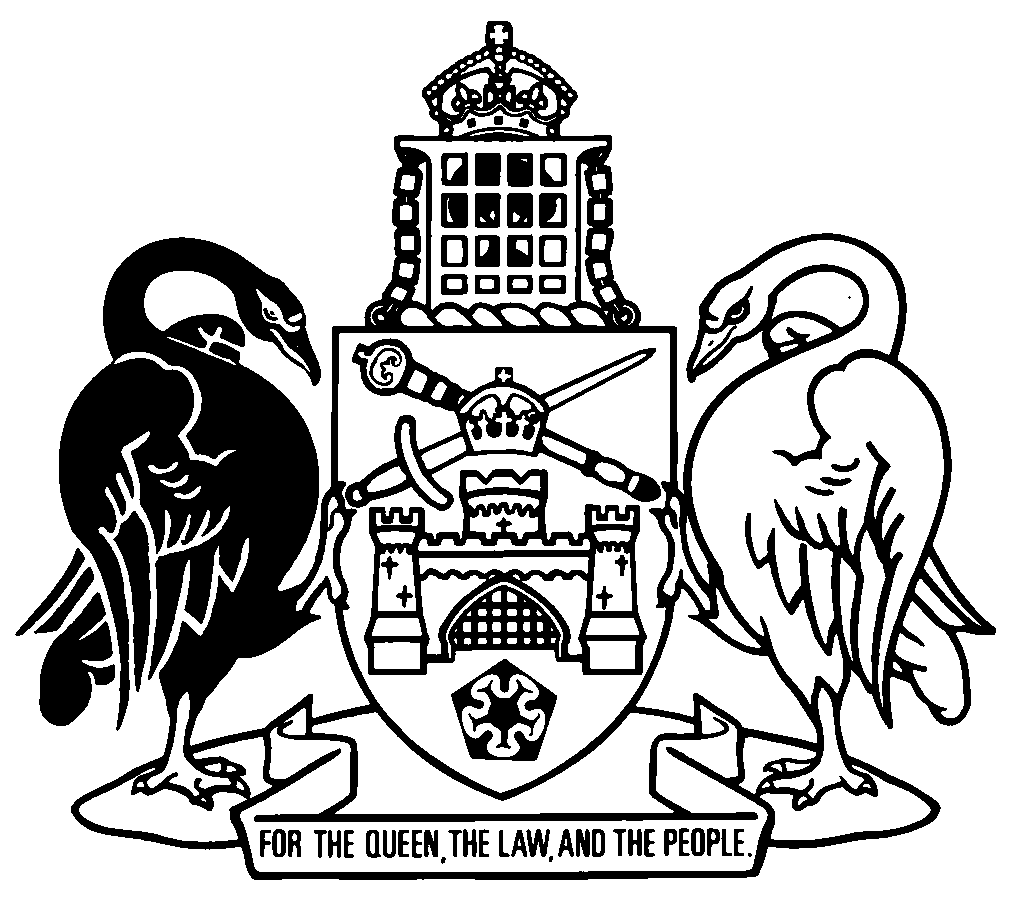 Australian Capital TerritoryConstruction Occupations (Licensing) Act 2004    A2004-12Republication No 62Effective:  12 December 2023 – 10 March 2024Republication date: 12 December 2023Last amendment made by A2023-55About this republicationThe republished lawThis is a republication of the Construction Occupations (Licensing) Act 2004 (including any amendment made under the Legislation Act 2001, part 11.3 (Editorial changes)) as in force on 12 December 2023.  It also includes any commencement, amendment, repeal or expiry affecting this republished law to 12 December 2023.  The legislation history and amendment history of the republished law are set out in endnotes 3 and 4. Kinds of republicationsThe Parliamentary Counsel’s Office prepares 2 kinds of republications of ACT laws (see the ACT legislation register at www.legislation.act.gov.au):authorised republications to which the Legislation Act 2001 appliesunauthorised republications.The status of this republication appears on the bottom of each page.Editorial changesThe Legislation Act 2001, part 11.3 authorises the Parliamentary Counsel to make editorial amendments and other changes of a formal nature when preparing a law for republication.  Editorial changes do not change the effect of the law, but have effect as if they had been made by an Act commencing on the republication date (see Legislation Act 2001, s 115 and s 117).  The changes are made if the Parliamentary Counsel considers they are desirable to bring the law into line, or more closely into line, with current legislative drafting practice.  This republication does not include amendments made under part 11.3 (see endnote 1).Uncommenced provisions and amendmentsIf a provision of the republished law has not commenced, the symbol  U  appears immediately before the provision heading.  Any uncommenced amendments that affect this republished law are accessible on the ACT legislation register (www.legislation.act.gov.au). For more information, see the home page for this law on the register.ModificationsIf a provision of the republished law is affected by a current modification, the symbol  M  appears immediately before the provision heading.  The text of the modifying provision appears in the endnotes.  For the legal status of modifications, see the Legislation Act 2001, section 95.PenaltiesAt the republication date, the value of a penalty unit for an offence against this law is $160 for an individual and $810 for a corporation (see Legislation Act 2001, s 133).Australian Capital TerritoryConstruction Occupations (Licensing) Act 2004Contents	PagePart 1	Preliminary	2	1	Name of Act	2	3	Dictionary	2	4	Notes	2	5	Offences against Act—application of Criminal Code etc	3Part 2	Important concepts	4	6	What is a construction practitioner?	4	7	What is a construction occupation?	4	8	What is a builder?	5	8A	What is a building assessor?	5	9	What is a building surveyor?	5	10	What is a drainer?	6	11	What is an electrician?	6	12	What is a gasfitter?	7	12A	What is a gas appliance worker?	7	13	What is a plumber?	7	14	What is a plumbing plan certifier?	8	14A	What is a works assessor?	8	15	Classes of construction occupations	8	16	What is an operational Act?	8Part 3	Construction practitioners licences	10Division 3.1	General	10	17	Licence applications	10	18	Eligibility for licence	10	19	Decision on licence application	11	20	Multiple occupations, classes and authorisation	13	21	Licence conditions	14	21A	Licence conditions—licensee’s previous licence cancelled for longer than 1 year etc	14	22	Endorsements on licences	15	23	Form of licence	15	24	Term of licence	16	24A	Eligibility for licence renewal	16	25	Licence renewal	16	26	Voluntary licence cancellation	18	26A	Entitlement to act as works assessor	19	26B	Notification requirements for licensees	20	26C	Criminal liability of executive officers—s 26B	21Division 3.2	Nominees	22	27	Meaning of mandatory requirement for div 3.2	22	28	Nominees of corporations and partnerships	23	29	Resignation of nominee	25	30	Revocation of nominee’s appointment	26	31	Role of nominees	26	32	Legislation Act and nominee appointments	27Part 4	Rectification orders, enforceable undertakings and other obligations on licensees	28Division 4.1	Preliminary	28	33	Definitions—pt 4	28Division 4.2	Rectification orders and other obligations on licensees	28	33A	Rectification orders—exercise of registrar’s powers	28	34	Intention to make rectification order	29	35	When rectification order may be made	30	36	Considerations for deciding when rectification order appropriate	32	37	Rectification order inappropriate	33	38	Rectification orders	35	39	Emergency rectification order	37	39A	Rectification order—licensee or former licensee wound up etc before order made	38	39B	Rectification order—licensee or former licensee wound up after order made	40	40	Rectification order offence	41	41	Failure to comply with order	42	42	Action on emergency rectification order	43	43	Hindering or obstructing authorised licensee	43	44	Damage etc by authorised licensee to be minimised	43	45	Compensation	44	46	Protection of authorised licensees from liability	44	47	Licensee to give evidence of insurance	45	47A	Licensee must comply with determinations about training	46Division 4.3	Rectification undertakings	46	47B	Registrar may accept undertakings	46	47C	Notice of decision and reasons for decision	48	47D	When rectification undertaking becomes enforceable	48	47E	Withdrawal or variation of rectification undertaking	48	47F	Ending rectification undertaking	49	47G	Undertaking not admission of fault etc	49	47H	Contravention of rectification undertaking	50	47I	Proceeding for contravention or alleged contravention	51	47J	Rectification undertaking offence	52Part 5	Automatic licence suspension and occupational discipline	53Division 5.1	Automatic licence suspension	53	48	Automatic suspension of individual licence	53	49	Automatic suspension of corporate licence	53	50	Automatic suspension of partnership licence	54	50A	Automatic suspension of licence—no nominee	54	51	Automatic suspension of licence—construction occupations	55	52	Automatic suspension of licence—occupation classes	55	52A	Suspension of licence—public safety	55	53	End of licence suspension	56	53A	Cancellation of licence following automatic suspension	57Division 5.2	Occupational discipline—licensees	58	54	Meaning of licensee—div 5.2	58	55	Grounds for occupational discipline	58	55A	Skill assessment of licensees	59	56	Occupational discipline	61	57	Considerations before making occupational discipline orders	62	58	Occupational discipline orders—licensees	63	58AA	Occupational discipline orders—directors or partners of licensees	64	58A	Occupational discipline orders—related licence of licensee	65	59	Interim licence suspension	67	60	Effect of interim suspension	68	61	Revocation of interim suspension	68	62	Builders licence affected by occupational discipline or other action	68	63	Effect of non-renewal on suspended licence	69	64	Requirement to return surrendered licence	70Part 5A	Licence cancellation for criminal activity	71Division 5A.1	Cancellation orders	71	65	Meaning of cancellation order—div 5A.1	71	66	Application for cancellation order	71	67	Cancellation order	71	68	Revoking cancellation order	73Division 5A.2	Criminal intelligence	73	69	Meaning of criminal intelligence—div 5A.2	73	70	Disclosure of criminal intelligence	73	71	Whether information is criminal intelligence—application and decision	73	72	Confidentiality of criminal intelligence—ACAT	74	73	Confidentiality of criminal intelligence—courts	75	74	Delegation by chief police officer	76Part 6	Enforcement	77Division 6.1	Preliminary—pt 6	77	75	Definitions—pt 6	77Division 6.2	Compliance auditors	77	76	Compliance auditors—appointment	77	77	Compliance auditors—functions	78	78	Compliance auditors—entry to premises	78	79	Compliance auditors—production of documents	79	80	Non-compliance with s 79 notice	81Division 6.3	Inspectors	81	80CA	Inspectors—appointment	81	80CB	Inspectors—functions	82	80CC	Inspectors—entry to premises	83	80CD	Inspectors—power to seize things	84	80CE	Inspectors—receipt for things seized	85	80CF	Access to things seized	86	80CG	Return of things seized	86Division 6.4	Identity cards—compliance auditors and inspectors	87	80CH	Identity cards	87	80CI	Functions not to be exercised before identity card shown	87	80CJ	Consent to entry	88Division 6.5	Search warrants	89	80CK	Warrants generally	89	80CL	Warrants—application made other than in person	90	80CM	Search warrants—announcement before entry	92	80CN	Details of search warrant to be given to occupier etc	92	80CO	Occupier entitled to be present during search etc	93	80CP	Moving things to another place for examination or processing	93Part 6A	Information requirements	95	80D	Meaning of information requirement—pt 6A	95	80E	Information requirements	95	80F	Treatment of documents provided under information requirement	96	80G	Contravention of information requirement	96Part 7	Offences	97	81	Pretending to be licensed	97	82	No nominee	97	83	Advertising without details	98	84	Certain entities not to provide construction services	100	85	Allowing unlicensed people to provide construction service	102	86	Surrender of licences	104	87	Breach of licence conditions or codes	105	88	Notification of cancellation of insurance	106Part 8	Demerit points system	107	89	Definitions—pt 8	107	90	Meaning of previous 3 years for pt 8	108	91	Recording demerit points	108	92	When demerit points are incurred	109	93	Deleting demerit points	109	94	Warning notices	110	95	Consequences of incurring demerit points—licensees	110	96	Consequences of incurring demerit points—applicant for issue or renewal of licence	111	97	Licence suspension	112	98	Licence disqualification	112	99	Demerit points incurred but not taken into account for notice of licence suspension etc	114	100	Issue of licence suspension notice etc	114	101	Keeping demerit points register	114	102	Security and disclosure of information in demerit points register	115Part 9	Administration	116	103	Construction occupations registrar	116	104	Registrar’s functions	117	104A	Ministerial statement of expectations	117	104B	Determinations about training	119	105	Delegation by registrar	119	106	Deputy registrars	120	107	The register	120	107A	Register—public information	121	108	Recording rectification orders	126	109	Recording contravention of rectification orders	127	110	Recording interim licence suspension	127	111	Removal of information from register	128	111A	Register of rectification undertakings	128	112	Annual report by registrar	129	113	Evidentiary certificates	129Part 10	Advisory boards	131	114	Establishment of advisory boards	131	115	Constitution of advisory board	131	116	Advisory board functions	132Part 11	Complaints	133	117	Who may complain?	133	118	Form of complaint	133	119	Withdrawal of complaints	134	120	Further information about complaint etc	134	121	Investigation of complaint	135	122	No further action	135	123	Action after investigating complaint	135Part 11AA	Information sharing	138	123AA	Definitions—pt 11AA	138	123AB	Sharing public safety information—territory agencies	139	123ABA	Sharing public safety information—non-territory agencies	139Part 11AB	Energy efficiency rating statements	141	123AC	Meaning of energy efficiency rating statement	141	123AD	Energy efficiency rating statement	141	123AE	Conflict of interest—building assessors	142Part 11A	Notification and review of decisions	144	123A	Meaning of reviewable decision—pt 11A	144	123B	Reviewable decision notices	144	123C	Review of reviewable decisions	144Part 12	Miscellaneous	145	125	Protection of registrar, advisory boards etc	145	126	AS 3500 and Legislation Act, s 47	145	126A	Codes of practice	145	126B	Directors liability for amounts	146	127	Determination of fees	147	128	Approved forms	148	129	Regulation-making power	148Part 21	Transitional—Gas Safety Legislation Amendment Act 2014	150	189	Conduct engaged in before commencement day	150Dictionary		151Endnotes		157	1	About the endnotes	157	2	Abbreviation key	157	3	Legislation history	158	4	Amendment history	166	5	Earlier republications	186	6	Expired transitional or validating provisions	191Australian Capital TerritoryConstruction Occupations (Licensing) Act 2004An Act to regulate construction occupations, and for other purposesPart 1	Preliminary1	Name of ActThis Act is the Construction Occupations (Licensing) Act 2004.3	DictionaryThe dictionary at the end of this Act is part of this Act.Note 1	The dictionary at the end of this Act defines certain terms used in this Act, and includes references (signpost definitions) to other terms defined elsewhere.	For example, the signpost definition ‘building work—see the Building Act 2004, section 6.’ means that the term ‘building work’ is defined in that section and the definition applies to this Act.Note 2	A definition in the dictionary (including a signpost definition) applies to the entire Act unless the definition, or another provision of the Act, provides otherwise or the contrary intention otherwise appears (see Legislation Act, s 155 and s 156 (1)).4	NotesA note included in this Act is explanatory and is not part of this Act.Note	See Legislation Act, s 127 (1), (4) and (5) for the legal status of notes.5	Offences against Act—application of Criminal Code etcOther legislation applies in relation to offences against this Act.Note 1	Criminal CodeThe Criminal Code, ch 2 applies to all offences against this Act (see Code, pt 2.1).  The chapter sets out the general principles of criminal responsibility (including burdens of proof and general defences), and defines terms used for offences to which the Code applies (eg conduct, intention, recklessness and strict liability).Note 2	Penalty unitsThe Legislation Act, s 133 deals with the meaning of offence penalties that are expressed in penalty units.Part 2	Important concepts6	What is a construction practitioner?	(1)	A construction practitioner is an entity that provides, has provided or proposes to provide a construction service.	(2)	A construction service is the doing or supervision of work in a construction occupation.Note	Supervise—see dict.	(3)	For this Act, the regulations may—	(a)	prescribe work as work in a construction occupation; and	(b)	exclude work from a construction occupation.7	What is a construction occupation?Each of the following is a construction occupation:	(a)	builder;	(b)	building assessor;	(c)	building surveyor;	(d)	drainer;	(e)	electrician;	(f)	gasfitter;	(g)	plumber;	(h)	plumbing plan certifier;	(i)	works assessor.8	What is a builder?	(1)	A builder is an entity that provides, has provided or proposes to provide a building service.	(2)	A building service is the doing or supervising of building work.Note 1	Building work—see the Building Act 2004, section 6.Note 2	For building work that involves asbestos removal, a builder must hold an asbestos removal licence (see Work Health and Safety Regulation 2011, div 8.10.1).8A	What is a building assessor?	(1)	A building assessor is an entity that provides, has provided or proposes to provide a building assessment service.	(2)	A building assessment service is the doing of building assessment work.9	What is a building surveyor?	(1)	A building surveyor is an entity that provides, has provided or proposes to provide—	(a)	a building certification service; or	(b)	an exemption assessment service; or 	(c)	a works assessment service.Note	Works assessment service—see s 14A (2).	(2)	An exemption assessment service is the doing of exemption assessment work.	(3)	A building certification service is the doing of building certification work.	(4)	In this section:building certification work means anything a building certifier may or must do under the Building Act 2004.Note	The Building Act 2004 requires a building surveyor to be appointed as a certifier before doing building certification work. It also restricts the building certification work certain building surveyors may do depending on their occupation class.exemption assessment work means undertaking an exemption assessment under the Building Act 2004.10	What is a drainer?	(1)	A drainer is an entity that provides, has provided or proposes to provide a sanitary drainage service.	(2)	A sanitary drainage service is the doing or supervision of sanitary drainage work.	(3)	In this section:sanitary drainage work—see Water and Sewerage Act 2000, dictionary.11	What is an electrician?	(1)	An electrician is an entity that provides, has provided or proposes to provide electrical wiring services.	(2)	An electrical wiring service is the doing or supervision of electrical wiring work.	(3)	In this section:electrical wiring work—see the Electricity Safety Act 1971, dictionary.12	What is a gasfitter?	(1)	A gasfitter is an entity that provides, has provided or proposes to provide a gasfitting service.	(2)	A gasfitting service is the doing or supervision of gasfitting work.	(3)	In this section:gasfitting work—see the Gas Safety Act 2000, dictionary.12A	What is a gas appliance worker?	(1)	A gas appliance worker is an entity that provides, has provided or proposes to provide a gas appliance service.	(2)	A gas appliance service is the doing or supervising of type A gas appliance work or type B gas appliance work.	(3)	In this section:type A gas appliance work—see the Gas Safety Act 2000, section 6B.type B gas appliance work—see the Gas Safety Act 2000, section 6C.13	What is a plumber?	(1)	A plumber is an entity that provides, has provided or proposes to provide a plumbing service.	(2)	A plumbing service is the doing or supervision of—	(a)	sanitary plumbing work; or	(b)	water supply plumbing work.	(3)	In this section:sanitary plumbing work—see Water and Sewerage Act 2000, dictionary.water supply plumbing work—see Water and Sewerage Act 2000, dictionary.14	What is a plumbing plan certifier?	(1)	A plumbing plan certifier is an entity that provides, has provided or proposes to provide a plumbing plan certification service.	(2)	A plumbing plan certification service is the doing of plumbing plan certification work.	(3)	In this section:plumbing plan certification work means anything a certifier appointed under the Water and Sewerage Act 2000 may or must do under that Act.14A	What is a works assessor?	(1)	A works assessor is an entity who provides, has provided or proposes to provide a works assessment service.	(2)	A works assessment service is the doing of works assessment work.15	Classes of construction occupationsA regulation may divide a construction occupation into classes.16	What is an operational Act?Each of the following is an operational Act:	Building Act 2004	Dangerous Substances Act 2004	Electricity Safety Act 1971	Gas Safety Act 2000	Planning Act 2023	Unit Titles Act 2001	Utilities Act 2000	Water and Sewerage Act 2000.Note	A reference to an Act includes a reference to the statutory instruments made or in force under the Act, including regulations (see Legislation Act, s 104).Part 3	Construction practitioners licencesDivision 3.1	General17	Licence applications	(1)	An individual, corporation or partnership may apply to the registrar to be licensed in a construction occupation or, for a construction occupation that is divided into classes, in an occupation class.Note 1	If a form is approved under s 128 for an application, the form must be used.Note 2	A fee may be determined under s 127 for this section.Note 3	An entity’s entitlement to apply for a licence may be affected by a disqualification (see s 98 (3)).	(2)	However, a corporation or partnership may apply under subsection (1) in relation to a construction occupation or occupation class only if the regulations allow a corporation or partnership to be licensed in the occupation or class.	(3)	The regulations may prescribe the requirements for applications.	(4)	A regulation may prescribe how an applicant may, or must, demonstrate that the applicant satisfies a requirement in relation to an application.	(5)	If this Act or the regulations prescribe requirements for applications, the registrar need not consider an application that does not comply with the requirements.18	Eligibility for licenceThe regulations may prescribe when an entity is eligible, or not eligible, to be licensed in a construction occupation or occupation class, including the qualifications the entity must have to be eligible to be licensed in the occupation or class.19	Decision on licence application	(1)	If an entity applies for a licence for a construction occupation or occupation class, the registrar must issue, or refuse to issue, the licence.	(2)	However, the registrar may issue a licence other than the licence applied for if—	(a)	the applicant is not eligible for the licence applied for; and	(b)	the applicant is eligible for the other licence; and	(c)	the licence issued is in the same construction occupation as, but a different occupation class from, the licence applied for; and	(d)	the applicant agrees to the issue of the licence.	(3)	The registrar must refuse to issue a licence for a construction occupation or occupation class to an applicant if—	(a)	the registrar is not satisfied that the applicant is eligible to be licensed in the occupation or class; or	(b)	the applicant is disqualified from holding a licence under section 98 (Licence disqualification).	(4)	The registrar may refuse to issue a licence for a construction occupation, or occupation class, to an applicant if—	(a)	the applicant, or a director or nominee of an applicant that is a corporation, or a partner or nominee of an applicant that is a partnership, is a licensee, a related licensee, or a former licensee (however described) under this Act or a corresponding law who—	(i)	as a result of disciplinary action (however described) is, or has been, disqualified from holding a licence (however described) or prohibited from providing a construction service (however described) under this Act or a corresponding law; or	(ii)	is, or has been, subject to occupational discipline (however described) under this Act or a corresponding law; or	(iii)	the registrar believes on reasonable grounds surrendered a licence (however described) in circumstances that related to a ground for occupational discipline (however described) under this Act or a corresponding law; or	(iv)	has contravened, or is contravening, a court order or an order made by the ACAT (or a similar State tribunal) relating to a construction service, construction occupation or occupation class under this Act or a corresponding law; or	(v)	has contravened, or is contravening, this Act or a condition of a licence or a previous or related licence; orNote	A reference to an Act includes a reference to the statutory instruments made or in force under the Act, including any regulation (see Legislation Act, s 104).	(vi)	has contravened, or is contravening, a rectification order (however described) under this Act or a corresponding law; or	(vii)	has contravened, or is contravening, a rectification undertaking (however described) under this Act or a corresponding law; or	(viii)	has a debt owing to the Territory under section 37 (5), section 41 (5) or section 42 (3) and does not have, or is not complying with, a formal arrangement to pay the debt; and	(b)	the registrar believes on reasonable grounds that the refusal is necessary or desirable to protect the public.	(5)	The registrar may issue a licence to an applicant for less than the  maximum period for which the licence may be issued if the registrar believes on reasonable grounds that it is necessary or desirable to protect the public.	(6)	If an application for occupational discipline in relation to an applicant or nominee of an applicant has been made by the registrar under division 5.2 (Occupational discipline—licensees), the registrar need not decide whether to licence the applicant until the application has been dealt with by the ACAT, and any appeal or review arising from the occupational discipline, is finished.	(7)	In this section:related licence means a licence under this Act or a corresponding law that is held by a related licensee.related licensee means—	(a)	if the applicant, or a director, partner or nominee of the applicant is or has been a director or nominee of a corporation (the related corporation) that is or has been a licensee under this Act or a corresponding law—the related corporation; or	(b)	if the applicant, or a director, partner or nominee of the applicant is or has been a partner or nominee of a partnership (the related partnership) that is or has been a licensee under this Act or a corresponding law—the related partnership.20	Multiple occupations, classes and authorisation	(1)	A licence may authorise the licensee to provide construction services in 1 or more construction occupations and 1 or more occupation classes.	(2)	A licence authorises the licensee to provide construction services in each construction occupation or occupation class to which it relates, subject to any condition, and in accordance with any endorsement, on the licence.21	Licence conditions	(1)	The regulations may prescribe—	(a)	conditions on licences; and	(b)	when conditions on licences (whether imposed under the regulations or by the registrar) take effect.	(2)	The registrar may also impose a condition on a licence by written notice given to the licensee if satisfied it is necessary or desirable to protect the public, unless a regulation provides otherwise.21A	Licence conditions—licensee’s previous licence cancelled for longer than 1 year etc	(1)	This section applies if—	(a)	an individual held a licence (however described) under this Act or a corresponding law in a construction occupation or occupation class (however described) that—	(i)	was cancelled, and the individual was disqualified from applying for a licence (however described) for at least 1 year; or	(ii)	the registrar believes on reasonable grounds was surrendered by the individual in circumstances that related to a ground for occupational discipline (however described); and	(b)	the individual has applied for a licence for the same or substantially the same construction occupation or occupation class.	(2)	The registrar may issue the licence to the individual—	(a)	subject to 1 or more of the following conditions:	(i)	that the licensee must not be a nominee for a stated period;	(ii)	that the licensee must not supervise trainees or other licensees; 	(iii)	that the licensee must be supervised by someone else;	(iv)	any other condition that the registrar considers appropriate; and	(b)	if the registrar believes on reasonable grounds that the condition is necessary or desirable to protect the public.	(3)	This section does not limit the operation of section 21.22	Endorsements on licences	(1)	The registrar may, in accordance with the regulations, endorse a licence.	(2)	An endorsement authorises the licensee to provide a stated kind of construction service that the licensee would not otherwise be allowed to provide under the licence.23	Form of licence	(1)	A licence must be signed by the registrar and contain the following details in relation to the licensee:	(a)	the licensee’s full name;	(b)	each construction occupation, and occupation class (if any), in which the licensee is licensed;	(c)	a unique identifying number (the licence number) for each construction occupation and occupation class in which the licensee is licensed.Note	A licence may be endorsed under s 22.	(2)	The regulations may require or allow other information to be included on a licence.24	Term of licenceThe regulations may prescribe the maximum period for which a licence is issued or renewed.24A	Eligibility for licence renewal	(1)	A regulation may prescribe when an entity is eligible, or not eligible, for renewal of a licence in a construction occupation or occupation class, including the qualifications the entity must have to be eligible for renewal of the licence.	(2)	A regulation may prescribe how an applicant may, or must, demonstrate that the applicant satisfies a requirement in relation to an application for renewal.25	Licence renewal	(1)	A licensee may apply to the registrar for renewal of the licence before the licence term ends.	(2)	The registrar must renew a licence on application if satisfied that the applicant—	(a)	would be eligible to be licensed if the application were for a new licence of the same kind; or	(b)	is eligible for renewal of the licence.	(3)	However, the registrar may refuse to renew a licence if—	(a)	the applicant, or a director or nominee of an applicant that is a corporation, or a partner or nominee of an applicant that is a partnership, or a related licensee of the applicant—	(i)	has contravened, or is contravening, a court order or an order made by ACAT relating to the applicant’s licence or a related licence (including work done by the licensee or a related licensee); or	(ii)	has contravened, or is contravening, this Act or a condition of the applicant’s licence or a condition of a licence or a related licence; orNote	A reference to an Act includes a reference to the statutory instruments made or in force under the Act, including any regulation (see Legislation Act, s 104).	(iii)	has contravened, or is contravening, a rectification order; orExamples1	failing to start the work stated in the rectification order2	failing to finish the work stated in the rectification order in the period within which the order states that the work must be done	(iv)	has contravened, or is contravening, a rectification undertaking (however described) under this Act or a corresponding law; or	(v)	was required by the registrar under section 55A (Skill assessment of licensees) to be assessed and the applicant has not completed the assessment; or	(vi)	has a debt owing to the Territory under section 37 (5), section 41 (5) or section 42 (3) and does not have, or is not complying with, a formal arrangement to pay the debt; or	(vii)	is disqualified under a corresponding law from holding a licence (however described) or providing a construction service (however described) in the same, or substantially the same, construction occupation or occupation class applied for; and	(b)	the registrar believes on reasonable grounds that the refusal is necessary or desirable to protect the public.	(4)	The registrar may renew a licence for less than the maximum period for which the licence may be renewed if the registrar believes on reasonable grounds that it is necessary or desirable to protect the public.	(5)	The renewal of a licence begins on the day after the licence being renewed ends.	(6)	A suspended licence may be renewed, but the renewed licence is suspended until the suspension ends.	(7)	In this section:related licence means a licence under this Act or a corresponding law that is held by a related licensee.related licensee means—	(a)	if a director, partner or nominee of the applicant is or has been a director or nominee of a corporation (the related corporation) that is or has been a licensee under this Act or a corresponding law—the related corporation; or	(b)	if a director, partner or nominee of the applicant is or has been a partner or nominee of a partnership (the related partnership) that is or has been a licensee under this Act or a corresponding law—the related partnership; or	(c)	if a director, partner or nominee of the applicant is or has been a licensee under this Act or a corresponding law—the director, partner or nominee. 26	Voluntary licence cancellationThe registrar must cancel a licensee’s licence if—	(a)	the licensee asks, in writing, for the cancellation; and	(b)	the licensee gives the licence to the registrar or satisfies the registrar that the licence has been lost, stolen or destroyed; and	(c)	the registrar is satisfied that—	(i)	the licensee cannot exercise the licensee’s functions because of mental or physical incapacity; or	(ii)	another licensee is to take over the licensee’s functions in relation to construction services that have not been completely provided; or	(iii)	it is otherwise appropriate to approve the cancellation.26A	Entitlement to act as works assessor	(1)	A licensed construction practitioner is not entitled to perform services as a works assessor if the practitioner has an interest in the work (the works) to be considered for the works assessment service.	(2)	For this section, a licensed construction practitioner has an interest in the works if the practitioner, or an entity related to the practitioner—	(a)	has a legal or equitable interest in the land where the works are, or are to be, carried out; or	(b)	has prepared, or intends to prepare, drawings intended to be used in relation to the works, unless—	(i)	the works have been certified by another entity; and	(ii)	the other entity is not related to the practitioner; or	(c)	has carried out, or intends to carry out, any of the works; or	(d)	has a financial interest in the construction or completion of the works.	(3)	For this section, an entity is related to a licensed construction practitioner if the entity is—	(a)	an entity with which the practitioner has a personal, professional, commercial or financial relationship; or	(b)	an employer or employee of the practitioner; or	(c)	a company of which the practitioner is a director or in which the practitioner holds a share.	(4)	For this section, works have been certified if—	(a)	a building approval has been issued for the works; or	(b)	a development approval has been issued for the works; or	(c)	a works assessment service has been provided for the works.26B	Notification requirements for licensees	(1)	A licensee must give the registrar written notice of the following events or circumstances (a notification event);	(a)	for an individual who is the licensee—the individual becomes bankrupt or personally insolvent;	(b)	for a corporation that is the licensee—	(i)	the corporation becomes the subject of a winding-up order; or	(ii)	a controller or administrator is appointed for the corporation;	(c)	for a partnership that is licensed in a construction occupation or occupation class—a partner’s licence in the same occupation or class is suspended or cancelled;	(d)	the licensee, or a director or partner of the licensee, is found guilty, whether in the ACT or anywhere else, of an offence that—	(i)	involves fraud, dishonesty or violence; and	(ii)	is punishable by imprisonment for at least 1 year;	(e)	the licensee is not insured for a construction occupation or occupation class in accordance with the regulation;	(f)	for a corporation or partnership that is the licensee—the licensee does not have the required nominee or nominees for the construction occupation or occupation class of the licence.	(2)	The notice must be given within 24 hours after the notification event.	(3)	A licensee commits an offence if the licensee—	(a)	knows about a notification event; and	(b)	fails to give the notice required under this section.Maximum penalty:  100 penalty units.26C	Criminal liability of executive officers—s 26B	(1)	An executive officer of a corporation is taken to commit an offence if—	(a)	the corporation commits an offence against section 26B; and	(b)	the officer was reckless about whether the offence would be committed; and	(c)	the officer was in a position to influence the conduct of the corporation in relation to the commission of the offence; and	(d)	the officer failed to take reasonable steps to prevent the commission of the relevant offence.Maximum penalty:  100 penalty units.	(2)	In deciding whether the executive officer took (or failed to take) reasonable steps to prevent the commission of the offence, a court must consider any action the officer took directed towards ensuring the following (to the extent that the action is relevant to the act or omission):	(a)	that the corporation arranges regular professional assessments of the corporation’s compliance with section 26B;	(b)	that the corporation implements any appropriate recommendation arising from such an assessment;	(c)	that the corporation’s employees, agents and contractors have a reasonable knowledge and understanding of the requirement to comply with section 26B; 	(d)	any action the officer took when the officer became aware that the relevant offence was, or might be, about to be committed.	(3)	Subsection (2) does not limit the matters the court may consider.	(4)	This section applies whether or not the corporation is prosecuted for, or convicted of, an offence against section 26B.	(5)	This section does not apply if the corporation has a defence to a prosecution for an offence against section 26B. Note	The defendant has an evidential burden in relation to the matters mentioned in s (5) (see Criminal Code, s 58).	(6)	In this section:executive officer, of a corporation, means a person, however described and whether or not the person is a director of the corporation, who is concerned with, or takes part in, the corporation’s management.Division 3.2	Nominees27	Meaning of mandatory requirement for div 3.2In this division:mandatory requirement of the nominee means a written requirement by the nominee that the corporation or partnership do something, or not do something, in compliance with, or to achieve compliance with, this Act or an operational Act.28	Nominees of corporations and partnerships	(1)	A corporation or partnership is eligible to be licensed only if it complies with subsection (2) or (3).	(2)	The corporation or partnership complies with this subsection if—	(a)	it has a single nominee appointed by it; and	(b)	the nominee is responsible for the supervision of the construction services provided by it; and	(c)	the nominee can, at all times, adequately supervise the construction services provided by it; and	(d)	the corporation or partnership has a written record of policies and procedures for effectively managing and supervising the nominee and the corporation’s or partnership’s obligations under the licence, including arrangements for communicating regularly with the nominee in relation to the construction services provided by the corporation or partnership.	(3)	The corporation or partnership complies with this subsection if—	(a)	it has 2 or more nominees appointed by it; and	(b)	each nominee is responsible for the supervision of particular construction services provided by it; and	(c)	there is a written record of the construction services each nominee is responsible for supervising; and	(d)	between them, the nominees are responsible for the adequate supervision of all the construction services to be provided by the corporation or partnership; and	(e)	between them, the nominees can, at all times, adequately supervise all the construction services to be provided by the corporation or partnership; and	(f)	the corporation or partnership has a written record of policies and procedures for effectively managing and supervising each nominee and the corporation’s or partnership’s obligations under the licence, including arrangements for communicating regularly with each nominee in relation to the construction services provided by the corporation or partnership.	(4)	The failure of a corporation or partnership to have the policies and procedures mentioned in subsection (2) (d) or (3) (f) is not a reasonable excuse to prevent the taking of any of the following actions in relation to the licensee or construction services carried out under the licence:	(a)	the making of a rectification order;	(b)	the taking of occupational discipline;	(c)	the imposition of a condition on the licence under section 21 (Licence conditions);	(d)	the recording of demerit points under section 91;	(e)	the taking of any other action under this Act or an operational Act.	(5)	A corporation or partnership may, in writing, appoint an eligible individual to be a nominee.	(6)	If the nominee is to be responsible for the adequate supervision of only some of the construction services to be provided by the corporation or partnership, the appointment must state the services for which the nominee is responsible.	(7)	For subsection (5), an individual is an eligible individual if the individual—	(a)	is eligible under the regulations to be appointed as a nominee; and	(b)	is licensed in the construction occupation and occupation class (if any) appropriate for each of the construction services for which the individual is to be responsible; and	(c)	agrees in writing to the appointment.	(8)	A nominee of a corporation or partnership for a construction service, construction occupation or occupation class automatically stops being a nominee for the construction service, construction occupation or occupation class if the nominee stops being eligible to be appointed as a nominee for the construction service, construction occupation or occupation class.ExampleSatnam is a class A builder and is the appointed nominee for a corporation that provides construction services. The registrar applies to the ACAT for an occupational discipline order and the ACAT orders the cancellation of Satnam’s class A builders licence. The cancellation of the licence means that Satnam is not eligible to be a nominee and his appointment as a nominee automatically ends. There is no need for Satnam to resign as nominee or for the corporation to revoke his appointment.29	Resignation of nominee	(1)	A nominee of a corporation or partnership may resign the nominee’s appointment only with the registrar’s approval.	(2)	The registrar may approve the resignation of the nominee only if satisfied that—	(a)	the corporation or partnership has refused to comply with a mandatory requirement of the nominee; or	(b)	the nominee cannot exercise the nominee’s functions because of mental or physical incapacity; or	(c)	the nominee, or entity that appointed the nominee, has arranged for another nominee to take over the nominee’s functions; or	(d)	it is otherwise appropriate to approve the resignation.30	Revocation of nominee’s appointment	(1)	A corporation or partnership may revoke a nominee’s appointment only with the registrar’s approval.	(2)	The registrar may approve the revocation of the nominee’s appointment only if satisfied that—	(a)	the nominee cannot exercise the nominee’s functions because of mental or physical incapacity; or	(b)	the nominee, or entity that appointed the nominee, has arranged for another nominee to take over the nominee’s functions; or	(c)	it is otherwise appropriate to approve the resignation.31	Role of nominees	(1)	A nominee of a licensed corporation or partnership has the following functions:	(a)	to supervise the construction services of the corporation or partnership for which the nominee is responsible (the relevant construction service);	(b)	to ensure that the relevant construction services comply with this Act and the operational Acts.	(2)	The nominee commits an offence if the nominee fails to—	(a)	adequately supervise the relevant construction services; or	(b)	ensure that the relevant construction services comply with this Act and the operational Acts.Maximum penalty: 50 penalty units.	(3)	Subsection (2) does not apply to a failure of a nominee of a corporation or partnership (the nominee’s firm) if—	(a)	the nominee had given the nominee’s firm a mandatory requirement in relation to the matter that made up the failure; and	(b)	the nominee had given the registrar a copy of the mandatory requirement; and	(c)	the failure would not have happened if the mandatory requirement had been complied with.	(4)	The licensed corporation or partnership commits an offence if the nominee fails to—	(a)	adequately supervise the relevant construction services; or	(b)	ensure that the relevant construction services comply with this Act and the operational Acts.Maximum penalty: 50 penalty units.	(5)	An offence against this section is a strict liability offence.32	Legislation Act and nominee appointmentsThe Legislation Act, part 19.3 (Appointments) does not apply to the appointment of a nominee of a corporation or partnership.Part 4	Rectification orders, enforceable undertakings and other obligations on licenseesDivision 4.1	Preliminary33	Definitions—pt 4In this part:authorised action, for an authorised licensee, means what the licensee is authorised to do under section 41 (Failure to comply with order) or section 42 (Action on emergency rectification order).authorised licensee means a licensee authorised under section 41 or section 42.entity—see section 34 (1) (a).rectification undertaking—see section 47B.Division 4.2	Rectification orders and other obligations on licensees33A	Rectification orders—exercise of registrar’s powersTo remove any doubt, the registrar is not prevented from having a belief on reasonable grounds, or being satisfied, about a matter mentioned in this part in relation to a construction service only because the registrar, the territory planning authority, a certifier or another entity has—	(a)	given a certificate, or approval under—	(i)	this Act or an operational Act in relation to the construction service; or	(ii)	the Planning Act 2023 in relation to the place where, or the territory lease under which, the construction service was provided; or	(b)	otherwise endorsed the construction service under this Act or an operational Act.34	Intention to make rectification order	(1)	This section applies if the registrar believes on reasonable grounds that—	(a)	a licensee or former licensee (the entity) has provided a construction service otherwise than in accordance with this Act or an operational Act; and	(b)	it may be appropriate to make a rectification order.Examples of licensee or former licensee1	a licensed builder does building work2	a drainer who was licensed, does sanitary drainage work while unlicensed3	a licensed gasfitter does gasfitting work and then becomes unlicensed4	a licensed plumber, who is the nominee of a licensee that is a corporation, does or supervises plumbing work as the nominee of the licenseeNote	If deciding under this section whether it may be appropriate to make a rectification order, the registrar must consider the considerations mentioned in s 36.	(2)	The registrar may give the entity, and the land owner in relation to whose land the construction service was provided, a written notice that—	(a)	gives details of the rectification order that may be made; and	(b)	explains why the registrar intends to make the order; and	(c)	invites submissions about the making of the order within the time stated in the notice that is not less than 5 working days after the day the entity or land owner receives the notice; and	(d)	states that—	(i)	the registrar will not make a rectification order if—	(A)	the registrar is not satisfied it is appropriate to make a rectification order in relation to the entity; or	(B)	if the registrar accepts a rectification undertaking from the entity—the entity complies with, and does not withdraw, the undertaking; and	(ii)	if the registrar does not make a rectification order the Territory may authorise someone else to do the things stated in this notice, and the entity will have to pay for the things to be done.	(3)	A submission mentioned in subsection (2) (c) may include a rectification undertaking in relation to the construction service mentioned in the written notice.35	When rectification order may be made	(1)	This section applies if—	(a)	the registrar has given an entity notice under section 34; and	(b)	the entity provided the construction service, or part of the construction service, to which the notice relates; and	(c)	after considering any submissions made within the time mentioned in the notice, the registrar is satisfied—	(i)	the entity is contravening, or has contravened, this Act or an operational Act; and	(ii)	it is appropriate to make a rectification order in relation to the entity; and	(d)	if the registrar has accepted a rectification undertaking from the entity in response to the notice—the entity has failed to comply with, or has withdrawn, the undertaking.Note 1	If deciding under this section whether it is appropriate to make a rectification order, the registrar must consider the considerations mentioned in s 36.Note 2	A reference to an Act includes a reference to the statutory instruments made or in force under the Act, including any regulation (see Legislation Act, s 104).	(2)	The registrar may make an order under section 38 (Rectification orders) in relation to the entity.	(3)	If the registrar makes an order under section 38 in relation to an entity, the registrar may also make an order under section 38 in relation to—	(a)	if the entity is a corporation—a director of the entity; or	(b)	if the entity is a partnership—	(i)	a partner of the partnership; or	(ii)	a director of a corporation that is a partner of the partnership.	(4)	If the entity has failed to comply with, or has withdrawn, the rectification undertaking, the registrar may make an order under section 38 in relation to the entity without giving the entity another notice under section 34.	(5)	However, the registrar may only make an order under section 38 in relation to the entity before the latest of the following:	(a)	if the registrar first became aware of the act that caused the contravention within 6 months before the end of the 10-year period—1 year after the registrar became aware of the act; or	(b)	if the registrar gave the entity a notice under section 34 before the end of the 10-year period—1 year after the entity was given the notice; or	(c)	in any other case—the day the 10-year period ends.	(6)	In this section:10-year period means the period starting on the later of the following days:	(a)	the day the act that caused the contravention happened or ended; 	(b)	the day any certificate was issued by the registrar under any of the following provisions of the Building Act 2004 in relation to the building the subject of the construction service:	(i)	section 69 (Certificates of occupancy);	(ii)	section 71 (2) (Certificate for building work involving demolition);	(iii)	section 72 (2) (Certificate for building work involving erection of structure);	(iv)	section 73 (Certificates of occupancy and use for owner-builders).36	Considerations for deciding when rectification order appropriate	(1)	In deciding whether it is, or may be, appropriate to make a rectification order in relation to an entity that is contravening, or has or may have contravened, this Act, the registrar must consider the following:	(a)	any injury, loss or damage caused, or that could have been caused, by the contravention;	(b)	if a rectification order is proposed—how the proposed order may affect people affected by the contravention.Examples of effect of contravention, including injury, loss and damage1	reduction in safety, reliability, durability, soundness, functionality, accessibility, serviceability, service life, usability, usefulness, amenity, aesthetic quality, value or efficiency of thing affected by contravention2	adverse affect on health of user of thing affected by contravention	(2)	The registrar may consider anything else that is relevant.	(3)	However, the registrar need not consider whether the registrar, territory planning authority, a certifier or other entity has—	(a)	given a certificate, or approval under—	(i)	this Act or an operational Act in relation to the construction service; or	(ii)	the Planning Act 2023 in relation to the place where, or the territory lease under which, the construction service was provided; or	(b)	otherwise endorsed the construction service under this Act or an operational Act.37	Rectification order inappropriate	(1)	This section applies if the registrar—	(a)	has given an entity (other than the land owner) notice under section 34 (Intention to make rectification order); and	(b)	after considering any submissions made within the time mentioned in the notice, is satisfied that the entity is contravening or has contravened this Act or an operational Act; and	(c)	is not satisfied that it is appropriate to make a rectification order in relation to the entity, because—	(i)	the registrar is satisfied on reasonable grounds that the entity is not able to do a thing in the way that would be required by the order; or	(ii)	of the relationship between the entity and the land owner; and	(d)	is satisfied that the act that caused the contravention happened, or ended, less than 10 years before the day the Territory proposes to authorise someone under this section.	(2)	The Territory may, in writing, authorise a licensee to enter the land where the work to which the notice under section 34 related was to be done and—	(a)	take the action stated in the notice; or	(b)	start or finish the work stated in the notice.	(3)	The authorised licensee must—	(a)	give the owner of the land written notice that the licensee intends to enter the land at least 24 hours before the licensee enters the land; and	(b)	give a copy of the notice to the entity before entering the land.	(4)	However, the Territory must not authorise someone until—	(a)	if the entity applied for review of the decision to authorise a licensee under this section within the period for review (the review period) of the decision allowed under the ACT Civil and Administrative Tribunal Act 2008—the review is finally disposed of; or	(b)	the review period has ended.	(5)	The entity is liable for the reasonable cost incurred in doing anything under subsection (2) and the cost is taken to be a debt owing to the Territory.38	Rectification orders	(1)	The registrar may make an order (a rectification order) in relation to an entity requiring the entity—	(a)	to take stated action to rectify work done as part of a construction service; or	(b)	to demolish a building or part of a building where a construction service has been provided and provide the construction service under this Act or an operational Act; or	(c)	to start or finish stated work in relation to which a construction service has been, is being or was proposed to be provided.Example—stated actionrectified work must comply with a stated performance requirement of the Building Code of Australia	(2)	The rectification order may also require the entity to give the registrar written information about a thing required to be done under the order.Examples1	a structural engineer’s report about whether rectified work complies with relevant structural standards2	certification from a building certifier that finished work complies with this Act	(3)	However, a rectification order need not state how a thing required to be done under the order is to be done.ExampleA rectification order requires an entity to rectify a building so that it complies with a stated performance requirement of the building code. The rectification order need not include details of how the work is to be undertaken or how the building may need to be redesigned or altered to comply with the requirement.	(4)	Subsection (5) applies if—	(a)	the order requires the entity to do a thing; and	(b)	the entity—	(i)	is not licensed, authorised or qualified to do the thing; or	(ii)	if a licence, authorisation or qualification is not required to do the thing—does not have appropriate experience and skill to do the thing.	(5)	The entity must arrange, and pay for, the thing to be done by someone who—	(a)	is licensed, authorised or qualified to do the thing; or	(b)	if a licence, authorisation or qualification is not required to do the thing—has appropriate experience and skill to do the thing.Examples1	A rectification order requires Freddie to take stated action to rectify work he has done. The action includes having to provide written information about whether the rectified work complies with relevant structural standards.  Freddie is not a structural engineer so he must arrange, and pay for, a structural engineer to prepare a report about the rectified work.2	A rectification order requires Jo to finish building a dwelling.  Jo is no longer a licensed builder, and she is not able to get a new licence.  Jo must arrange, and pay for, a licensed builder to finish building the dwelling.3	Alex is a licensed plumber who did non-compliant work on a building that caused extensive water leakage.  A rectification order requires him to fix the damage caused by the leakage, including replacing render on the building’s exterior, replacing wall linings and insulation in the wall cavity, and repainting walls and replacing carpet in the interior.  None of this work requires a licence or other authorisation under ACT law.  Alex is able to paint the interior walls to an acceptable standard, but he has never done any of the other kind of work.  He must arrange, and pay for, people with appropriate experience and skill to do the rest of the work.	(6)	The rectification order must state a period within which what is required to be done must be done.	(7)	The stated period for a rectification order other than an emergency rectification order must not be less than 1 month after the day the rectification order is given to the entity.Note	Details of the rectification order must be included in the register (see s 108).	(8)	A copy of the rectification order must be given to the land owner.39	Emergency rectification order	(1)	The registrar may make a rectification order (an emergency rectification order) under section 38 in relation to a licensee or former licensee (the entity), without giving the entity notice under section 34, if the registrar is satisfied that—	(a)	the entity has provided a construction service other than in accordance with this Act or an operational Act; and	(b)	it is appropriate to make a rectification order; and	(c)	it is not appropriate to give notice under section 34 of the registrar’s intention to make a rectification order because the need to act promptly to protect the health or safety of people, public or private property or the environment, outweighs the importance of giving the notice before making an order.	(2)	A rectification order that is an emergency rectification order must also include the following:	(a)	a statement explaining that the order is an emergency rectification order;	(b)	a statement explaining that, if the thing ordered to be done is not done within the period (the completion period) stated in the order—	(i)	the Territory may authorise a licensee to enter the land where the thing is to be done to do the thing ordered; and	(ii)	neither the Territory nor the authorised licensee need give the land owner or entity against whom the order is made further notice of the authorised licensee doing the thing on the land; and	(iii)	the entity against which the order has been made will be liable for the reasonable cost incurred in doing the thing ordered.	(3)	The completion period must not be less than 24 hours.39A	Rectification order—licensee or former licensee wound up etc before order made	(1)	This section applies if—	(a)	the registrar believes on reasonable grounds that—	(i)	a licensee or former licensee (the entity) has provided a construction service otherwise than in accordance with this Act or an operational Act; and	(ii)	it may be appropriate to make a rectification order; and	(b)	the entity is a corporation; and	(c)	before the registrar makes the order—	(i)	the entity becomes the subject of a winding-up order; or	(ii)	a controller or administrator is appointed for the entity; or	(iii)	the entity is deregistered.	(2)	The registrar may give each person who was a director of the entity at or after the time the construction service was provided—	(a)	if the registrar gave the entity notice under section 34 (Intention to make rectification order) before the entity was wound up, or a controller or administrator was appointed for the entity or the entity was deregistered—a copy of the notice and a statement to the effect that the person is invited to make submissions about the making of the order within 28 days after the day the person receives the notice; or	(b)	a written notice in accordance with section 34 (2) (a), (b), (d) and (e) and a statement to the effect that the person is invited to make submissions about the making of the order within 28 days after the day the person receives the notice.	(3)	The registrar may make a rectification order in relation to a person who was a director of the entity at or after the time the construction service was provided if, after considering any submissions made within the 28 days, the registrar is satisfied—	(a)	the entity contravened this Act or an operational Act; and 	(b)	it is appropriate to make a rectification order in relation to the person.	(4)	The rectification order may also require the person to give the registrar written information about a thing required to be done under the order.	(5)	Subsection (6) applies if—	(a)	the order requires the person to do a thing; and	(b)	the person—	(i)	is not licensed, authorised or qualified to do the thing; or	(ii)	if a licence, authorisation or qualification is not required to do the thing—does not have appropriate experience and skill to do the thing.	(6)	The person must arrange, and pay for, the thing to be done by someone who—	(a)	is licensed, authorised or qualified to do the thing; or	(b)	if a licence, authorisation or qualification is not required to do the thing—has appropriate experience and skill to do the thing.39B	Rectification order—licensee or former licensee wound up after order made	(1)	This section applies if—	(a)	the registrar makes a rectification order in relation to a licensee or former licensee (the entity); and	(b)	the entity is a corporation; and	(c)	after the registrar makes the order—	(i)	the entity becomes the subject of a winding-up order; or	(ii)	a controller or administrator is appointed for the entity; or	(iii)	the entity is deregistered.	(2)	The order is taken to have been made in relation to each person who was a director of the entity at or after the time the construction service was provided.	(3)	Subsection (4) applies if—	(a)	a rectification order or emergency rectification order requires an entity to do a thing; and	(b)	a person who was a director of the entity at or after the time the construction service was provided—	(i)	is not licensed, authorised or qualified to do the thing; or	(ii)	if a licence, authorisation or qualification is not required to do the thing—does not have appropriate experience and skill to do the thing.	(4)	The person must arrange and pay for the thing to be done by someone who—	(a)	is licensed, authorised or qualified to do the thing; or	(b)	if a licence, authorisation or qualification is not required to do the thing—has appropriate experience and skill to do the thing.40	Rectification order offence	(1)	A person commits an offence if the person intentionally fails to comply with a rectification order given to the person.Maximum penalty:  2000 penalty units.	(2)	Each partner commits an offence if—	(a)	the partnership is given a rectification order; and	(b)	the partners, or some of them, intentionally fail to comply with the rectification order.Maximum penalty:  2000 penalty units.	(3)	It is a defence to a prosecution for an offence against subsection (2) if the partner proves—	(a)	that—	(i)	the partner did not know about the failure to comply; and	(ii)	reasonable precautions were taken and appropriate diligence was exercised to avoid the contravention; or	(b)	that the partner was not in a position to influence the other partners in relation to the failure to comply.41	Failure to comply with order	(1)	This section applies if an entity (the ordered entity) in relation to whom a rectification order is made contravenes the rectification order.	(2)	The Territory may, in writing, authorise a licensee to enter the land where the work to which the rectification order relates is to be done and—	(a)	take the action stated in the rectification order; or	(b)	start or finish the work stated in the rectification order.	(3)	The authorised licensee must—	(a)	give the owner of the land written notice that the licensee intends to enter the land at least 24 hours before the licensee enters the land; and	(b)	give a copy of the notice to the ordered entity before entering the land.	(4)	However, the Territory must not authorise someone until—	(a)	if the ordered entity applied for review of the decision within the period for review (the review period) of the decision to make the rectification order allowed under the ACT Civil and Administrative Tribunal Act 2008—the review is finally disposed of; or 	(b)	the review period has ended.	(5)	The ordered entity is liable for the reasonable cost incurred in doing anything under subsection (2) and the cost is taken to be a debt owing to the Territory.42	Action on emergency rectification order	(1)	This section applies if—	(a)	the registrar has made an emergency rectification order; and	(b)	the emergency rectification order includes the information mentioned in section 39 (2); and	(c)	the ordered entity has contravened the order.	(2)	The Territory may, in writing, authorise a licensee to enter the land where the work to which the rectification order is to be done and—	(a)	take the action stated in the rectification order; or	(b)	start or finish the work stated in the rectification order.	(3)	The ordered entity is liable for the reasonable cost incurred in doing anything under subsection (2) and the cost is taken to be a debt owing to the Territory.43	Hindering or obstructing authorised licensee	(1)	An entity commits an offence if—	(a)	the entity knows someone is an authorised licensee; and	(b)	the entity hinders or obstructs the authorised licensee in the exercise of an authorised action.Maximum penalty:  50 penalty units.	(2)	Strict liability applies to subsection (1) (b).44	Damage etc by authorised licensee to be minimised	(1)	In the exercise of an authorised action, an authorised licensee must take reasonable steps to ensure that the licensee, and anyone helping the licensee, causes as little inconvenience, detriment and damage as is practicable.	(2)	If an authorised licensee, or a person assisting an authorised licensee, damages anything in the exercise or purported exercise of a function under this part, the authorised licensee must give written notice of the particulars of the damage to the person the authorised licensee believes on reasonable grounds is the owner of the thing.	(3)	If the damage occurs on premises entered under this part in the absence of the occupier, the notice may be given by securing it in a conspicuous place on the premises.45	Compensation	(1)	A person may claim reasonable compensation from the Territory if the person suffers loss or expense because of the exercise, or purported exercise, of a function under this part by an authorised licensee or person assisting an authorised licensee.	(2)	Compensation may be claimed and ordered in a proceeding for—	(a)	compensation brought in a court of competent jurisdiction; or	(b)	an offence against this Act brought against the person making the claim for compensation.	(3)	A court may order the payment of reasonable compensation for the loss or expense only if it is satisfied it is just to make the order in the circumstances of the particular case.	(4)	The regulations may prescribe matters that may, must or must not be taken into account by the court in considering whether it is just to make the order.46	Protection of authorised licensees from liability	(1)	An authorised licensee does not incur civil liability for an authorised action done honestly for this Act.	(2)	A civil liability that would, apart from this section, attach to the authorised licensee attaches instead to the Territory.	(3)	This section does not prevent an application for occupational discipline being made in relation to an authorised licensee in relation to an authorised action done by the licensee.47	Licensee to give evidence of insurance	(1)	Before providing a construction service to a person (the client), a licensee must give the client evidence of what insurance the licensee holds in relation to the service the licensee is to provide.	(2)	The licensee may ask the client to sign an acknowledgment that the client has been told about the licensee’s insurance.	(3)	The acknowledgment must state the time and date it was given.Note	If a form is approved under s 128 for an acknowledgment, the form must be used.	(4)	If the client signs the acknowledgment, the licensee must immediately give the client a copy of it.	(5)	The registrar may assume that the client was not told about the insurance the licensee holds if—	(a)	a question arises whether the client was told about the licensee’s insurance; and	(b)	an acknowledgment under this section is not produced; and	(c)	it is not proved that the licensee told the client about the insurance.	(6)	The licensee is taken to have given evidence of what insurance the licensee holds before providing a construction service to a person if the licensee advertised the insurance held at the time of providing the services in a way likely to come to the attention of the client.Example of advertising insurance held1	Including details of insurance in the telephone directory, if the details are correct at the time the service is provided.2	Having details of insurance on the vehicle used to provide the service or transport to the location to provide the service, if the details are correct at the time the service is provided.	(7)	In this section:evidence of insurance includes a fidelity certificate.fidelity certificate—see the Building Act 2004, section 84.47A	Licensee must comply with determinations about training	(1)	This section applies if the registrar makes a determination under section 104B (Determinations about training) that applies to a licensee. 	(2)	The licensee must comply with the determination.Note	Failure to comply with a determination is a ground for occupational discipline (see s 55 (1) (a)) and may result in a refusal to renew a licence (see s 25 (3)).Division 4.3	Rectification undertakings47B	Registrar may accept undertakings	(1)	The registrar may accept a written undertaking (a rectification undertaking) given by an entity relating to the entity’s contravention or alleged contravention of this Act or an operational Act in providing a construction service.	(2)	A rectification undertaking must include the following:	(a)	a statement that, on acceptance of the undertaking by the registrar, the entity—	(i)	understands that the undertaking is an enforceable undertaking under this Act; and	(ii)	agrees to be bound by the undertaking;	(b)	a statement that the entity recognises the registrar’s concerns in relation to the entity’s contravention or alleged contravention of this Act or an operational Act;	(c)	a statement that the entity understands that details of the undertaking may be included in the public register if the registrar believes on reasonable grounds that it is necessary or desirable to protect the public;	(d)	one or more undertakings relating to the contravention or alleged contravention that will result in the rectification of the work done in the course of providing the construction service;	(e)	anything else prescribed by regulation.Examples—undertakings1	to take particular action to rectify, or arrange or pay for the rectification of, work needed as a direct or indirect result of the contravention of this Act or an operational Act2	to take particular action to compensate people adversely affected by a contravention of this Act or an operational Act	(3)	A rectification undertaking may provide for any matters agreed between the registrar and the entity.	(4)	The registrar or a person may suggest draft undertakings before a rectification undertaking is given by an entity under subsection (1). 47C	Notice of decision and reasons for decision	(1)	The registrar must give an entity that proposes to give a rectification undertaking written notice of the registrar’s decision to accept or reject the rectification undertaking and of the reasons for the decision. 	(2)	A written notice to accept the rectification undertaking must include information about the following:	(a)	the effect of accepting the undertaking;	(b)	the consequences of contravening the undertaking;	(c)	withdrawing or varying the undertaking;	(d)	anything else prescribed by regulation.47D	When rectification undertaking becomes enforceableA rectification undertaking takes effect and becomes enforceable—	(a)	when the registrar’s decision to accept the undertaking is given to the entity that gave the undertaking; or	(b)	at any later date stated by the registrar.47E	Withdrawal or variation of rectification undertaking	(1)	An entity that has given a rectification undertaking may at any time, with the written agreement of the registrar—	(a)	withdraw the undertaking; or	(b)	vary the undertaking.	(2)	However, the provisions of the undertaking cannot be varied to provide for a different contravention or alleged contravention of this Act or an operational Act. 47F	Ending rectification undertaking	(1)	The registrar may end a rectification undertaking by written notice to the entity that gave the undertaking, if satisfied on reasonable grounds that the undertaking is no longer necessary or desirable to ensure that the person complies with this Act or an operational Act.	(2)	The registrar may act under subsection (1) on the registrar’s own initiative or on the application of the entity that gave the undertaking.	(3)	The undertaking ends when the entity that gave the undertaking receives the registrar’s notice.47G	Undertaking not admission of fault etc	(1)	This section applies if an entity gives the registrar a rectification undertaking in relation to a contravention or alleged contravention of this Act or an operational Act, whether or not the undertaking is accepted by the registrar.	(2)	Giving the undertaking is not—	(a)	an express or implied admission of fault or liability by the entity in relation to the contravention or alleged contravention; or	(b)	relevant to deciding fault or liability in relation to the contravention or alleged contravention.	(3)	A rectification undertaking is not admissible in evidence in a court or tribunal in any proceeding in relation to the contravention or alleged contravention. 47H	Contravention of rectification undertaking	(1)	This section applies if the registrar—	(a)	believes on reasonable grounds that an entity has contravened a rectification undertaking; and	(b)	has not—	(i)	authorised someone to take action under section 37 (3) in relation to the work stated in the rectification undertaking; or	(ii)	made a rectification order in relation to the entity that gave the rectification undertaking requiring the entity to take the action stated in the undertaking.	(2)	The registrar may apply to the Magistrates Court for an order under subsection (3).	(3)	If the Magistrates Court is satisfied that the rectification undertaking has been contravened, the court may make 1 or more of the following orders:	(a)	an order requiring the entity that gave the undertaking to ensure that the undertaking is not contravened;	(b)	an order requiring the entity that gave the undertaking to pay to the Territory the amount assessed by the court as the value of the benefits anyone derived, directly or indirectly, from the contravention of the undertaking; 	(c)	an order that the court considers appropriate requiring the entity that gave the undertaking to compensate someone who has suffered loss or damage because of the contravention of the undertaking;	(d)	an order discharging the undertaking.	(4)	In addition to the orders mentioned in subsection (3), the court may make any other order the court considers appropriate in the circumstances, including orders directing the entity that gave the undertaking to pay to the Territory—	(a)	the costs of the proceeding; and 	(b)	the reasonable costs of the registrar in monitoring compliance with the undertaking in the future.47I	Proceeding for contravention or alleged contravention	(1)	No proceeding may be brought, and no disciplinary action may be taken, against a person for a contravention, or alleged contravention, of this Act or an operational Act if a rectification undertaking is in effect in relation to that contravention.	(2)	No proceeding may be brought, and no action in relation to a ground for occupational discipline may be taken, for a contravention or alleged contravention of this Act or an operational Act against an entity that has given a rectification undertaking in relation to the contravention and who has completely discharged the undertaking.	(3)	The registrar may accept a rectification undertaking in relation to a contravention or alleged contravention before a proceeding or action in relation to a ground for occupational discipline in relation to the contravention has been finalised.	(4)	If the registrar accepts a rectification undertaking before the proceeding or action in relation to a ground for occupational discipline is finalised, the registrar must take all reasonable steps to have the proceeding or action discontinued.  47J	Rectification undertaking offence	(1)	A person commits an offence if—	(a)	the person gives a rectification undertaking; and	(b)	the Magistrates Court makes an order under section 47H (3) in relation to the undertaking; and	(c)	the person fails to comply with the order.Maximum penalty:  2 000 penalty units.	(2)	Each partner of a partnership commits an offence if—	(a)	the partnership gives a rectification undertaking; and	(b)	the Magistrates Court makes an order under section 47I (3) in relation to the undertaking; and	(c)	the partners, or some of them, fail to comply with the order.Maximum penalty:  2 000 penalty units.	(3)	It is a defence to a prosecution for an offence against subsection (2) if the partner proves—	(a)	that—	(i)	the partner did not know about the failure to comply; and	(ii)	reasonable precautions were taken, and appropriate diligence was exercised, to avoid the contravention; or	(b)	that the partner was not in a position to influence the other partners in relation to the failure to comply. Part 5	Automatic licence suspension and occupational disciplineDivision 5.1	Automatic licence suspension48	Automatic suspension of individual licence	(1)	This section applies to an individual who is licensed.	(2)	The individual’s licence is automatically suspended if the individual—	(a)	provides, or proposes to provide, a construction service for a fee; and	(b)	becomes bankrupt or personally insolvent.	(3)	However, if the individual is a nominee or employee of a licensed entity the licence is not suspended.Note	The regulations impose a condition on the individual’s licence.49	Automatic suspension of corporate licence	(1)	This section applies to a corporation that is licensed.	(2)	The corporation’s licence is automatically suspended if the corporation—	(a)	becomes the subject of a winding-up order; or	(b)	has a controller or administrator appointed for the corporation; or	(c)	is found guilty, whether in the ACT or anywhere else, of an offence that—	(i)	involves fraud, dishonesty or violence; and	(ii)	is punishable by imprisonment for at least 1 year.50	Automatic suspension of partnership licence	(1)	This section applies to a partnership that is licensed in a construction occupation or occupation class.	(2)	The partnership’s licence in the construction occupation or occupation class is automatically suspended if—	(a)	a partner’s licence in the same occupation or class is suspended or cancelled; or	(b)	a partner who is not a licensee is found guilty, whether in the ACT or anywhere else, of an offence that—	(i)	involves fraud, dishonesty or violence; and	(ii)	is punishable by imprisonment for at least 1 year.50A	Automatic suspension of licence—no nominee	(1)	This section applies to a corporation or partnership that is licensed in a construction occupation or occupation class.	(2)	The corporation’s or partnership’s licence in the construction occupation or occupation class is automatically suspended if—	(a)	a nominee is not appointed for the construction occupation or occupation class; or	(b)	if there is only 1 nominee for the construction occupation or occupation class—the nominee stops being the nominee for the construction occupation or occupation class.Note	A nominee may stop being a nominee automatically (see s 28), on resignation with the registrar’s approval (see s 29) or on revocation with the registrar’s approval (see s 30).51	Automatic suspension of licence—construction occupations	(1)	This section applies if—	(a)	an entity that is licensed in a construction occupation stops being eligible to provide a construction service for the construction occupation because the entity is not insured in accordance with the regulation; and	(b)	the construction occupation is not divided into classes.Note	A regulation may divide a construction occupation into classes (see s 15).	(2)	The entity’s licence is automatically suspended when the insurance cover stops.52	Automatic suspension of licence—occupation classes	(1)	This section applies if an entity that is licensed in an occupation class stops being eligible to provide a construction service for the occupation class because the entity is not insured in accordance with the regulation.Note	A regulation may divide a construction occupation into classes (see s 15).	(2)	The entity’s licence is automatically suspended in relation to the class when the insurance cover stops.52A	Suspension of licence—public safety	(1)	This section applies if a licensed construction practitioner engages in conduct that the registrar decides, on reasonable grounds, presents or is likely to present a risk of death or injury to a person, significant harm to the environment or significant damage to property.ExampleA licensed builder has built 7 of 11 proposed dual-occupancy residences. An inspection of 1 of the residences reveals that no fire wall has been built between the 2 occupancies, inconsistent with the building approval. The registrar decides to suspend the builder’s licence to inspect the other built residences and prevent other residences being built without a fire wall.	(2)	The licensed construction practitioner’s licence is suspended when the registrar gives the practitioner notice—	(a)	of the nature of the conduct; and 	(b)	of the nature of the risk; and	(c)	that the practitioner may apply in writing to the registrar to revoke the suspension.	(3)	However, during the suspension the registrar may allow the licensed construction practitioner to undertake construction work, within the scope of the licensee’s licence, necessary to comply with a rectification order.	(4)	The registrar may give the notice orally, in writing or in electronic form.	(5)	However, if the registrar gives the notice orally, the registrar must give the notice in writing or in electronic form within 2 days after giving the notice orally.53	End of licence suspension	(1)	This section applies if the licence of a construction practitioner has been suspended under 1 or more of the following sections:	section 48 (Automatic suspension of individual licence);	section 49 (Automatic suspension of corporate licence);	section 50 (Automatic suspension of partnership licence);	section 50A (Automatic suspension of licence—no nominee);	section 51 (Automatic suspension licence—construction occupations);	section 52 (Automatic suspension of licence—occupation classes); 	section 52A (Suspension of licence—public safety).	(2)	The registrar must revoke the suspension if satisfied that the cause of the suspension no longer exists.	(3)	The registrar may revoke the suspension if satisfied that the circumstance that caused the suspension will not put consumers of the construction practitioner’s construction services at a greater risk from using the services than if the thing had not happened.	(4)	A revocation must be in writing given to the licensee.	(5)	A suspension, other than a suspension under section 52A (Suspension of licence—public safety), ends if the registrar is given notice of the suspension, on the earlier of—	(a)	the day the suspension is revoked under this section; or	(b)	3 months after the day the registrar is given notice of the suspension.	(6)	If the registrar is not given notice of a suspension, other than a suspension under section 52A, the suspension continues as long as the cause of the suspension continues.Note	The suspension on a licence may be held over to a new licence if the suspended licence expires without being renewed (see s 63).	(7)	A suspension under section 52A (Suspension of licence—public safety) ends on the earlier of—	(a)	the day the suspension is revoked under this section; or	(b)	3 months after the day it begins.53A	Cancellation of licence following automatic suspension	(1)	This section applies if a licensee’s licence has been automatically suspended under this division.	(2)	If the registrar is satisfied on reasonable grounds that the cause of the suspension still exists at the end of 3 months after the date the registrar became aware of the cause of suspension, the registrar may cancel the licensee’s licence.Division 5.2	Occupational discipline—licensees 54	Meaning of licensee—div 5.2In this division:licensee means a licensee or a former licensee.55	Grounds for occupational discipline	(1)	Each of the following is a ground for occupational discipline in relation to a licensee:	(a)	the licensee, or a director, partner, nominee or employee of the licensee, contravened, or is contravening, this Act or an operational Act (including a direction given to the licensee under an operational Act);Examples1	contravening a rectification order2	failing to complete a skill assessment required by the registrar under s 55A	(b)	the licensee, knowingly or recklessly, gave someone information in relation to a construction service provided, or to be provided, by the licensee that was false or misleading in a material particular;	(c)	the licensee or a director, partner or nominee of the licensee, has been found guilty, whether in the Territory or anywhere else, of an offence that—	(i)	involves fraud, dishonesty or violence; and	(ii)	is punishable by imprisonment for at least 1 year;	(d)	if the licensee is an individual—the licensee executes a personal insolvency agreement;	(e)	if the licensee is a corporation—	(i)	the licensee enters into a scheme of arrangement; or	(ii)	a receiver, manager, receiver and manager or administrator is appointed over the licensee or any of its assets;	(f)	if the licensee is a corporation or partnership—the licensee has, or had, no nominee;	(g)	the licensee’s licence has been automatically suspended under division 5.1 (Automatic licence suspension) and the cause of the suspension still exists;	(h)	the licensee ceases to be eligible to hold a licence.	(2)	In subsection (1) (a), a reference to a contravention of this Act or an operational Act includes a reference to the following:	(a)	a contravention of the Criminal Code, part 2.4 (Extensions of criminal responsibility) in relation to an offence against this Act or an operational Act or otherwise in relation to this Act or an operational Act;	(b)	a contravention of the Criminal Code in relation to a document given, or required to be given, under this Act or an operational Act;	(c)	a contravention of the Criminal Code in relation to anything done, or not done, under this Act or an operational Act.	(3)	A ground for occupational discipline applies to a former licensee if the ground applied to the former licensee while licensed. 	(4)	A regulation may prescribe a short description of a ground for occupational discipline under subsection (1) (a).55A	Skill assessment of licensees	(1)	This section applies—	(a)	if the registrar believes on reasonable grounds that—	(i)	a ground for occupational discipline mentioned in section 55 (1) (a) exists in relation to a licensee; and	(ii)	requiring the licensee to be assessed as mentioned in subsection (2) would assist the registrar to exercise the registrar’s functions under section 56 (Occupational discipline); or	(b)	if—	(i)	a licensee’s licence is suspended under section 52A (Suspension of licence—public safety); and	(ii)	the registrar believes on reasonable grounds that requiring the licensee to be assessed as mentioned in subsection (2) would assist the registrar to exercise the registrar’s functions under section 52A (3) or section 53 (End of licence suspension).	(2)	The registrar may, by written notice, require the licensee to be assessed to find out whether the licensee has a skill that is reasonably necessary to satisfactorily exercise the functions of a construction occupation or class of construction occupation under the licensee’s licence.	(3)	An assessment may consist of 1 or more of the following:	(a)	an assessment by a person who the registrar is satisfied on reasonable grounds is competent to make the assessment;	(b)	an examination, which may have practical, written and oral aspects, by a registered training organisation that the registrar is satisfied on reasonable grounds is competent to set and assess the examination;	(c)	an examination of a record of the licensee’s experience provided by the licensee;	(d)	the undertaking of a test, or a series of tests, approved by the registrar.	(4)	The licensee must pay to the Territory the reasonable costs incurred by the Territory in arranging or carrying out an assessment.	(5)	A regulation may prescribe the following:	(a)	what a notice mentioned in subsection (2) must or may contain;	(b)	any document or thing that must accompany a notice;	(c)	anything else in relation to a notice.Note	The registrar may withdraw a notice given to a licensee (see Legislation Act, s 180).  The withdrawal does not affect the registrar’s belief about whether a ground for occupational discipline under s 55 (1) (a) exists in relation to the licensee.	(6)	In this section:registered training organisation—see the National Vocational Education and Training Regulator Act 2011 (Cwlth), section 3.56	Occupational discipline	(1)	If the registrar believes on reasonable grounds that a ground for occupational discipline exists in relation to a licensee, the registrar may take 1 or more of the following actions—	(a)	apply to the ACAT for an occupational discipline order in relation to 1 or more of the following:	(i)	the licensee;	(ii)	if the licensee is a corporation—a director of the corporation;	(iii)	if the licensee is a partnership—	(A)	a partner of the partnership; or	(B)	a director of a corporation that is a partner of the partnership;	(b)	reprimand the licensee;	(c)	require the licensee, or, if the licensee is a corporation or partnership, a nominee of the licensee, to complete a stated course of training to the satisfaction of the registrar or another stated person;	(d)	impose a condition on the licence, or amend an existing condition.	(2)	The registrar may make an application under subsection (1) (a)—	(a)	if the application is in relation to a person mentioned in subsection (1) (a) (ii) or (iii)—whether or not the registrar has made an application in relation to the licensee; and	(b)	if the licensee is a corporation or partnership—whether or not the corporation or partnership still exists when the application is made.	(3)	If a regulation prescribes a short description of a ground for occupational discipline under section 55 (1) (a), the registrar may use the short description in the application.57	Considerations before making occupational discipline orders	(1)	This section applies if the ACAT is considering an application for an occupational discipline order in relation to a person mentioned in section 56 (1) (a).	(2)	Without limiting the matters the ACAT must consider in relation to the person, the ACAT must consider the following:	(a)	the degree of responsibility of the person for the act or omission that made up the ground for occupational discipline;	(b)	the number of people detrimentally affected by the doing of something, or not doing something, that made up the ground for occupational discipline;	(c)	the extent to which it is necessary to discourage the person and others from doing something, or not doing something, that made up the ground for occupational discipline;	(d)	whether, and the extent to which, it is necessary to protect the public from the person;	(e)	the desirability of making the person responsible for the consequences of the person’s acts or omissions;	(f)	the desirability of maintaining public confidence in the regulatory system set up by this Act;	(g)	the person’s regard, or disregard, for public safety and protection of the environment when doing something, or not doing something, that made up the ground for occupational discipline;	(h)	if the person has completed an assessment mentioned in section 55A (Skill assessment of licensees)—the results of the assessment;	(i)	any action taken by the registrar under section 56.Note	The ACT Civil and Administrative Tribunal Act 2008, s 65 (3) sets out other considerations that must be taken into account by the ACAT.58	Occupational discipline orders—licensees 	(1)	This section applies if the ACAT may make an occupational discipline order in relation to a licensee.Note	The ACT Civil and Administrative Tribunal Act 2008, s 65 sets out when the ACAT may make an order.	(2)	In addition to any other occupational discipline order the ACAT may make, the ACAT may, if the licensee is licensed in more than 1 occupation class—	(a)	cancel or suspend a single occupational class or each of the occupational classes; or	(b)	direct the registrar to place a condition on or remove or amend a condition of a single occupational class or each of the occupational classes.Note	The ACT Civil and Administrative Tribunal Act 2008, s 66 sets out other occupational discipline orders the ACAT may make.	(3)	In addition to any other occupational discipline order the ACAT may make, the ACAT may require the licensee to pay to the Territory a stated amount of not more than—	(a)	if the licensee is an individual—$20 000; or	(b)	if the licensee is a corporation or a partnership—$100 000.Note	The ACT Civil and Administrative Tribunal Act 2008, s 66 sets out other occupational discipline orders the ACAT may make.	(4)	If the ACAT makes an order for payment under subsection (3) in relation to an occupational discipline order against a licensee the ACAT must not make an order for payment under the ACT Civil and Administrative Tribunal Act 2008, section 66 (2) (h) in relation to the same occupational discipline order for the licensee.58AA	Occupational discipline orders—directors or partners of licensees	(1)	This section applies if the ACAT is considering an application for an occupational discipline order in relation to a licensee that is a corporation or partnership.	(2)	The ACAT may also make an occupational discipline order in relation to any of the following people, whether or not an application has been made in relation to the person:	(a)	if the licensee is a corporation—a director of the corporation;	(b)	if the licensee is a partnership—	(i)	a partner of the partnership; or	(ii)	a director of a corporation that is a partner of the partnership.	(3)	The ACAT may only make an order under subsection (2) in relation to a person mentioned in subsection (2) if the person has been given—	(a)	notice of the application for an occupational discipline order in relation to the licensee; and	(b)	notice that the ACAT is considering making an order in relation to the person; and	(c)	the opportunity to make representations to the ACAT in relation to the proposed order.	(4)	Section 58 applies to a person mentioned in subsection (2) as if the person were a licensee.58A	Occupational discipline orders—related licence of licensee	(1)	This section applies if—	(a)	the ACAT makes an occupational discipline order in relation to a licensee; and	(b)	a related licensee has a related licence. Note	The ACT Civil and Administrative Tribunal Act 2008, s 65 sets out matters the ACAT must consider when the ACAT makes an order.	(2)	In addition to any other occupational discipline order the ACAT may make, the ACAT may—	(a)	cancel or suspend the related licence; or	(b)	direct the registrar to place a condition on, or remove or amend a condition on, the related licence.Note	The ACT Civil and Administrative Tribunal Act 2008, s 66 sets out other occupational discipline orders the ACAT may make.	(3)	The ACAT may only make an order under subsection (2) if the related licensee has been given—	(a)	notice of the application for an occupational discipline order in relation to a licensee; and	(b)	notice that the ACAT is considering making an order in relation to the related licensee; and	(c)	the opportunity to make representations to the ACAT in relation to the proposed order.	(4)	In this section:related licence means a licence under this Act that is held by a related licensee.related licensee means—	(a)	if the licensee is a corporation—	(i)	if a director or nominee of the licensee is a director or nominee of a corporation (the related corporation) that is a licensee under this Act—the related corporation; or	(ii)	if a director or nominee of the licensee is a partner or nominee of a partnership (the related partnership) that is a licensee under this Act—the related partnership; or	(iii)	if a director or nominee of the licensee is a licensee under this Act—the director or nominee; and	(b)	if the licensee is a partnership—	(i)	if a partner or nominee of the licensee is a director or nominee of a corporation (the related corporation) that is  a licensee under this Act—the related corporation; or	(ii)	if a partner or nominee of the licensee is a partner or nominee of a partnership (the related partnership) that is a licensee under this Act—the related partnership; or	(iii)	if a partner or nominee of the licensee is a licensee under this Act—the partner or nominee; and	(c)	if the licensee is an individual—	(i)	if the licensee is a director or nominee of a corporation (the related corporation) that is a licensee under this Act—the related corporation; or	(ii)	if the licensee is a partner or nominee of a partnership (the related partnership) that is a licensee under this Act—the related partnership.59	Interim licence suspension	(1)	This section applies if the registrar has applied to the ACAT for occupational discipline in relation to a licensee.	(2)	The registrar may, by written notice given to the licensee, suspend (an interim suspension) a licensee’s licence.Note	For how documents may be served, see the Legislation Act, pt 19.5.	(3)	However, the registrar may only suspend the licence under subsection (2) if the registrar—	(a)	has taken into account the ground for occupational discipline; and	(b)	believes on reasonable grounds that it is in the public interest to suspend the licence before the ACAT makes an occupational discipline order.	(4)	An interim suspension may be—	(a)	for 2 weeks or less; but	(b)	if the registrar is satisfied that it is in the public interest to extend the suspension—extended until the ACAT decides the application for occupational discipline in relation to the licence.Note	An interim suspension must be recorded on the register (see s 110).60	Effect of interim suspension	(1)	This section applies if the registrar suspends a licence under section 59.	(2)	The licence is suspended as soon as the licensee receives the notice of suspension.	(3)	The suspension ends when the earlier of the following happens:	(a)	the licensee receives a notice of revocation under section 61;	(b)	the ACAT decides the application for occupational discipline in relation to the licensee.61	Revocation of interim suspension	(1)	This section applies if the registrar suspends a licence under section 59 (Interim licence suspension).	(2)	The registrar may, at any time before the ACAT makes an occupational discipline order, revoke the suspension by written notice given to the licensee.	(3)	If the registrar revokes the suspension of a licensee licensed as a builder, the registrar must notify in writing each entity notified of the suspension under section 62.62	Builders licence affected by occupational discipline or other action	(1)	This section applies if a licensee has a builders licence and 1 of the following applies:	(a)	the registrar becomes aware that the licence has been automatically suspended under division 5.1; 	(b)	the registrar suspends the licence under section 59 (Interim licence suspension);	(c)	a defined occupational discipline order is made in relation to the licensee.	(2)	The registrar must notify each building certifier in writing about the action taken in relation to the licence as soon as practicable.	(3)	The registrar must notify each building certifier in writing if—	(a)	the registrar notified the building certifiers about the action; and	(b)	the action, or the decision to take the action, is reversed, stayed, varied or set aside.	(4)	In this section:defined occupational discipline order means an occupational discipline order of a kind mentioned in—	(a)	section 58 (2) (a); or	(b)	the ACT Civil and Administrative Tribunal Act 2008, section 66 (2) (e), (f) or (g).63	Effect of non-renewal on suspended licence	(1)	This section applies if—	(a)	a licence (the original licence) for a construction occupation or occupation class has been suspended for a period; and	(b)	the original licence expires before the end of the suspension period without being renewed; and	(c)	the licensee is issued with a licence (the new licence) in the same construction occupation or occupation class within 3 years after the day the original licence expired.	(2)	The new licence is suspended for the remainder of the suspension period.64	Requirement to return surrendered licence	(1)	This section applies if a person surrenders the person’s licence because the licence is suspended.Note	It is an offence not to surrender a licence that has been suspended or cancelled (see s 86).	(2)	The registrar must return the licence to the person not later than the last day of the suspension.	(3)	If the licence is varied during the suspension, the licence as varied must be returned.	(4)	However, the registrar need not return the licence if the licence expires, or is cancelled, during the suspension.Part 5A	Licence cancellation for criminal activityDivision 5A.1	Cancellation orders65	Meaning of cancellation order—div 5A.1In this division:cancellation order means an order made under section 67.66	Application for cancellation order	(1)	The chief police officer may apply to the ACAT for a cancellation order for a licence.	(2)	At least 2 days before applying for the cancellation order, the chief police officer must notify the registrar of the chief police officer’s intention to apply for the order.	(3)	The chief police officer must give a copy of the application to the licensee.67	Cancellation order	(1)	On application under section 66, the ACAT may make a cancellation order for a licence if satisfied that, because of the licensee’s criminal activity, the licensee continuing to hold the licence presents an unacceptable risk to community safety.	(2)	For subsection (1)—	(a)	the ACAT must consider the need to minimise the possibility of criminal activity in the construction industry; and	(b)	the matters the ACAT may consider include—	(i)	whether the licensee has been convicted or found guilty of a relevant offence; and	(ii)	non-conviction information about the licensee.	(3)	If the ACAT makes a cancellation order for a licence, the chief police officer must give a copy of the order to the registrar.	(4)	In this section:non-conviction information, about a licensee, means information about whether the licensee—	(a)	has been charged with a relevant offence but—	(i)	a proceeding for the offence is not finalised; or	(ii)	the charge has lapsed, been withdrawn or discharged, or struck out; or	(b)	has been acquitted of a relevant offence; or	(c)	has had a conviction for a relevant offence quashed or set aside; or	(d)	has been served with an infringement notice for a relevant offence; or	(e)	has a spent conviction for a relevant offence.Note	The Spent Convictions Act 2000 sets out which convictions can be spent (see that Act, s 11) and when a conviction is spent (see that Act, s 12).relevant offence means any of the following:	(a)	an offence punishable by imprisonment for 5 years or longer; 	(b)	an offence against the Crimes Act 1900, section 26 (Common assault) or section 35A (1); 	(c)	an offence involving fraud or dishonesty.68	Revoking cancellation orderThe ACAT may revoke a cancellation order for a licence if satisfied that, as a result of a change in circumstances, the person who held the licence is no longer engaged in criminal activity that would, if the person were a licensee, present an unacceptable risk to community safety.Division 5A.2	Criminal intelligence69	Meaning of criminal intelligence—div 5A.2In this division:criminal intelligence means information relating to actual or suspected criminal activity, whether in the ACT or elsewhere, the disclosure of which could reasonably be expected to—	(a)	prejudice a criminal investigation; or	(b)	enable the discovery of the existence or identity of a confidential source of information relevant to law enforcement; or	(c)	endanger anyone’s life or physical safety. 70	Disclosure of criminal intelligenceInformation that the chief police officer classifies as criminal intelligence must not be disclosed for this part to anyone other than the ACAT, a court or an entity to whom the chief police officer authorises its disclosure.71	Whether information is criminal intelligence—application and decision	(1)	This section applies if the chief police officer applies to the ACAT for a cancellation order under section 66 because, or partly because, of information that is classified by the chief police officer as criminal intelligence.	(2)	The chief police officer must apply to the ACAT for a decision about whether the information is criminal intelligence.	(3)	The application need not be served on anyone unless the ACAT otherwise orders on its own initiative.	(4)	The ACAT may decide that the information is, or is not, criminal intelligence.	(5)	If the ACAT proposes to decide that the information is not criminal intelligence, the chief police officer must be told about the proposal and given the opportunity to withdraw the information from the proceeding.72	Confidentiality of criminal intelligence—ACAT	(1)	The ACAT must maintain the confidentiality of information that is the subject of an application under section 71 in the following circumstances:	(a)	until the ACAT makes a decision about whether the information is criminal intelligence;	(b)	if the ACAT decides the information is criminal intelligence; 	(c)	if the ACAT decides the information is not criminal intelligence, but an appeal from that decision is upheld; 	(d)	if the information is withdrawn.	(2)	However, in a proceeding on an application mentioned in section 71, the ACAT may allow a party or a representative of a party to have access to or inspect information that is criminal intelligence (on conditions the ACAT thinks appropriate) if the ACAT thinks it would not be contrary to the public interest to do so.	(3)	If the ACAT proposes to allow a party or a representative of a party to have access to or inspect information that is criminal intelligence, the chief police officer must be told about the proposal and given the opportunity to withdraw the information from the proceeding. 	(4)	The ACAT may take any steps it considers appropriate to maintain the confidentiality of the information.	(5)	However, if the ACAT finds that the information is not criminal intelligence, and the information is not withdrawn, the ACAT need not maintain the confidentiality of the information.73	Confidentiality of criminal intelligence—courts	(1)	This section applies if a court (on appeal or otherwise) deals with a decision by the ACAT about whether information is criminal intelligence.	(2)	The court must maintain the confidentiality of the information.	(3)	The court may take any steps it considers appropriate to maintain the confidentiality of the information.	(4)	The court must not give any reason for making a finding in relation to the information, other than public interest.	(5)	However, if the court finds that information is not criminal intelligence, and the information is not withdrawn—	(a)	the court need not maintain the confidentiality of the information and may give reasons for the finding; and	(b)	any other court need not maintain the confidentiality of the information and may give reasons for making a finding in relation to the information.74	Delegation by chief police officer	(1)	The chief police officer may delegate a function under this division to a senior police officer.Note	For the making of delegations and the exercise of delegated functions, see the Legislation Act, pt 19.4.	(2)	In this section:senior police officer means a police officer of or above the rank of superintendent. Part 6	EnforcementDivision 6.1	Preliminary—pt 675	Definitions—pt 6In this part:compliance auditor means a compliance auditor appointed under section 76.inspector means an inspector appointed under section 80CA.officer means a compliance auditor or an inspector. Division 6.2	Compliance auditors76	Compliance auditors—appointment	(1)	The registrar may appoint a public servant to be a compliance auditor for this Act.Note 1	For the making of appointments (including acting appointments), see Legislation Act, pt 19.3.Note 2	In particular, a person may be appointed for a particular provision of a law (see Legislation Act, s 7 (3)) and an appointment may be made by naming a person or nominating the occupant of a position (see s 207).	(2)	An appointment must not be for longer than 5 years.Note	A person may be reappointed to a position if the person is eligible to be appointed to the position (see Legislation Act, s 208 and dict, pt 1, def appoint).77	Compliance auditors—functions	(1)	A compliance auditor is responsible for auditing the forms and other paperwork required to be provided by licensees for this Act and the operational Acts.	(2)	A compliance auditor has any other function given to the compliance auditor by the registrar.78	Compliance auditors—entry to premises	(1)	A compliance auditor may, during ordinary business hours and with any assistance that is necessary and reasonable, enter premises used by a licensed construction practitioner.	(2)	However, subsection (1) does not authorise entry into a part of premises that is being used for residential purposes unless—	(a)	the occupier or person apparently in charge of the premises consents to the entry; or	(b)	the entry is authorised under a search warrant.	(3)	The compliance auditor is not authorised to remain on the premises if, on request by or on behalf of the occupier or person apparently in charge of the premises, the compliance auditor does not produce the compliance auditor’s identity card.	(4)	The compliance auditor may do 1 or more of the following in relation to the premises:	(a)	inspect any document on the premises that relates to the licensee’s activities;	(b)	take an extract from or make a copy of any document that relates to the licensee’s activities;	(c)	require anyone on the premises to give the compliance auditor information about a document that relates to the licensee’s activities;	(d)	require a person apparently in charge of the premises—	(i)	to produce a document that relates to the licensee’s activities; or	(ii)	to give the compliance auditor access to any electronic device on the premises in which information relevant to the licensee’s activities is stored; or	(iii)	to print information mentioned in subparagraph (ii);	(e)	require the occupier, person apparently in charge of the premises or anyone at the premises to give the compliance auditor reasonable help to exercise a function under this section.Examples of documentsplan, map, book, drawingNote	The Legislation Act, s 170 and s 171 deal with the application of the privilege against self-incrimination and client legal privilege.	(5)	A person must take reasonable steps to comply with a requirement made of the person under subsection (4) (c), (d) or (e).Maximum penalty:  50 penalty units.	(6)	The occupier or person in charge of the premises must give the compliance auditor all reasonable facilities and assistance the compliance auditor needs for the effective exercise of the compliance auditor’s functions under this section.Note	The Legislation Act, s 170 and s 171 deal with the application of the privilege against self-incrimination and client legal privilege.79	Compliance auditors—production of documents	(1)	A compliance auditor may, by written notice, ask a licensee to produce to the compliance auditor a document that relates to the licensee’s activities.Note	The Legislation Act, s 170 and s 171 deal with the application of the privilege against self-incrimination and client legal privilege.	(2)	The notice must state—	(a)	the place where and time when, or the period within which, the licensee must produce the document that the compliance auditor considers on reasonable grounds is reasonable; and	(b)	the consequences under this Act of failing to comply with the notice.	(3)	A compliance auditor may do 1 or more of the following in relation to the document:	(a)	inspect it;	(b)	take an extract from or make a copy of the document;	(c)	require the licensee to give the compliance auditor information about the document;	(d)	take possession of the document for the period that the compliance auditor considers on reasonable grounds is reasonable.	(4)	If a compliance auditor takes possession of a document under subsection (3) (d), the compliance auditor must—	(a)	allow a person who would be entitled to inspect the document, if it were not in the compliance auditor’s possession, to inspect the document at any reasonable time; and	(b)	give a receipt for the document to the licensee.	(5)	The receipt must include the following:	(a)	a brief description of the document;	(b)	the compliance auditor’s name, and information about how to contact the compliance auditor;	(c)	the address of the place where the compliance auditor will keep the document while it is in the compliance auditor’s possession.80	Non-compliance with s 79 notice	(1)	A licensee commits an offence if the licensee fails to comply with a notice given to the licensee under section 79 (Compliance auditors—production of documents).Maximum penalty:  50 penalty units.	(2)	Each partner in a partnership commits an offence if—	(a)	the partnership is a licensee; and	(b)	the partners, or any of them, fail to comply with a notice given to the partnership under section 79.Maximum penalty:  50 penalty units.	(3)	It is a defence to a prosecution for an offence against subsection (2) if the partner proves that—	(a)	the partner did not know about the failure to comply; and	(b)	either—	(i)	the partner took reasonable precautions and exercised appropriate diligence to avoid the failure to comply; or	(ii)	the partner was not in a position to influence the partnership in relation to the failure to comply.Note	The defendant has a legal burden in relation to the matters mentioned in s (3) (see Criminal Code, s 59).Division 6.3	Inspectors80CA	Inspectors—appointment	(1)	The registrar may appoint a public servant to be an inspector for this Act for—	(a)	building assessment work; or	(b)	works assessment work.Note 1	For the making of appointments (including acting appointments), see the Legislation Act, pt 19.3.Note 2	In particular, a person may be appointed for a particular provision of a law (see Legislation Act, s 7 (3)) and an appointment may be made by naming a person or nominating the occupant of a position (see Legislation Act, s 207).	(2)	An appointment must not be for longer than 5 years.Note	A person may be reappointed to a position if the person is eligible to be appointed to the position (see Legislation Act, s 208 and dict, pt 1, def appoint).80CB	Inspectors—functions	(1)	An inspector is responsible for inspecting the work undertaken by a licensee for compliance with this Act, the operational Acts and other legislation which applies to building assessors.Example—other legislation applying to building assessorsCivil Law (Sale of Residential Property) Act 2003Note	A reference to an Act includes a reference to the statutory instruments made or in force under the Act, including any regulation (see Legislation Act, s 104).	(2)	Subsection (1) applies only to work for which a person must be licensed under this Act.	(3)	An inspector has any other function given to the inspector by the registrar.	(4)	An inspector must exercise the inspector’s functions in accordance with—	(a)	the instrument of appointment; and	(b)	any directions the registrar gives the inspector.80CC	Inspectors—entry to premises	(1)	For this Act, an inspector may—	(a)	enter any premises at any time with the consent of the occupier; or	(b)	enter premises when open to the public; or	(c)	enter business premises during business hours at the premises; or 	(d)	enter premises in accordance with a warrant under this part.	(2)	An inspector may, without the occupier’s consent or a warrant, enter the land around premises—	(a)	to ask the occupier for consent to enter the premises; or	(b)	to inspect the land.	(3)	An inspector must not remain on premises entered under this section if, on request by the occupier, the inspector does not produce the inspector’s identity card.	(4)	An inspector who enters premises under this part may, for this Act, do 1 or more of the following in relation to the premises, anything on the premises and the land around the premises:	(a)	inspect or examine;	(b)	inspect and copy, or take an extract from, any document at the premises;	(c)	take measurements or conduct tests;	(d)	take samples;	(e)	take photographs, films, audio, video or other recordings;	(f)	take onto the premises any people, equipment or material the inspector reasonably needs to exercise the inspector’s functions under this Act;	(g)	require the occupier, or anyone at the premises, to give information, answer questions, or produce documents or anything else, reasonably needed to exercise the inspector’s functions under this Act.Note	The Legislation Act, s 170 and s 171 deal with the application of the privilege against self-incrimination and client legal privilege.	(5)	A person must take all reasonable steps to comply with a requirement made of the person under subsection (4) (g).Maximum penalty:  50 penalty units.80CD	Inspectors—power to seize things	(1)	An inspector who enters premises under this part with the occupier’s consent may seize anything at the premises if—	(a)	the inspector is satisfied on reasonable grounds that the thing is connected with an offence against this Act; and	(b)	seizure of the thing is consistent with the purpose of the entry told to the occupier when seeking the occupier’s consent.	(2)	An inspector who enters premises under a warrant under this part may seize anything at the premises that the inspector is authorised to seize under the warrant.	(3)	An inspector who enters premises under this part (whether with the occupier’s consent, under a warrant or otherwise) may seize anything at the premises if satisfied on reasonable grounds that—	(a)	the thing is connected with an offence against this Act; and	(b)	the seizure is necessary to prevent the thing from being—	(i)	concealed, lost or destroyed; or	(ii)	used to commit, continue or repeat the offence.	(4)	Also, an inspector who enters premises under this part (whether with the occupier’s consent or otherwise) may seize anything at the premises if satisfied on reasonable grounds that the thing—	(a)	puts the health or safety of people at risk; or 	(b)	may cause damage to property or the environment.	(5)	The powers of an inspector under subsections (3) and (4) are additional to any powers of the inspector under subsection (1) or any other territory law.	(6)	Having seized a thing, an inspector may—	(a)	remove the thing from the premises where it was seized (the place of seizure) to another place; or	(b)	leave the thing at the place of seizure but restrict access to it.	(7)	A person commits an offence if—	(a)	the person interferes with a seized thing, or anything containing a seized thing, to which access has been restricted under subsection (6); and	(b)	the person does not have an inspector’s approval to interfere with the thing.Maximum penalty:  50 penalty units.	(8)	An offence against this section is a strict liability offence.80CE	Inspectors—receipt for things seized	(1)	As soon as practicable after a thing is seized by an inspector under this part, the inspector must give a receipt for it to the person from whom it was seized.	(2)	If, for any reason, it is not practicable to comply with subsection (1), the inspector must leave the receipt, secured conspicuously at the place of seizure.80CF	Access to things seizedA person who would, apart from the seizure, be entitled to a thing seized under this part may—	(a)	inspect it; and	(b)	if it is a document—take extracts from it or make copies of it.80CG	Return of things seized	(1)	A thing seized under this part must be returned to its owner, or reasonable compensation must be paid to the owner by the Territory for the loss of the thing, if—	(a)	a prosecution for an offence relating to the thing is not instituted within 90 days of the seizure; or	(b)	the court does not find the offence proved in a prosecution for an offence relating to the thing.	(2)	A thing seized under this part is forfeited to the Territory if a court—	(a)	finds an offence relating to the thing to be proved; and	(b)	orders the forfeiture.	(3)	If subsection (2) (a) applies, but a court does not order forfeiture of the thing seized, the construction occupations registrar must return the thing to its owner or the Territory must pay reasonable compensation to the owner for the loss of the thing.Division 6.4	Identity cards—compliance auditors and inspectors80CH	Identity cards	(1)	The registrar must give a compliance auditor an identity card stating the person’s name and that the person is a compliance auditor.	(2)	The registrar must give an inspector an identity card stating the person’s name and that the person is an inspector.	(3)	The identity card must show—	(a)	a recent photograph of the person; and	(b)	the card’s date of issue and expiry; and	(c)	anything else prescribed by regulation.	(4)	A person commits an offence if—	(a)	the person ceases to be an officer; and	(b)	the person does not return the person’s identity card to the registrar as soon as practicable (but within 7 days) after the day the person ceases to be an officer.Maximum penalty:  1 penalty unit.	(5)	An offence against this section is a strict liability offence.80CI	Functions not to be exercised before identity card shownAn officer may exercise a function under this Act in relation to a person only if the officer first shows the person the officer’s identity card.80CJ	Consent to entry	(1)	When seeking the consent of an occupier for entering premises under this part an officer must—	(a)	produce the officer’s identity card; and	(b)	tell the occupier—	(i)	the purpose of the entry; and	(ii)	that anything found and seized under this part may be used in evidence in court; and	(iii)	that consent may be refused.	(2)	If the occupier consents, the officer must ask the occupier to sign a written acknowledgment—	(a)	that the occupier was told—	(i)	the purpose of the entry; and	(ii)	that anything found and seized under this part may be used in evidence in court; and	(iii)	that consent may be refused; and	(b)	that the occupier consented to the entry; and	(c)	stating the time, and day, when consent was given.	(3)	If the occupier signs an acknowledgment of consent, the officer must immediately give a copy to the occupier.	(4)	Unless the contrary is proven, a court must presume that an occupier of premises did not consent to an entry to the premises by an officer under this part if—	(a)	the question whether the occupier consented to the entry arises in proceedings in the court; and	(b)	an acknowledgment under this section is not produced in evidence for the entry; and	(c)	it is not proved that the occupier consented to the entry.	(5)	In this section:occupier, of premises, includes—	(a)	a person an officer believes on reasonable grounds to be an occupier of the premises; and	(b)	a person apparently in charge of the premises.Division 6.5	Search warrants80CK	Warrants generally	(1)	An officer may apply to a magistrate for a warrant to enter premises.	(2)	The application must be sworn and state the grounds on which the warrant is sought.	(3)	The magistrate may refuse to consider the application until the officer gives the magistrate all the information the magistrate requires about the application in the way the magistrate requires.	(4)	The magistrate may issue a warrant only if satisfied there are reasonable grounds for suspecting—	(a)	there is a particular thing or activity connected with an offence against this Act; and	(b)	the thing or activity is, or is being engaged in, at the premises, or may be, or may be engaged in, at the premises within the next 14 days.	(5)	The warrant must state—	(a)	that an officer may, with any necessary assistance and force, enter the premises and exercise the officer’s powers under this part; and	(b)	the offence for which the warrant is issued; and	(c)	the things that may be seized under the warrant; and	(d)	the hours when the premises may be entered; and	(e)	the date, within 14 days after the day of the warrant’s issue, that the warrant ends.	(6)	In this section:connected—an activity is connected with an offence if—	(a)	the offence has been committed by engaging or not engaging in it; or	(b)	it will provide evidence of the commission of the offence.80CL	Warrants—application made other than in person	(1)	An officer may apply for a warrant by phone, fax, radio or other form of communication if the officer considers it necessary because of—	(a)	urgent circumstances; or	(b)	other special circumstances.	(2)	Before applying for the warrant, the officer must prepare an application stating the grounds on which the warrant is sought.	(3)	The officer may apply for the warrant before the application is sworn.	(4)	After issuing the warrant, the magistrate must immediately provide a written copy to the officer if it is practicable to do so.	(5)	If it is not practicable to provide a written copy to the officer—	(a)	the magistrate must—	(i)	tell the officer what the terms of the warrant are; and	(ii)	tell the officer the date and time the warrant was issued; and	(b)	the officer must complete a form of warrant (the warrant form) and write on it—	(i)	the magistrate’s name; and	(ii)	the date and time the magistrate issued the warrant; and	(iii)	the warrant’s terms.	(6)	The written copy of the warrant, or the warrant form properly completed by the officer, authorises the entry and exercise of the officer’s powers under this part.	(7)	The officer must, at the first reasonable opportunity, send to the magistrate—	(a)	the sworn application; and	(b)	if the officer completed a warrant form—the completed warrant form.	(8)	On receiving the documents, the magistrate must attach them to the warrant.	(9)	A court must find that a power exercised by an officer was not authorised by a warrant under this section if—	(a)	the question arises in a proceeding before the court whether the exercise of power was authorised by a warrant; and	(b)	the warrant is not produced in evidence; and	(c)	it is not proved that the exercise of power was authorised by a warrant under this section.80CM	Search warrants—announcement before entry	(1)	An officer must, before anyone enters premises under a search warrant—	(a)	announce that the officer is authorised to enter the premises; and	(b)	give anyone at the premises an opportunity to allow entry to the premises; and	(c)	if an occupier of the premises, or someone else who apparently represents the occupier, is present at the premises—identify themself to the person.	(2)	The officer is not required to comply with subsection (1) if the officer believes on reasonable grounds that immediate entry to the premises is required to ensure—	(a)	the safety of anyone (including the officer or any person assisting); or	(b)	that the effective execution of the warrant is not frustrated.80CN	Details of search warrant to be given to occupier etcIf an occupier of premises, or someone else who apparently represents the occupier, is present at the premises while a search warrant is being executed, the officer or a person assisting must make available to the person—	(a)	a copy of the warrant; and	(b)	a document setting out the rights and obligations of the person.80CO	Occupier entitled to be present during search etc	(1)	If an occupier of premises, or someone else who apparently represents the occupier, is present at the premises while a search warrant is being executed, the occupier or the other person is entitled to observe the search being conducted.	(2)	However, the person is not entitled to observe the search if—	(a)	to do so would impede the search; or	(b)	the person is under arrest, and allowing the person to observe the search being conducted would interfere with the objectives of the search.	(3)	This section does not prevent 2 or more areas of the premises being searched at the same time.80CP	Moving things to another place for examination or processing	(1)	A thing found at premises entered under a search warrant may be moved to another place for examination or processing to decide whether it may be seized under the warrant if—	(a)	both of the following apply:	(i)	there are reasonable grounds for believing that the thing is or contains something to which the warrant relates;	(ii)	it is significantly more practicable to do so having regard to the timeliness and cost of examining or processing the thing at another place and the availability of expert assistance; or	(b)	the occupier of the premises agrees in writing.	(2)	The thing may be moved to another place for examination or processing for not longer than 72 hours.	(3)	An officer may apply to a magistrate for an extension of time if the officer believes on reasonable grounds that the thing cannot be examined or processed within 72 hours.	(4)	The officer must give notice of the application to the occupier of the premises, and the occupier is entitled to be heard on the application.	(5)	If a thing is moved to another place under this section, the officer must, if practicable—	(a)	tell the occupier of the premises the address of the place where, and time when, the examination or processing will be carried out; and	(b)	allow the occupier or the occupier’s representative to be present during the examination or processing.	(6)	The provisions of this part relating to the issue of search warrants apply, with any necessary changes, to the giving of an extension under this section.Part 6A	Information requirements80D	Meaning of information requirement—pt 6AIn this part:information requirement—see section 80E (2).80E	Information requirements	(1)	This section applies if the registrar suspects on reasonable grounds that a person—	(a)	has information (the required information) reasonably required by the registrar for the administration or enforcement of this Act or an operational Act; or	(b)	has possession or control of a document containing the required information.	(2)	The registrar may give the person a notice (an information requirement) requiring the person to give the information, or produce the document, to the registrar.	(3)	The information requirement must be in writing and must include details of the following:	(a)	the identity of the person to whom it is given; 	(b)	why the information is required;	(c)	the time by which the notice must be complied with; 	(d)	the operation of section 80G (Contravention of information requirement).	(4)	A person does not incur any civil or criminal liability only because the person gives information, or produces a document, to the registrar in accordance with an information requirement.80F	Treatment of documents provided under information requirement	(1)	The registrar must return a document produced in accordance with an information requirement to the person who produced the document as soon as practicable.	(2)	Before returning the document, the registrar may make copies of, or take extracts from, the document.80G	Contravention of information requirementA person commits an offence if the person contravenes an information requirement.Maximum penalty: 50 penalty units.Note	The Legislation Act, s 170 and s 171 deal with the application of the privilege against self-incrimination and client legal privilege.Part 7	Offences81	Pretending to be licensed	(1)	A person commits an offence if the person—	(a)	is not licensed in a construction occupation or occupation class; and	(b)	pretends to be licensed in the occupation or class.Maximum penalty:  50 penalty units.	(2)	An offence against this section is a strict liability offence.82	No nominee	(1)	A corporation commits an offence if the corporation—	(a)	advertises or otherwise offers to provide a service in a construction occupation or occupation class; and	(b)	does not have a nominee who has a licence that authorises the nominee to provide the service.Maximum penalty:  50 penalty units.	(2)	Each partner in a partnership commits an offence if the partnership—	(a)	advertises or otherwise offers to provide a service in a construction occupation; and	(b)	does not have a nominee who has a licence that authorises the nominee to provide the service.Maximum penalty:  50 penalty units.	(3)	It is a defence to a prosecution for an offence against subsection (2), if the partner proves that—	(a)	the partner did not know about the contravention of the subsection involved in the offence; and	(b)	either—	(i)	the partner took reasonable precautions and exercised appropriate diligence to avoid the contravention; or	(ii)	the partner was not in a position to influence the partnership in relation to the conduct involved in the contravention.	(4)	An offence against this section is a strict liability offence.83	Advertising without details	(1)	A person commits an offence if the person—	(a)	advertises that the person provides, or will provide, a service in a construction occupation or occupation class; and	(b)	does not include the following in the advertisement:	(i)	the person’s name as recorded on the person’s licence; 	(ii)	the person’s licence number;	(iii)	if the person is a corporation—the person’s ACN (if any).Maximum penalty:  5 penalty units.Examples of advertising required to include details1	providing a prospective client with a letter, business card, sample contract, brochure and items such as caps, shirts and mugs, each with the construction service company name printed on it2	vehicle signage or clothing such as a T-shirt, with a construction occupation or class stated on it eg ‘Jo Jones licensed plumber’ 3	a radio advertisement describing the features of a display home open for inspection and including a musical jingle mentioning ‘ACME Homes’, advertising to the public that ACME Homes provides construction services4	a sign erected outside a building construction site states only ‘ACME Constructions’, advertising to the public that ACME Constructions provides construction services at the site5	an entry in a published directory that lists an entity by name, address, telephone number, construction occupation or class, for example ‘ACME Plumbing, plumbers and drainers’Examples that are not advertising or are not required to include details1	a builder talking to a prospective client about the services the builder can provide to the particular client2	ACME Homes advertises in the newspaper stating that a particular display home is for sale, but the advertising, states that ACME Homes is the owner, builder and seller of the house, not that it offers building services generally3	a sign erected outside a building construction site states only ‘ACME’, which does not advertise that ACME is providing construction services at the site4	an entry in a published directory that lists an entity alphabetically by name and includes the entity’s address and telephone number, even if the name of the entity implies that the entity can provide the service, for example, ‘ACME Plumbing, 1 Smith St, City, 55577777’5	ACME Home Services advertises offering to arrange the provision of electrical services, but the advertisement includes the following statements: ‘ACME Homes Services does not provide electrical wiring services, independent contractors provide those services’	(2)	Each partner in a partnership commits an offence if the partnership—	(a)	advertises that the partnership provides, or will provide, a service in a construction occupation or occupation class; and	(b)	does not include the following in the advertisement:	(i)	the partnership’s name as recorded on the partnership’s licence;	(ii)	the partnership’s licence number.Maximum penalty:  5 penalty units.Example of advertising required to include detailsThe examples in subsection (1) apply to this subsection.Examples that are not advertising or are not required to include details The examples in subsection (1) apply to this subsection. 	(3)	It is a defence to a prosecution for an offence against subsection (2), if the partner proves that—	(a)	the partner did not know about the contravention of the subsection involved in the offence; and	(b)	either—	(i)	the partner took reasonable precautions and exercised appropriate diligence to avoid the contravention; or	(ii)	the partner was not in a position to influence the partnership in relation to the conduct involved in the contravention.	(4)	An offence against this section is a strict liability offence.84	Certain entities not to provide construction services	(1)	A person commits an offence if the person—	(a)	provides a service (whether as an employee or otherwise) in a construction occupation or occupation class; and	(b)	either—	(i)	is not licensed in the occupation or class; or	(ii)	if an endorsement on the licence is required for the person to be authorised to provide the service provided and the licence does not have that endorsement.Maximum penalty: 50 penalty units.	(2)	Each partner in a partnership commits an offence if the partnership—	(a)	provides a service in a construction occupation or occupation class; and	(b)	either—	(i)	is not licensed in the occupation or class; or	(ii)	if an endorsement on the licence is required for the partnership to be authorised to provide the service provided and the licence does not have that endorsement.Maximum penalty:  50 penalty units.	(3)	This section does not apply if—	(a)	an individual provides the service, whether directly or for an entity; and	(b)	the individual is working under the supervision of a licensee whose licence authorises the provision of the service; and	(c)	the licensee is not required by a condition or endorsement on the licence to provide the service as an employee or under supervision; and	(d)	a regulation allows the service to be provided by an individual without a licence if provided under the supervision of a licensee.Note	The defendant has an evidential burden in relation to the matters mentioned in s (3) and s (4) (see Criminal Code, s 58).	(4)	Also, this section does not apply to an entity if—	(a)	the entity provides an electrical wiring service; and	(b)	the entity—	(i)	is an exempt regulated utility; or	(ii)	provides the service for an exempt regulated utility.	(5)	It is a defence to a prosecution for an offence against subsection (2) if the partner proves that—	(a)	the partner did not know about the contravention of the subsection involved in the offence; and	(b)	either—	(i)	the partner took reasonable precautions and exercised appropriate diligence to avoid the contravention; or	(ii)	the partner was not in a position to influence the partnership in relation to the conduct involved in the contravention.Note	The defendant has a legal burden in relation to the matters mentioned in s (5) (see Criminal Code, s 59).	(6)	An offence against this section is a strict liability offence.	(7)	In this section:exempt regulated utility means a regulated utility exempted from the Electricity Safety Act 1971 by an exemption under that Act, section 62B.regulated utility—see the Utilities (Technical Regulation) Act 2014, section 8.85	Allowing unlicensed people to provide construction service	(1)	A person commits an offence if—	(a)	the person engages someone else (the worker), or allows an employee (also the worker), to provide a construction service for the person; and	(b)	the worker is not licensed to provide the service; and	(c)	the person is reckless about whether the worker is licensed to provide the service.Maximum penalty:  50 penalty units.	(2)	Each member of a partnership commits an offence if—	(a)	a partner engages someone else (the worker), or allows an employee of the partnership (also the worker), to provide a construction service for the partnership; and	(b)	the worker is not licensed to provide the service; and	(c)	the partner is reckless about whether the worker is licensed to provide the service.Maximum penalty:  50 penalty units.	(3)	This section does not apply to an entity that provides a service if—	(a)	the service is provided under the supervision of a licensee; and	(b)	the licensee is not required by a condition or endorsement on the licence to provide the service as an employee or under supervision; and	(c)	a regulation allows the service to be provided by an individual without a licence if provided under the supervision of a licensee.Note	The defendant has an evidential burden in relation to the matters mentioned in s (3) and s (4) (see Criminal Code, s 58).	(4)	Also, this section does not apply to a regulated utility if—	(a)	the regulated utility engages someone else, or allows an employee of the regulated utility, to provide an electrical wiring service for the regulated utility; and	(b)	the regulated utility is an exempt regulated utility.	(5)	It is a defence to a prosecution for an offence against subsection (2) if the partner proves that—	(a)	the partner did not know about the contravention of the subsection involved in the offence; and	(b)	either—	(i)	the partner took reasonable precautions and exercised appropriate diligence to avoid the contravention; or	(ii)	the partner was not in a position to influence the partnership in relation to the conduct involved in the contravention.Note	The defendant has a legal burden in relation to the matters mentioned in s (5) (see Criminal Code, s 59).	(6)	In this section:exempt regulated utility—see section 84 (7).regulated utility—see section 84 (7).86	Surrender of licences	(1)	A person commits an offence if—	(a)	the person’s licence has been suspended or cancelled; and	(b)	the person does not surrender the licence to the registrar within 2 weeks after the day of suspension or cancellation.Maximum penalty:  5 penalty units.	(2)	Each partner commits an offence if—	(a)	the partnership’s licence has been suspended or cancelled; and	(b)	the licence is not surrendered to the registrar within 2 weeks after the day of suspension or cancellation.Maximum penalty:  5 penalty units.	(3)	It is a defence to a prosecution for an offence against subsection (1) or (2) if the defendant proves that the licence has been destroyed, lost or stolen.	(4)	It is a defence to a prosecution for an offence against subsection (2) if the partner proves that—	(a)	the partner did not know about the contravention of the subsection involved in the offence; and	(b)	either—	(i)	the partner took reasonable precautions and exercised appropriate diligence to avoid the contravention; or	(ii)	the partner was not in a position to influence the partnership in relation to the conduct involved in the contravention.87	Breach of licence conditions or codes	(1)	A licensee commits an offence if the licensee contravenes a condition of the licence.Maximum penalty:  50 penalty units.	(2)	Each partner in a partnership commits an offence if—	(a)	the partnership is a licensee; and	(b)	the licensee contravenes a condition of the licence.	(3)	A person who is a licensee commits an offence if the person contravenes a code of practice applicable to the person.Maximum penalty:  50 penalty units.	(4)	Each partner in a partnership commits an offence if the partnership—	(a)	is a licensee; and	(b)	contravenes a code of practice applicable to the licensee.Maximum penalty:  50 penalty units.	(5)	It is a defence to a prosecution for an offence against subsection (2) or (4) if the partner proves that—	(a)	the partner did not know about the contravention of the subsection involved in the offence; and	(b)	either—	(i)	the partner took reasonable precautions and exercised appropriate diligence to avoid the contravention; or	(ii)	the partner was not in a position to influence the partnership in relation to the conduct involved in the contravention.	(6)	An offence against this section is a strict liability offence.	(7)	In this section:code of practice means a code of practice under this Act or an operational Act.88	Notification of cancellation of insurance	(1)	An insurer commits an offence if—	(a)	the insurer provides a policy of insurance to a entity who is, or is applying to be, licensed in a construction occupation or occupation class; and	(b)	the insurance is required under the regulations for the entity to be eligible for the licence; and	(c)	the insurer cancels the policy of insurance; and	(d)	fails to give the registrar written notice of the cancellation within 3 days after the day of cancellation.Maximum penalty:  50 penalty units.	(2)	An offence against this section is a strict liability offence.Part 8	Demerit points systemNote	In this part, licensee has an extended meaning (see s 89, def licensee).89	Definitions—pt 8In this part:demerit ground for occupational discipline, in relation to a licensee—	(a)	means a ground for occupational discipline in relation to the licensee for which the ACAT may make an occupational discipline order; but	(b)	does not include a ground for occupational discipline if—	(i)	the ground is a contravention of this Act or an operational Act; and	(ii)	an infringement notice may be issued in relation to the contravention.demerit points register means the register under section 91.disciplinary incident, for a demerit ground for occupational discipline, means the circumstances that gave rise to the demerit ground for occupational discipline.infringement notice—see the Magistrates Court Act 1930, section 117.licensee, in relation to a demerit ground for occupational discipline, includes an entity that was licensed when the disciplinary incident for the demerit ground for occupational discipline happened.90	Meaning of previous 3 years for pt 8	(1)	In this part:previous 3 years, in relation to a licensee with demerit points, means the 3 year period ending on the day the licensee last incurred a demerit point.	(2)	For this section, 3 year period does not include a period of less than 3 years during which a licensee is unlicensed.	(3)	Also, if a licensee incurs demerit points while unlicensed and becomes licensed within 3 years after incurring them, for the purpose of working out the 3 year period in relation to the licensee the demerit points are taken to have been incurred when the licensee next becomes licensed.91	Recording demerit points	(1)	If a demerit ground for occupational discipline exists in relation to a licensee, the registrar must record, in the demerit points register, against the licensee or former licensee, and for the relevant construction occupation, the number of demerit points prescribed under the regulations for the demerit ground for occupational discipline.	(2)	The demerit points must be recorded in the demerit points register for the day when they are incurred.	(3)	In this section:relevant construction occupation, for a demerit ground for occupational discipline, means—	(a)	the construction occupation in relation to which the disciplinary incident happened; or	(b)	if the disciplinary incident did not happen in relation to a construction occupation—the main construction occupation in which the licensee was providing construction services when the disciplinary incident happened.92	When demerit points are incurred	(1)	This section applies to demerit points to be recorded against a licensee for a construction occupation in the demerit points register for a demerit ground for occupational discipline.	(2)	A demerit point is taken to have been incurred by the licensee for the demerit ground for occupational discipline on the day when the registrar first becomes aware of the disciplinary incident.93	Deleting demerit points	(1)	This section applies to demerit points incurred by a licensee for a construction occupation, recorded in the register and taken into account for—	(a)	a notice of licence suspension under section 97; or	(b)	a notice of licence disqualification under section 98; or	(c)	other action (disciplinary action) allowed to be taken under section 95 (2) (c).	(2)	The demerit points are deleted from the register at the beginning of the period of suspension or disqualification, or on the imposition of the disciplinary action, relating to the licence for the construction occupation.	(3)	Subsection (2) does not prevent the registrar keeping a record of deleted demerit points.94	Warning notices	(1)	This section applies if—	(a)	the registrar records a demerit point against a licensee for a construction occupation; and	(b)	in the previous 3 years, the licensee has incurred at least 10 other demerit points for the construction occupation; and	(c)	the registrar has not sent the licensee a notice under this section within the 3 month period ending on the day the demerit point is incurred.	(2)	The registrar must tell the licensee in writing how many points the licensee has and the effect of this part.Note	For how documents may be served, see Legislation Act, pt 19.5.	(3)	Failure to comply with subsection (2) does not affect the validity of anything done by the registrar or a court.95	Consequences of incurring demerit points—licensees	(1)	This section applies to a licensee if the licensee—	(a)	has a licence; and	(b)	incurred 15 or more demerit points for a construction occupation within the previous 3 years.	(2)	The registrar must consider the disciplinary incidents for which the licensee incurred the demerit points and—	(a)	serve a notice of licence suspension under section 97 on the licensee in relation to the licensee’s licence in the construction occupation; or	(b)	serve a notice of licence disqualification under section 98 on the licensee in relation to the licensee’s licence in the construction occupation; or	(c)	take any other action against the licensee that—	(i)	the ACAT could take or direct the registrar to take; and	(ii)	the registrar considers appropriate.	(3)	In considering what action to take under subsection (2), the registrar must take into account the following considerations:	(a)	the need to protect public safety;	(b)	the desirability of not allowing people to undertake work which they are financially unable to complete;	(c)	the regularity of the disciplinary incidents to which the demerit points relate;	(d)	the seriousness of the disciplinary incidents to which the demerit points relate;	(e)	the likelihood of further disciplinary incidents relating to the licensee.	(4)	The registrar may take into account any other relevant consideration.96	Consequences of incurring demerit points—applicant for issue or renewal of licence	(1)	This section applies to a licensee if—	(a)	the licensee applies to the registrar for a licence (including the renewal of a licence) for a construction occupation; and	(b)	the licensee has incurred 15 or more demerit points for the construction occupation within the previous 3 years.	(2)	The registrar may refuse the licensee’s application and serve a notice of licence disqualification on the licensee under section 98.	(3)	The registrar may only take action under subsection (2) if satisfied that the public would be at risk if the licensee were allowed to provide the construction services authorised by the licence.97	Licence suspension	(1)	A notice of licence suspension served on a licensee by the registrar under this section—	(a)	must state the date of the notice; and	(b)	must state each construction occupation or occupation class to which the notice relates; and	(c)	must state the date, at least 21 days after the day the notice is served on the licensee, when the suspension of the licensee’s licence is to begin; and 	(d)	must state the period of licence suspension; and 	(e)	must include any other information required under the regulations; and 	(f)	may include any additional information the registrar considers appropriate.Note	For how documents may be served, see Legislation Act, pt 19.5.	(2)	The licensee’s licence is suspended for the period of licence suspension.	(3)	To remove any doubt, a licence may be suspended in relation to all construction occupations or occupation classes it relates to.98	Licence disqualification	(1)	A notice of licence disqualification served on a licensee by the registrar under this section—	(a)	must state the date of the notice; and	(b)	must state each construction occupation or occupation class to which the notice relates; and	(c)	must state the date, at least 21 days after the day the notice is served on the licensee, when the disqualification of the licensee to obtain a licence is to begin (the date of effect); and	(d)	if the licensee has a licence—must state that the licence is cancelled on the date of effect; and	(e)	must state the period of licence disqualification; and	(f)	must include any other information required under the regulations; and 	(g)	may include any additional information the registrar considers appropriate.Note	For how documents may be served, see Legislation Act, pt 19.5.	(2)	If the licensee has a licence, the licence is cancelled in relation to each construction occupation or occupation class mentioned in the notice on the date of effect.	(3)	The licensee is disqualified from holding a licence in each construction occupation or occupation class during the period of licence disqualification and is not entitled to apply for, or be issued with, a licence in the construction occupation or occupation class during the period.	(4)	To remove any doubt, a licence may be cancelled in relation to all construction occupations or occupation classes it relates to.99	Demerit points incurred but not taken into account for notice of licence suspension etc	(1)	This section applies to—	(a)	demerit points incurred by a licensee on or before the date of a notice of licence suspension or licence disqualification served on the licensee under this part that were not taken into account for the notice; and	(b)	demerit points incurred by the licensee after the date of the notice and before the period of licence suspension or licence disqualification applying under the notice begins.	(2)	The demerit points are only taken into account in relation to the licensee from the end of the period of licence suspension or licence disqualification applying under the notice.100	Issue of licence suspension notice etcThe registrar may give a notice of licence suspension or licence disqualification to a licensee under this part without giving the licensee an opportunity to make representations why the notice should not be given.101	Keeping demerit points register	(1)	The demerit points register may include information given to the registrar under this Act and any other information the registrar considers appropriate.	(2)	The demerit points register may be kept in the form of, or as part of, 1 or more computer databases or in any other form the registrar considers appropriate.	(3)	The registrar must correct a mistake, error or omission in the demerit points register subject to the requirements (if any) of the regulations.	(4)	This section does not limit the functions of the registrar in relation to the demerit points register.102	Security and disclosure of information in demerit points register	(1)	The registrar must ensure that information in the demerit points register is kept securely and may be disclosed only in accordance with this Act or another law in force in the ACT.Note 1	The Territory privacy principles apply to the registrar (see Information Privacy Act 2014, sch 1).Note 2	Access to the register may be sought under the Freedom of Information Act 2016 (which also provides that it is contrary to the public interest to disclose certain information).	(2)	The registrar must give information about a licensee’s demerit points to the licensee on application.Part 9	Administration103	Construction occupations registrar	(1)	The director-general may appoint a public servant as the Australian Capital Territory Construction Occupations Registrar (the registrar).Note 1	For the making of appointments (including acting appointments), see the Legislation Act, pt 19.3.  Note 2	In particular, a person may be appointed for a particular provision of a law (see Legislation Act, s 7 (3)) and an appointment may be made by naming a person or nominating the occupant of a position (see Legislation Act, s 207).	(2)	However, the director-general must not appoint a person under subsection (1) unless satisfied that the person has relevant experience or a relevant qualification in 1 or more of the following areas:	(a)	building;	(b)	building assessment;	(c)	building surveying;	(d)	draining;	(e)	electrical;	(f)	engineering;	(g)	gasfitting;	(h)	plumbing;	(i)	gas appliance work;	(j)	works assessment;	(k)	administration of building or construction industry regulatory schemes.	(3)	The appointment must not be for longer than 3 years.104	Registrar’s functions	(1)	The registrar has the following functions:	(a)	to keep the registers under this Act;	(b)	to administer operational Acts;Note	A reference to an Act includes a reference to the statutory instruments made or in force under the Act, including regulations (see Legislation Act, s 104).	(c)	to decide applications in relation to licences;	(d)	to maintain the standard of construction occupations by—	(i)	acting on complaints made about construction practitioners, including by applying to the ACAT for occupational discipline if appropriate; and	(ii)	providing construction practitioners with information about developments in the construction industry.	(2)	The registrar has any other function given to the registrar under this Act or another Territory law.104A	Ministerial statement of expectations	(1)	The Minister may—	(a)	make a statement setting out the Minister’s expectations in relation to the registrar’s functions (a statement of expectations); and	(b)	give the statement of expectations to the registrar.	(2)	Before making a statement of expectations, the Minister must consult the registrar.	(3)	The statement of expectations—	(a)	may—	(i)	relate to any function of the registrar; and	(ii)	include any information the Minister believes will assist the registrar in responding to the statement of expectations; but	(b)	must not include a direction about—	(i)	the way in which a function is exercised; or	(ii)	the exercise of a function in relation to an individual or class of person.	(4)	A statement of expectations is a notifiable instrument.Note	A notifiable instrument must be notified under the Legislation Act.	(5)	The registrar must, within 6 sitting days after the reporting period, give a report to the Minister that details—	(a)	any action taken by the registrar to respond to the statement of expectations in effect during the reporting year; and	(b)	if no action, or only part action, was taken in response to the statement of expectations during the reporting year—reasons why no action, or only part action, was taken in response to the statement of expectations.	(6)	In this section:Minister means the Minister responsible for the regulatory functions of the registrar (however described) under the administrative arrangements under the Public Sector Management Act 1994, section 13.reporting period, for a statement of expectations, means the 12-month period after the day the Minister gives the registrar the statement of expectations.104B	Determinations about training	(1)	The registrar may determine a course of training for a construction occupation or occupation class if the registrar is satisfied on reasonable grounds that the training is reasonably necessary for the development or enhancement of the skills or knowledge of licensees in the construction occupation or class.	(2)	A determination must state—	(a)	the reasons for determining the training; and	(b)	the consequences under this Act of failing to complete the training; and	(c)	information about the training, including who must conduct the training; and	(d)	the latest date by which licensees must complete the training that the registrar considers on reasonable grounds is reasonable.	(3)	A determination is a disallowable instrument.Note	A disallowable instrument must be notified, and presented to the Legislative Assembly, under the Legislation Act.105	Delegation by registrarThe registrar may delegate the registrar’s functions under this Act or another Territory law to a public servant.Note	For the making of delegations and the exercise of delegated functions, see Legislation Act, pt 19.4.106	Deputy registrars	(1)	The registrar may appoint a public servant as deputy registrar for each construction occupation.Note 1	For the making of appointments (including acting appointments), see the Legislation Act, pt 19.3.  Note 2	In particular, a person may be appointed for a particular provision of a law (see Legislation Act, s 7 (3)) and an appointment may be made by naming a person or nominating the occupant of a position (see Legislation Act, s 207).	(2)	The appointment must not be for longer than 3 years.	(3)	A deputy registrar may exercise the functions of the registrar (other than the power to delegate a function) in relation to the construction occupation for which the deputy is appointed.	(4)	However, the registrar may—	(a)	limit the functions the deputy registrar may exercise, either in the instrument of appointment or in writing later; and	(b)	give the deputy registrar written directions about the exercise of the functions.	(5)	If the registrar gives the deputy registrar written directions about the exercise of a function, the deputy registrar may only exercise the function in accordance with the directions.107	The register	(1)	The registrar must keep a register of licensees.Note	Particulars about licensees are prescribed under the regulations.  This part includes a requirement to record other information in the register.	(2)	The register may be kept in any form, including electronic form, that the registrar decides.	(3)	The register may be divided into parts.	(4)	The registrar must make available to the public information that is—	(a)	included in the register; and	(b)	required by regulation to be made available to the public.	(5)	If a person asks, in writing, to have access to other information on the register, the registrar may give access to the other information.	(6)	Before deciding to give access to information requested under subsection (5), the registrar must consider—	(a)	the reason the person requires the information, including whether it is related to the provision of a construction service; and	(b)	whether the information includes personal or other information the registrar believes would be inappropriate or illegal to disclose; and	(c)	whether the provision of the information would compromise the exercise of a function under this Act or an operational Act.107A	Register—public information	(1)	The registrar must publish a register of public information (the public register) at least once a week on a website.	(2)	However, the registrar must update the public register by not later than the end of the next working day after the day when—	(a)	a licensee’s licence is suspended or cancelled under part 5 (Automatic licence suspension and occupational discipline); or	(b)	the chief police officer gives the registrar a cancellation order under part 5A (Licence cancellation for criminal activity); or	(c)	if a licensee’s licence is suspended under section 97 (Licence suspension) or cancelled under section 98 (Licence disqualification) as a consequence of incurring demerit points—the licensee has exhausted review rights; or	(d)	a licensee’s suspension or cancellation is lifted, overturned or expires; or  	(e)	the registrar receives a direction from ACAT or a court about recording or removing information from the register.	(3)	For subsection (2) (c), a licensee has exhausted review rights—	(a)	if the licensee has not applied for review of the relevant decision within the period allowed under the ACT Civil and Administrative Tribunal Act 2008—when the period ends; or	(b)	if the licensee has applied for review of the decision within the period mentioned in paragraph (a), when the ACAT—	(i)	completes the review; or	(ii)	sets aside the decision.	(4)	The public register must include—	(a)	the name of each licensee and—	(i)	if the licensee is a partnership—the name of each partner in the partnership and, if the partnership has an ACN, the ACN; or	(ii)	if the licensee is a corporation—	(A)	the corporation’s ACN; and	(B)	the name and licence number of each nominee for the licensee, the licensee’s licence number and the construction occupation or occupation class for which the nominee is nominated; and	(b)	anything else prescribed by regulation.	(5)	In relation to each licence held by the licensee, the public register must include the following:	(a)	the construction occupation or occupation class of the licence;	(b)	the expiry date of the licence;	(c)	any condition on the licence;Note	For licence conditions—see s 21, s 21A and s 56.	(d)	any endorsement on the licence;Note	For licence endorsements—see s 22.	(e)	any information that must be included under section 110 (Recording interim licence suspension).	(6)	The public register must also include the following information in relation to licensees that have been licensed in the period beginning on the day 10 years before the registrar most recently updates the register, unless the information is no longer available:	(a)	details of any suspension under division 5.1 (Automatic licence suspension), including the start date of suspension, the end date of suspension and the reason for suspension;	(b)	details of any cancellation under division 5.1, including the date of the cancellation and the reason for the cancellation; 	(c)	details of any disciplinary action taken by the registrar under section 56 (1) (Occupational discipline) including—	(i)	the kind of action; and	(ii)	the start date of the action; and	(iii)	the end date of the action; and	(iv)	the reason for the action (unless the ACAT orders otherwise); and	(v)	any other information required to be recorded on the register by the ACAT; and	(vi)	whether the period in which the licensee can apply to the ACAT for review of the action has expired; and	(vii)	whether the action is under review by the ACAT;	(d)	if the ACAT has made a cancellation order under part 5A (Licence cancellation for criminal activity) in relation to the licensee—a statement that the cancellation order has been made in relation to the licensee; 	(e)	details of any occupational discipline order by made by the ACAT under section 58 (Occupational discipline orders—licensees) including—	(i)	the start date of the order; and	(ii)	the end date of the order; and	(iii)	the nature and effect of the order; and	(iv)	the reason for the order (unless the ACAT orders otherwise); and	(v)	any other information required to be recorded on the register by the ACAT; 	(f)	if the licensee of the licence has been subject to any other form of occupational discipline—	(i)	the kind of occupational discipline; andExamples—other kinds of occupational discipline1	suspension of licence (see s 97)2	disqualification of licensee (see s 98)	(ii)	any applicable start and end dates; and 	(iii)	the reason for the occupational discipline (unless the ACAT orders otherwise); and	(iv)	any other information required to be recorded on the register by the ACAT;	(g)	details of any action the registrar has taken under section 95 (2) (c) (Consequences of incurring demerit points—licensees); 	(h)	details of any licence suspension under section 97 (Licence suspension); 	(i)	details of any licence disqualification under section 98 (Licence disqualification); 	(j)	details of previous suspensions and cancellations, occupational discipline, and disciplinary action in the previous 10 years, whether in effect or not, unless the details have been removed from the register under section 111 (Removal of information from register);	(k)	details of rectification orders recorded in the register under section 108 (Recording rectification orders); 	(l)	details of any contravention of a rectification order recorded in the register under section 109 (Recording contravention of rectification orders).	(7)	For subsection (6) (g), (h), (i), (k) and (l), the details mentioned must not be included in the public register—	(a)	unless the licensee has not applied for review of the relevant decision within the period allowed under the ACT Civil and Administrative Tribunal Act 2008; or	(b)	if the licensee has applied for review of the decision, before the ACAT—	(i)	completes the review; or	(ii)	sets aside the decision.	(8)	The public register—	(a)	must also include details about any order by the ACAT or a court in relation to a rectification undertaking given by a licensee that has been licensed in the period beginning on the day 10 years before the registrar most recently updates the register, and accepted by the registrar; and	(b)	may include any other details about the rectification undertaking if the registrar believes on reasonable grounds that it is necessary or desirable to protect the public.	(9)	Information about a rectification undertaking included on the public register under subsection (8) (b) must be removed from the register if—	(a)	the undertaking has ended and the registrar no longer believes on reasonable grounds that its inclusion is necessary or desirable to protect the public; or	(b)	the registrar receives a direction from the ACAT or a court, on application by the licensee who gave, or a person affected by, the undertaking, to remove the information.108	Recording rectification orders	(1)	If the registrar makes a rectification order, the registrar must include the following in the register in relation to the order:	(a)	the date the order was made;	(b)	what the rectification order required.	(2)	However, the registrar may only include information under subsection (1) if the person to whom the rectification order relates—	(a)	has not applied for review of the decision to make the order within the period allowed under the ACT Civil and Administrative Tribunal Act 2008; or	(b)	has applied for review of the decision but the ACAT has not set aside the rectification order.109	Recording contravention of rectification orders	(1)	This section applies if—	(a)	the registrar is satisfied that an entity has contravened a rectification order; and	(b)	the registrar proposes to include the details of the contravention in the register.	(2)	The registrar must tell the entity in writing that—	(a)	the registrar proposes to include the details of the contravention in the register; and	(b)	the entity may make a submission to the registrar about the inclusion of the details within the time (the stated time) stated in the notice that is not less than 2 weeks.	(3)	The registrar may include details of the contravention in the register if, after considering any submission made within the stated time, the registrar is satisfied that—	(a)	the entity contravened the rectification order; and	(b)	it is appropriate to include the details in the register.110	Recording interim licence suspensionIf the registrar suspends a licence under section 59 (Interim licence suspension), the registrar must immediately include the following in the register in relation to the suspension:	(a)	the date of suspension;	(b)	the length of the suspension;	(c)	whether the suspension has been extended.111	Removal of information from register	(1)	This section applies to information included in the register under the following sections:	(a)	section 108 (Recording rectification orders);	(b)	section 109 (Recording contravention of rectification orders);	(c)	section 110 (Recording interim licence suspension).	(2)	An entity may apply for the removal of the information from the register if the information relates to something the entity did or did not do.	(3)	On receiving an application from an entity, the registrar may remove the information from the register if satisfied that—	(a)	no further information to which this section applies has been recorded in relation to the entity; and	(b)	it is 5 years or longer since the day, or last day, that the event to which the information relates happened.	(4)	Subsection (3) does not prevent the registrar keeping a record of information removed from the register.111A	Register of rectification undertakings	(1)	The registrar must keep a register of rectification undertakings (the undertakings register).	(2)	The undertakings register must include the following details for each undertaking:	(a)	the name of the entity that gave the undertaking;	(b)	particulars of the undertaking given;	(c)	the date the undertaking takes effect;	(d)	particulars of any withdrawal or variation of the undertaking, including the date of the withdrawal or variation;	(e)	anything else prescribed by regulation.	(3)	The undertakings register may include any other information the registrar considers relevant.	(4)	The undertakings register may be kept in any form, including electronically, that the registrar decides.	(5)	The registrar may—	(a)	correct a mistake, error or omission in the undertakings register; and	(b)	change a detail in the register to keep the register up-to-date.112	Annual report by registrar	(1)	The registrar must prepare an annual report under the Annual Reports (Government Agencies) Act 2004.	(2)	A report prepared by the registrar under the Annual Reports (Government Agencies) Act 2004 for a financial year must include the details prescribed under the regulations.113	Evidentiary certificates	(1)	The registrar may issue a certificate, signed by the registrar, stating that on a date or during a period stated that—	(a)	an entity named in the certificate was or was not licensed; and	(b)	if the entity was licensed—	(i)	the entity was licensed in the construction occupation, and occupation class (if any), in which the entity was licensed; and	(ii)	the licence was, or was not, suspended.	(2)	A licence or certificate under this section is evidence of the matters stated in it.	(3)	Unless the contrary is proved, a document that purports to be a licence or certificate under this section is taken to be such a document.Part 10	Advisory boards114	Establishment of advisory boards	(1)	The registrar may establish an advisory board for a construction occupation.	(2)	An advisory board may, but need not, relate to more than 1 construction occupation.115	Constitution of advisory board	(1)	An advisory board must have at least 7, but not more than 9 members.	(2)	At least 4 of the advisory board members must be licensed in the construction occupation, or 1 of the construction occupations, for which the advisory board is established.	(3)	Of the 4 advisory board members mentioned in subsection (2), not more than 2 of them may represent a body established to represent the interests of people working in the construction occupation or 1 of the construction occupations.	(4)	At least 1, but not more than 3, of the advisory board members must represent an educational institution, or industry training body, relevant to the construction occupation.	(5)	At least 1 of the advisory board members must be a lawyer.	(6)	At least 1 of the advisory board members must be a community representative who is not licensed.116	Advisory board functionsAn advisory board for a construction occupation has the following functions:	(a)	to provide advice about qualifications for the construction occupation if asked by the Minister;	(b)	to help with investigations for the construction occupation if asked by the registrar;	(c)	to help develop and maintain information about emerging issues in the construction industry related to the construction occupation if asked by the registrar.Part 11	Complaints117	Who may complain?	(1)	Anyone who believes a licensee is contravening, or a licensee or former licensee has contravened, this Act, or an operational Act, may complain to the registrar.	(2)	Notice of a contravention given under the Building Act 2004, section 50 (Notification by certifier of contraventions of building and development approvals—building work) is taken to be a complaint made under this section.118	Form of complaint	(1)	A complaint must be—	(a)	in writing; and	(b)	include the name and address of the person making the complaint (the complainant).	(2)	However, the registrar—	(a)	may accept a complaint for consideration even if it does not comply with subsection (1); and	(b)	must accept a complaint for consideration even if it does not comply with subsection (1) if the complaint is notice given under the Building Act 2004, section 50 (Notification by certifier of contraventions of building and development approvals—building work).	(3)	If the registrar accepts for consideration a complaint that is not in writing, the registrar must require the complainant to put the complaint in writing unless there is a good reason for not doing so.119	Withdrawal of complaints	(1)	A complainant may withdraw the complaint at any time by written notice to the registrar.	(2)	If the complainant withdraws the complaint, the registrar—	(a)	need take no further action on the complaint; and	(b)	may continue to act on the complaint if the registrar considers it appropriate to do so; and	(c)	need not report to the complainant under section 123 (Action after investigating complaint) on the results of any action on the complaint.120	Further information about complaint etc	(1)	The registrar may, at any time, require a complainant to give the registrar—	(a)	further information about the complaint; or	(b)	a statement verifying all or part of the complaint.Note	It is an offence to make a false or misleading statement, give false or misleading information or produce a false or misleading document (see Criminal Code, pt 3.4).	(2)	When making a requirement under this section, the registrar must give the complainant a reasonable period of time within which the requirement is to be satisfied and may extend that period, whether before or after it ends.	(3)	If the complainant does not comply with a requirement made of the complainant under subsection (1), the registrar may, but need not, take further action in relation to the complaint.	(4)	To remove any doubt, this section also applies to a complaint that is a notice given under the Building Act 2004, section 50 (Notification by certifier of contraventions of building and development approvals—building work).121	Investigation of complaintThe registrar must take reasonable steps to investigate each complaint the registrar accepts for consideration.Note	A complaint must be in writing, but the registrar may accept a complaint that is not in writing (see s 118).122	No further action	(1)	The registrar must not take further action on a complaint if satisfied that—	(a)	the complaint lacks substance; or	(b)	the complaint is frivolous, vexatious or was not made in good faith; or	(c)	the complaint has been adequately dealt with.Note	The registrar may also take no further action on a complaint if the complainant has not complied with a requirement made under s 120 (1) (see s 120 (3)).	(2)	To remove any doubt, this section also applies to a complaint that is a notice given under the Building Act 2004, section 50 (Notification by certifier of contraventions of building and development approvals—building work).123	Action after investigating complaint	(1)	After investigating a complaint against a licensee or former licensee, the registrar must—	(a)	if satisfied that a ground for occupational discipline exists in relation to the complaint—	(i)	do both of the following:	(A)	apply to the ACAT for an occupational discipline order in relation to the licensee;	(B)	tell the complainant in writing that the application has been made; or	(ii)	take the following disciplinary action:	(A)	reprimand the licensee or former licensee;	(B)	require the licensee, or, if the licensee is a corporation or partnership, a nominee of the licensee, to complete a stated course of training to the satisfaction of the registrar or another stated person;	(C)	impose a condition on the licence, or amend an existing condition; or	(b)	if not satisfied that a ground for occupational discipline exists in relation to the complaint—	(i)	tell the complainant in writing that the registrar will take no further action on the complaint; and	(ii)	take no further action on the complaint; or	(c)	if satisfied that the subject of the complaint is a residential building dispute—refer the complaint to the residential building dispute administrator; or	(d)	if the complaint was a notice given under the Building Act 2004, section 50 (Notification by certifier of contraventions of building and development approvals—building work) and the registrar is satisfied it should be referred to the territory planning authority—refer the complaint to the territory planning authority.	(2)	Subsection (1) (b) (ii) does not prevent the registrar from taking further action in relation to a complaint if the registrar becomes satisfied that a ground for occupational discipline exists in relation to the complaint.	(3)	The registrar refers the complaint to an entity mentioned in subsection (1) (c) or (d) by giving the entity—	(a)	a copy of the complaint or summary of the information provided in the complaint; and	(b)	any information relating to the complaint that the registrar considers may be helpful to the entity; and	(c)	a statement about why the registrar considers that the entity is more appropriate to deal with the complaint than the registrar.Note	The registrar need not notify the complainant under subsection (1) if the complainant has withdrawn the complaint (see s 119).	(4)	In this section:residential building dispute—see the Building Act 2004, section 127B.residential building dispute administrator means the Residential Building Dispute Administrator appointed under the Building Act 2004, section 127F.Part 11AA	Information sharing123AA	Definitions—pt 11AAIn this part:law of another jurisdiction means a law of the Commonwealth or a State.Note	State includes the Northern Territory (see Legislation Act, dict, pt 1).non-territory agency means an agency of the Commonwealth or a State that exercises functions analogous to those exercised by a public safety agency.Note	State includes the Northern Territory (see Legislation Act, dict, pt 1).public safety agency means any of the following:	(a)	the registrar;	(b)	the director-general responsible for this Act or an operational Act;	(c)	an inspector appointed under an operational Act;	(d)	the director-general responsible for the Emergencies Act 2004;	(e)	the commissioner and chief officers appointed under the Emergencies Act 2004;	(f)	an inspector appointed under the Emergencies Act 2004;	(g)	the director-general responsible for the Work Health and Safety Act 2011;	(h)	the commissioner appointed under the Work Health and Safety Act 2011;	(i)	an inspector appointed under the Work Health and Safety Act 2011;	(j)	an agency prescribed by regulation.public safety information means information in relation to a situation that presents or is likely to present a risk of death or injury to a person, significant harm to the environment or significant damage to property, that is disclosed to, or obtained by, a public safety agency because the agency is, or has been, a public safety agency.123AB	Sharing public safety information—territory agencies	(1)	A public safety agency may—	(a)	give public safety information to another public safety agency (the receiving agency); and	(b)	impose conditions on how the receiving agency uses, stores or shares the information.	(2)	A public safety agency may request public safety information from another public safety agency.	(3)	A public safety agency that receives a request under subsection (2) may comply with the request. 	(4)	However, a public safety agency (the giving agency) must not give public safety information to the receiving agency unless the giving agency is satisfied that the receiving agency will use the information to exercise a function given to the receiving agency under a territory law.123ABA	Sharing public safety information—non-territory agencies	(1)	A public safety agency may give public safety information to a non-territory agency if the public safety agency is satisfied that the information relates to—	(a)	a function of the non-territory agency; and	(b)	compliance with a law of another jurisdiction that makes provision for public safety.Note	For how documents may be given, see the Legislation Act, pt 19.5.	(2)	A public safety agency may impose conditions on how the non-territory agency uses, stores or shares the public safety information.	(3)	However, a public safety agency must not give public safety information under this section unless the public safety agency is satisfied that—	(a)	the non-territory agency that receives the information (the receiving agency) will use the information to exercise a function the receiving agency has under a law mentioned in subsection (1) (b); and 	(b)	giving the information will not unreasonably compromise the exercise of a function under a territory law.Part 11AB	Energy efficiency rating statements123AC	Meaning of energy efficiency rating statementIn this Act:energy efficiency rating statement means a statement prepared in accordance with section 123AD.123AD	Energy efficiency rating statement	(1)	This section applies if a person is required to give an energy efficiency rating statement under a territory law.Examples	the requirement to give an energy efficiency rating statement under the Civil Law (Sale of Residential Property) Act 2003, s 23 	the requirement to give an energy efficiency rating statement under the Residential Tenancies Act 1997, s 12	(2)	An energy efficiency rating statement must be prepared—	(a)	by a building assessor; and	(b)	in accordance with—	(i)	a code of practice (if any) in relation to the statement; or	(ii)	if a regulation provides for energy efficiency rating statements—the regulation.123AE	Conflict of interest—building assessors	(1)	A building assessor must not prepare an energy efficiency rating statement for a building if the building assessor is—	(a)	for a statement under the Civil Law (Sale of Residential Property) Act 2003—	(i)	the seller, a family member of the seller under that Act, or the seller’s agent or lawyer; or	(ii)	a member of a firm that the seller under that Act, or the seller’s agent or lawyer, is a member of; or	(iii)	someone else carrying on a business if the seller under that Act, or the seller’s agent or lawyer or a family member of the seller, has a direct or indirect right to participate in the profits of the business; or	(b)	for a statement under the Residential Tenancies Act 1997—	(i)	the lessor, a family member of the lessor under that Act, or the lessor’s agent or lawyer; or	(ii)	a member of a firm that the lessor under that Act, or the lessor’s agent or lawyer, is a member of; or	(iii)	someone else carrying on a business if the lessor under that Act, or the lessor’s agent or lawyer or a family member of the lessor, has a direct or indirect right to participate in the profits of the business; or	(c)	in any case—a person who—	(i)	has a legal or equitable interest in the building; or	(ii)	has a financial interest in the building.	(2)	However, a building assessor who has a conflict of interest mentioned in subsection (1) may prepare an energy efficiency rating statement if—	(a)	the building assessor prepares the statement for a new building; and	(b)	the statement is based on an energy efficiency certificate in relation to the building; and	(c)	the statement is consistent with the certificate; and	(d)	the building assessor gives—	(i)	the registrar a declaration of the assessor’s conflict of interest; and	(ii)	the seller or lessor a copy of the declaration.Note	If a form is approved under s 128 for the declaration, the form must be used.	(3)	In this section:energy efficiency certificate—see the Building Act 2004, section 139C.family member, of a person, means—	(a)	the person’s domestic partner; or	(b)	the person’s parent or child; or	(c)	the person’s brother, sister, half-brother or half-sister; or	(d)	the parent or child of the person’s domestic partner.Part 11A	Notification and review of decisions123A	Meaning of reviewable decision—pt 11AIn this part:reviewable decision means a decision prescribed by regulation.123B	Reviewable decision noticesIf a person makes a reviewable decision, the person must give a reviewable decision notice to each entity prescribed by regulation in relation to the decision.Note 1	The person must also take reasonable steps to give a reviewable decision notice to any other person whose interests are affected by the decision (see ACT Civil and Administrative Tribunal Act 2008, s 67A). Note 2	The requirements for reviewable decision notices are prescribed under the ACT Civil and Administrative Tribunal Act 2008.123C	Review of reviewable decisionsThe following may apply to the ACAT for a review of a reviewable decision:	(a)	an entity prescribed by regulation for the decision;	(b)	any other person whose interests are affected by the decision.Note	If a form is approved under the ACT Civil and Administrative Tribunal Act 2008 for the application, the form must be used.Part 12	Miscellaneous125	Protection of registrar, advisory boards etc	(1)	This section applies to a person who is, or has been—	(a)	the registrar or a deputy registrar; or	(b)	an advisory board member.	(2)	A civil proceeding does not lie against a person to whom this section applies in relation to loss, damage or injury of any kind to someone else because of an act done, or omitted to be done honestly in the exercise (or purported exercise) of a function under this Act.126	AS 3500 and Legislation Act, s 47The Legislation Act, section 47 (6) does not apply to AS 3500 under this Act.126A	Codes of practice	(1)	The Minister may approve a code of practice for—	(a)	a construction occupation; or 	(b)	a class of construction occupation; or	(c)	a construction service.Note	Power given under an Act to make a statutory instrument (including a code of practice) includes power to amend or repeal the instrument (see Legislation Act, s 46 (1)).	(2)	An approved code of practice may consist of a code, standard, rule, specification or provision relating to the construction occupation or occupation class, or a construction service, and may apply, adopt or incorporate a law or instrument, or a provision of a law or instrument, as in force from time to time.	(3)	An approved code of practice is a disallowable instrument.Note 1	A disallowable instrument must be notified, and presented to the Legislative Assembly, under the Legislation Act.Note 2	An amendment or repeal of an approved code of practice is also a disallowable  instrument (see Legislation Act, s 46 (2)).	(4)	The Legislation Act, section 47 (5) or (6) does not apply in relation to a law or instrument mentioned in subsection (2).Note	Laws and instruments mentioned in s (2) do not need to be notified under the Legislation Act because s 47 (5) and (6) do not apply (see Legislation Act, s 47 (7)).126B	Directors liability for amounts	(1)	Subsection (2) applies if—	(a)	a corporation is convicted of an offence against this Act or an operational Act; and	(b)	a penalty for the offence is imposed on the corporation; and	(c)	the amount of the penalty is not paid within the time required for payment.	(2)	Liability to pay the amount of the penalty mentioned in subsection (1) attaches to—	(a)	each individual who was a director of the corporation when the offence was committed; and	(b)	each individual who is a director of the corporation when the penalty is imposed.	(3)	Subsection (4) applies if—	(a)	the ACAT requires a corporation to pay an amount under section 58 (3); and	(b)	the amount is not paid within the time required for payment.	(4)	Liability to pay the amount mentioned in subsection (3) attaches to—	(a)	each individual who was a director of the corporation when the act or omission that was a ground for occupational discipline happened; and	(b)	each individual who is a director of the corporation when the ACAT made the order for payment under section 58 (3).	(5)	Subsection (6) applies if—	(a)	a corporation has a debt owing to the Territory under this Act or an operational Act; and	(b)	the debt is not paid when it is due.	(6)	Liability to pay the amount mentioned in subsection (5) attaches to—	(a)	each individual who was a director of the corporation when the debt was incurred; and	(b)	each individual who is a director of the corporation when payment for the debt is due.	(7)	A liability under subsection (2), (4) or (6) to pay an amount applies regardless of the status of the corporation, including, for example, that the corporation is being, or has been, wound up.	(8)	If a liability under subsection (2), (4) or (6) to pay an amount attaches to 2 or more people, each person is jointly and severally liable for payment of the amount.127	Determination of fees	(1)	The Minister may determine fees for this Act.Note	The Legislation Act contains provisions about the making of determinations and regulations relating to fees (see pt 6.3).	(2)	A determination is a disallowable instrument.Note	A disallowable instrument must be notified, and presented to the Legislative Assembly, under the Legislation Act.128	Approved forms	(1)	The registrar may approve forms for this Act.	(2)	If the registrar approves a form for a particular purpose, the approved form must be used for that purpose.Note	The Legislation Act contains provisions about forms (see s 255).	(3)	An approved form is a notifiable instrument.Note	A notifiable instrument must be notified under the Legislation Act.129	Regulation-making power	(1)	The Executive may make regulations for this Act.	(2)	The regulations may make provision in relation to—	(a)	licences; and	(b)	the keeping of the register, including the particulars that must or may be entered in the register; and	(c)	the supervision of licensees’ activities; and	(d)	rectification orders; and	(e)	compliance with, and administration of, codes of practice.	(3)	The regulations may create offences for contraventions of the regulations and fix maximum penalties of not more than 60 penalty units for offences against the regulations.	(4)	The regulations may adopt an Australian Standard as in force from time to time.Note 1	The text of an applied, adopted or incorporated law or instrument, whether applied as in force from time to time or at a particular time, is taken to be a notifiable instrument if the operation of the Legislation Act, s 47 (5) or (6) is not disapplied (see s 47 (7)).Note 2 	A notifiable instrument must be notified under the Legislation Act.	(5)	The Legislation Act, section 47 (6) does not apply to an Australian Standard mentioned in subsection (4).Part 21	Transitional—Gas Safety Legislation Amendment Act 2014189	Conduct engaged in before commencement day	(1)	Part 4 (Rectification orders, enforceable undertakings and other obligations on licensees), part 5 (Automatic licence suspension and occupational discipline), part 6 (Enforcement), part 8 (Demerit points system) and part 11 (Complaints) apply to conduct engaged in before the commencement day as if—	(a)	a reference to a construction occupation included a reference to gas appliance worker; and	(b)	a reference to a licensee or former licensee included a reference to a person who was an accredited appliance worker under the code (whether or not the person is also a licensee or former licensee for this Act); and	(c)	all other necessary changes were made; and	(d)	any changes prescribed by regulation were made.	(2)	This section expires 10 years after the day it commences.Note	Transitional provisions are kept in the Act for a limited time.  A transitional provision is repealed on its expiry but continues to have effect after its repeal (see Legislation Act, s 88).	(3)	In this section:code means the Gas Safety (Appliance Worker Accreditation Code) Approval 2007 (DI2007-33) (repealed).commencement day means the day the Gas Safety Legislation Amendment Act 2014, part 2 commenced.Dictionary(see s 3)Note 1	The Legislation Act contains definitions and other provisions relevant to this Act.Note 2	For example, the Legislation Act, dict, pt 1, defines the following terms:	ACAT	bankrupt or personally insolvent	building code	director-general (see s 163)	document	entity	found guilty	Legislation Act	occupational discipline order	reviewable decision notice	State	territory planning authority	under	working day.AS 3500 means the following standards, as in force from time to time:	(a)	AS 3500.1.1;	(b)	AS 3500.2.1;	(c)	AS/NZS 3500.Note	AS 3500 may be purchased at www.standards.org.au.authorised action, for part 4 (Rectification orders, enforceable undertakings and other obligations on licensees)—see section 33.authorised licensee, for part 4 (Rectification orders, enforceable undertakings and other obligations on licensees)—see section 33.builder—see section 8.building assessment work means preparing and providing—	(a)	an energy efficiency certificate under the Building Act 2004; or	(b)	an energy efficiency rating statement; or	(c)	a statement, certificate or other document prescribed by regulation.Note	Energy efficiency certificate—see the Building Act 2004, s 139C.building assessor—see section 8A. building certification service—see section 9 (3).building certifier—see the Building Act 2004, dictionary, definition of certifier.building service—see section 8 (2).building surveyor—see section 9.building work—see the Building Act 2004, section 6.cancellation order, for division 5A.1 (Cancellation orders)—see section 65.class, of a construction occupation, means a class into which the occupation is divided under the regulations (see section 15).code of practice means a code of practice approved under section 126A.compliance auditor, for part 6 (Enforcement)—see section 75.conduct means an act or an omission to do an act.construction occupation—see section 7.construction practitioner—see section 6.construction service—see section 6 (2).corresponding law means—	(a)	a law of a State corresponding, or substantially corresponding, to this Act; or	(b)	a law of a State prescribed by regulation as a corresponding law for this Act.criminal intelligence, for division 5A.2 (Criminal intelligence)—see section 69.demerit ground for occupational discipline, for part 8 (Demerit points system)—see section 89.demerit points register, for part 8 (Demerit points system)—see section 89.disciplinary incident, for part 8 (Demerit points system)—see section 89.drainer—see section 10.electrical wiring service—see section 11 (2).electrician—see section 11.emergency rectification order—see section 39.endorsement means an endorsement under section 22.energy efficiency rating statement—see section 123AC. engage in conduct means—	(a)	do an act; or	(b)	omit to do an act.entity, for part 4 (Rectification orders, enforceable undertakings and other obligations on licensees)—see section 34 (1) (a).exemption assessment service—see section 9 (2).former licensee means an entity that has been a licensee.gas appliance service—see section 12A (2).gas appliance worker—see section 12A (1).gasfitter—see section 12.gasfitting service—see section 12 (2).ground for occupational discipline—see section 55.information requirement, for part 6A (Information requirements)—see section 80D.infringement notice—see Magistrates Court Act 1930, section 117.inspector, for part 6 (Enforcement)—see section 75.law of another jurisdiction, for part 11AA (Information sharing)—see section 123AA.licence means a licence under this Act.licensee—	(a)	for division 5.2 (Occupational discipline—licensees)—see section 54; and	(b)	for part 8 (Demerit points system)—see section 89.licence number, for a licence—see section 23 (1) (c).mandatory requirement, for division 3.2 (Nominees)—see section 27.nominee, of a corporation or partnership, means a person who is appointed as a nominee of the corporation or partnership under section 28.non-territory agency, for part 11AA (Information sharing)—see section 123AA.occupational discipline means—	(a)	something done by the ACAT by an occupational discipline order; or	(b)	something done by the registrar in accordance with an occupational discipline order; or	(c)	something done by the registrar under section 95.occupation class means a class into which a construction occupation is divided under a regulation.Note	Section 15 provides that a regulation may divide a construction occupation into classes.occupier, of premises, includes a person believed on reasonable grounds to be an occupier of the premises.officer, for part 6 (Enforcement)—see section 75.operational Act—see section 16.plumber—see section 13.plumbing plan certification service—see section 14 (2).plumbing plan certifier—see section 14.plumbing service—see section 13 (2).previous 3 years, for part 8 (Demerit points system)—see section 90.public safety agency, for part 11AA (Information sharing)—see section 123AA.  public safety information, for part 11AA (Information sharing)—see section 123AA.rectification order—see section 38 (1).rectification undertaking, for part 4 (Rectification orders, enforceable undertakings and other obligations on licensees)—see section 47B.register means the register kept under section 107.registrar—see section 103.reviewable decision, for part 11A (Notification and review of decisions)—see section 123A.sanitary drainage service—see section 10 (2).supervise includes direct.works assessment service—see section 14A (2).works assessment work means—	(a)	undertaking an exemption assessment under the Planning Act 2023; or	(b)	providing, including doing anything incidental to providing, a unit title assessment report under the Unit Titles Act 2001.Note	Unit title assessment report—see the Unit Titles Act 2001, s 22B.works assessor—see section 14A (1).Endnotes1	About the endnotesAmending and modifying laws are annotated in the legislation history and the amendment history.  Current modifications are not included in the republished law but are set out in the endnotes.Not all editorial amendments made under the Legislation Act 2001, part 11.3 are annotated in the amendment history.  Full details of any amendments can be obtained from the Parliamentary Counsel’s Office.Uncommenced amending laws are not included in the republished law.  The details of these laws are underlined in the legislation history.  Uncommenced expiries are underlined in the legislation history and amendment history.If all the provisions of the law have been renumbered, a table of renumbered provisions gives details of previous and current numbering.  The endnotes also include a table of earlier republications.2	Abbreviation key3	Legislation historyConstruction Occupations (Licensing) Act 2004 A2004-12notified LR 26 March 2004
s 1, s 2 commenced 26 March 2004 (LA s 75 (1))remainder commenced 1 September 2004 (s 2 and CN2004-8)as modified byConstruction Occupations (Licensing) Regulations 2004 SL2004-36 (as am by SL2004-44 reg 5; A2005-34 amdt 1.38; SL2005-18 s 4)taken to have been notified LR 26 March 2004 (A2004-12, s 151 (3) (a))reg 1 taken to have commenced 26 March 2004 (LA s 75 (1))remainder commenced 1 September 2004 (A2004-12, s 151 (3) (b))Construction Occupations (Licensing) Amendment Regulations 2004 (No 1) SL2004-44 reg 5notified LR 8 September 2004reg 1, reg 2 commenced 8 September 2004 (LA s 75 (1))reg 5 commenced 9 September 2004 (reg 2)Note	These regulations only amend the Construction Occupations (Licensing) Regulations 2004 SL2004-36.as amended byStatute Law Amendment Act 2005 A2005-20 sch 3 pt 3.9notified LR 12 May 2005s 1, s 2 taken to have commenced 8 March 2005 (LA s 75 (2))sch 3 pt 3.9 commenced 2 June 2005 (s 2 (1))Construction Occupations Legislation Amendment Act 2005 
A2005-34 sch 1 pt 1.3, amdt 1.38notified LR 6 July 2005s 1, s 2 commenced 6 July 2005 (LA s 75 (1))sch 1 pt 1.3, amdt 1.38 commenced 27 July 2005 (s 2)Construction Occupations (Licensing) Amendment Regulation 2005 (No 1) SL2005-18 s 4notified LR 26 August 2005s 1, s 2 commenced 26 August 2005 (LA s 75 (1))s 4 commenced 27 August 2005 (s 2)Note	These regulations only amend the Construction Occupations (Licensing) Regulation 2004 SL2004-36.Construction Occupations Legislation Amendment Act 2006 A2006-15 sch 1 pt 1.2notified LR 6 April 2006
s 1, s 2 commenced 6 April 2006 (LA s 75 (1))
sch 1 pt 1.2 commenced 1 September 2006 (s 2 and CN2006-19)Asbestos Legislation Amendment Act 2006 A2006-16 sch 1 pt 1.4 (as am by A2006-24 s 4)notified LR 18 May 2006s 1, s 2 commenced 18 May 2006 (LA s 75 (1))amdt 1.29, amdt 1.32 commenced 18 November 2006 (s 2 (2) and LA s 79)amdt 1.30 commenced 1 July 2006 (s 2 (2) and CN2006-14)sch 1 pt 1.4 remainder commenced 1 July 2006 (s 2 (1) as am by A2006-24 s 4)Asbestos Legislation Amendment Act 2006 (No 2) A2006-24notified LR 18 May 2006s 1, s 2 commenced 18 May 2006 (LA s 75 (1))remainder commenced 19 May 2006 (s 2)Note	This Act only amends the Asbestos Legislation Amendment Act 2006 A2006-16.Building Legislation Amendment Act 2007 A2007-26 sch 1 pt 1.3notified LR 13 September 2007s 1, s 2 commenced 13 September 2007 (LA s 75 (1))s 3, amdt 1.87, amdt 1.88 commenced 30 November 2007 (s 2 (1) and CN2007-16)sch 1 pt 1.3 remainder commences 31 March 2008 (s 2 (1) and see Planning and Development Act 2007 A2007-24, s 2 and CN2008-1)Statute Law Amendment Act 2008 A2008-28 sch 3 pt 3.16notified LR 12 August 2008s 1, s 2 commenced 12 August 2008 (LA s 75 (1))sch 3 pt 3.16 commenced 26 August 2008 (s 2)ACT Civil and Administrative Tribunal Legislation Amendment Act 2008 A2008-36 sch 1 pt 1.10notified LR 4 September 2008s 1, s 2 commenced 4 September 2008 (LA s 75 (1))sch 1 pt 1.10 commenced 2 February 2009 (s 2 (1) and see ACT Civil and Administrative Tribunal Act 2008 A2008-35, s 2 (1) and CN2009-2)as modified byACT Civil and Administrative Tribunal (Transitional Provisions) Regulation 2009 SL2009-2 s 67 and sch 1 (as am by A2009-49 amdt 1.2, amdt 1.3)notified LR 29 January 2009s 1, s 2 commenced 29 January 2009 (LA s 75 (1))s 67 and sch 1 commenced 2 February 2009 (s 2 and see ACT Civil and Administrative Tribunal Act 2008 A2008-35, s 2 (1) and CN2009-2)as amended byStatute Law Amendment Act 2009 A2009-20 sch 3 pt 3.17notified LR 1 September 2009s 1, s 2 commenced 1 September 2009 (LA s 75 (1))sch 3 pt 3.17 commenced 22 September 2009 (s 2)Statute Law Amendment Act 2009 (No 2) A2009-49 amdt 1.2, amdt 1.3, sch 1 pt 1.4, sch 3 pt 3.10notified LR 26 November 2009s 1, s 2 commenced 26 November 2009 (LA s 75 (1))amdt 1.2, amdt 1.3, sch 1 pt 1.4, sch 3 pt 3.10 commenced 17 December 2009 (s 2)Note	This Act also amends the ACT Civil and Administrative Tribunal (Transitional Provisions) Regulation 2009 SL2009-2.Construction Occupations Legislation Amendment Act 2010 A2010-8 pt 2notified LR 3 March 2010s 1, s 2 commenced 3 March 2010 (LA s 75 (1))pt 2 commenced 4 March 2010 (s 2 (1))Construction Occupations Legislation (Exemption Assessment) Amendment Act 2010 A2010-24 pt 3notified LR 8 July 2010pt 1 commenced 8 July 2010 (s 2 (1))pt 3 commenced 8 July 2011 (s 2)Construction Occupations Legislation Amendment Act 2010 (No 2) A2010-32 pt 4notified LR 1 September 2010s 1, s 2 commenced 1 September 2010 (LA s 75 (1))s 3 commenced 18 February 2011 (LA s 75AA)pt 4 commenced 1 March 2011 (s 2 and LA s 79)Administrative (One ACT Public Service Miscellaneous Amendments) Act 2011 A2011-22 sch 1 pt 1.34notified LR 30 June 2011s 1, s 2 commenced 30 June 2011 (LA s 75 (1))sch 1 pt 1.34 commenced 1 July 2011 (s 2 (1))Planning and Building Legislation Amendment Act 2011 A2011-23 pt 3notified LR 6 July 2011pt 1 commenced 6 July 2011 (s 2 (1))s 7 commenced 8 July 2011 (s 2 (3) and see Construction Occupations Legislation (Exemption Assessment) Amendment Act 2010 A2010-24 s 2)pt 3 remainder commenced 7 July 2011 (s 2 (5))Work Health and Safety (Consequential Amendments) Act 2011 A2011-55 sch 1 pt 1.2notified LR 14 December 2011s 1, s 2 commenced 14 December 2011 (LA s 75 (1))sch 1 pt 1.2 commenced 1 January 2012 (s 2 and see Work Health and Safety Act 2011 A2011-35, s 2 and CN2011-12)Construction and Energy Efficiency Legislation Amendment Act 2013 A2013-31 pt 6notified LR 26 August 2013s 1, s 2 commenced 26 August 2013 (LA s 75 (1))pt 6 commenced 27 August 2013 (s 2 (3))Construction and Energy Efficiency Legislation Amendment Act 2014 A2014-2 pt 3notified LR 5 March 2014s 1, s 2 commenced 5 March 2014 (LA s 75 (1))pt 3 commenced 6 March 2014 (s 2)Construction and Energy Efficiency Legislation Amendment Act 2014 (No 2) A2014-10 pt 2notified LR 17 April 2014s 1, s 2 commenced 17 April 2014 (LA s 75 (1))s 18, s 19 commenced 17 October 2014 (s 2 (2) and LA s 79)pt 2 remainder commenced 18 April 2014 (s 2)Gas Safety Legislation Amendment Act 2014 A2014-38 pt 2notified LR 30 September 2014s 1, s 2 commenced 30 September 2014 (LA s 75 (1))pt 2 commenced 30 March 2015 (s 2 and LA s 79)Training and Tertiary Education Amendment Act 2014 A2014-48 sch 1 pt 1.5notified LR 6 November 2014s 1, s 2 commenced 6 November 2014 (LA s 75 (1))sch 1 pt 1.5 commenced 20 November 2014 (s 2)Justice and Community Safety Legislation Amendment Act 2014 (No 2) A2014-49 sch 1 pt 1.4notified LR 10 November 2014s 1, s 2 commenced 10 November 2014 (LA s 75 (1))sch 1 pt 1.4 commenced 17 November 2014 (s 2)Dangerous Substances (Asbestos Safety Reform) Legislation Amendment Act 2014 A2014-53 pt 4notified LR 3 December 2014s 1, s 2 commenced 3 December 2014 (LA s 75 (1))pt 4 commenced 1 January 2015 (s 2)Planning, Building and Environment Legislation Amendment Act 2015 A2015-12 pt 4notified LR 20 May 2015s 1, s 2 commenced 20 May 2015 (LA s 75 (1))pt 4 commenced 21 May 2015 (s 2)Red Tape Reduction Legislation Amendment Act 2016 A2016-18 sch 2 pt 2.3, sch 3 pt 3.15notified LR 13 April 2016s 1, s 2 commenced 13 April 2016 (LA s 75 (1))sch 2 pt 2.3, sch 3 pt 3.15 commenced 27 April 2016 (s 2)Building and Construction Legislation Amendment Act 2016
A2016-44 pt 5notified LR 19 August 2016s 1, s 2 commenced 19 August 2016 (LA s 75 (1))pt 5 commenced 20 August 2016 (s 2 (1))Public Sector Management Amendment Act 2016 A2016-52 sch 1 pt 1.14notified LR 25 August 2016s 1, s 2 commenced 25 August 2016 (LA s 75 (1))sch 1 pt 1.14 commenced 1 September 2016 (s 2)Freedom of Information Act 2016 A2016-55 sch 4 pt 4.3 (as am by A2017-14 s 19)notified LR 26 August 2016s 1, s 2 commenced 26 August 2016 (LA s 75 (1))sch 4 pt 4.3 commenced 1 January 2018 (s 2 as am by A2017-14 s 19)Statute Law Amendment Act 2017 A2017-4 sch 3 pt 3.7notified LR 23 February 2017s 1, s 2 commenced 23 February 2017 (LA s 75 (1))sch 3 pt 3.7 commenced 9 March 2017 (s 2)Justice and Community Safety Legislation Amendment Act 2017 (No 2) A2017-14 s 19notified LR 17 May 2017s 1, s 2 commenced 17 May 2017 (LA s 75 (1))s 19 commenced 24 May 2017 (s 2 (1))Note	This Act only amends the Freedom of Information Act 2016 A2016-55.Building and Construction Legislation Amendment Act 2018 A2018-4 pt 2notified LR 1 March 2018s 1, s 2 commenced 1 March 2018 (LA s 75 (1))pt 2 commenced 2 March 2018 (s 2)Red Tape Reduction Legislation Amendment Act 2018 A2018-33 sch 1 pt 1.5notified LR 25 September 2018s 1, s 2 commenced 25 September 2018 (LA s 75 (1))sch 1 pt 1.5 commenced 23 October 2018 (s 2 (4))Statute Law Amendment Act 2018 A2018-42 sch 3 pt 3.8notified LR 8 November 2018s 1, s 2 taken to have commenced 1 July 2018 (LA s 75 (2))sch 3 pt 3.8 commenced 22 November 2018 (s 2 (1))Crimes (Disrupting Criminal Gangs) Legislation Amendment Act 2019
A2019-43 pt 2notified LR 6 December 2019s 1, s 2 commenced 6 December 2019 (LA s 75 (1))pt 2 commenced 6 June 2020 (s 2 (2) and LA s 79)Building and Construction Legislation Amendment Act 2019
A2019-48 pt 5notified LR 9 December 2019s 1, s 2 commenced 9 December 2019 (LA s 75 (1))ss 27-29 commenced 9 June 2020 (s 2 (2) and LA s 79)pt 5 remainder commenced 10 December 2019 (s 2 (1))Building and Construction Legislation Amendment Act 2020 A2020-25 pt 4notified LR 24 June 2020s 1, s 2 commenced 24 June 2020 (LA s 75 (1))s 18 commenced 25 June 2020 (s 2 (1))pt 4 remainder commenced 24 June 2022 (s 2 (3))Statute Law Amendment Act 2021 A2021-12 sch 3 pt 3.5notified LR 9 June 2021s 1, s 2 commenced 9 June 2021 (LA s 75 (1))sch 3 pt 3.5 commenced 23 June 2021 (s 2 (1))Statute Law Amendment Act 2022 A2022-14 sch 3 pt 3.8notified LR 10 August 2022s 1, s 2 commenced 10 August 2022 (LA s 75 (1))sch 3 pt 3.8 commenced 24 August 2022 (s 2)Electricity Safety Amendment Act 2023 A2023-4 pt 2notified LR 15 February 2023s 1, s 2 commenced 15 February 2023 (LA s 75 (1))pt 2 commenced 16 February 2023 (s 2)Professional Engineers Act 2023 A2023-8 sch 2 pt 2.2 (as am by A2023-20 pt 5)notified LR 11 April 2023s 1, s 2 commenced 11 April 2023 (LA s 75 (1))sch 2 pt 2.2 awaiting commencementPlanning and Environment Legislation Amendment Act 2023 A2023-20 pt 5notified LR 21 June 2023s 1, s 2 commenced 21 June 2023 (LA s 75 (1))pt 5 commenced 22 June 2023 (s 2 (1))Note	This Act only amends the Professional Engineers Act 2023 A2023-8.Planning (Consequential Amendments) Act 2023 A2023-36 sch 1 pt 1.16notified LR 29 September 2023s 1, s 2 commenced 29 September 2023 (LA s 75 (1))sch 1 pt 1.16 commenced 27 November 2023 (s 2 (1) and see Planning Act 2023 A2023-18, s 2 (2) and CN2023-10)Building and Construction Legislation Amendment Act 2023 A2023-55 pt 6notified LR 11 December 2023s 1, s 2 commenced 11 December 2023 (LA s 75 (1))s 37, s 38 commenced 12 December 2023 (s 2 (4))pt 6 remainder awaiting commencement4	Amendment historyCommencements 2	om LA s 89 (4)What is a construction occupation?s 7	sub A2006-16 amdt 1.28	am A2010-8 s 4; A2010-32 s 16; pars renum R21 LA; A2014-53 s 14; pars renum R37 LAWho is an asbestos assessor?s 7A	ins A2006-16 amdt 1.28	om A2014-53 s 15What is an asbestos removalist?s 7B	ins A2006-16 amdt 1.28	om A2014-53 s 16What is a builder?s 8	am A2006-16 amdt 1.29; A2009-20 amdt 3.41; A2015-12 ss 34-36What is a building assessor?s 8A	ins A2010-32 s 17	am A2014-10 s 4What is a building surveyor?s 9	sub A2010-8 s 5	am A2010-24 ss 27-29; ss, pars renum R24 LAWhat is a gas appliance worker?s 12A	ins A2014-38 s 5What is a plumbing plan certifier?s 14	am A2010-8 s 6What is a works assessor?s 14A	ins A2010-8 s 7	am A2010-24 s 30; A2014-10 s 5Classes of construction occupationss 15	am A2017-4 amdt 3.26What is an operational Act?s 16	sub A2006-16 amdt 1.30	am A2010-8 s 8; A2010-24 s 31; A2013-31 s 27; A2023-36 amdt 1.95Construction practitioners licencespt 3 hdg note	om A2022-14 amdt 3.54Licence applicationss 17	am A2006-15 amdt 1.19; A2019-48 s 22; ss renum R53 LAEligibility for licences 18	am A2019-48 s 23Decision on licence applications 19	am A2008-36 amdt 1.92; A2013-31 s 27; ss renum R28 LA; A2016-44 s 49, s 50; A2019-48 s 24; pars renum R53 LALicence conditionss 21	am A2023-55 s 37Licence conditions—licensee’s previous licence cancelled for longer than 1 year etcs 21A	ins A2013-31 s 28Eligibility for licence renewals 24A	ins A2016-44 s 51Licence renewals 25	am A2013-31 s 29; ss renum R28 LA; A2016-44 ss 52-55; A2019-48 s 25; pars renum R53 LAVoluntary licence cancellations 26	am A2017-4 amdt 3.27Entitlement to act as works assessors 26A	ins A2010-8 s 9Notification requirements for licenseess 26B	ins A2016-44 s 56Criminal liability of executive officers—s 26Bs 26C	ins A2019-48 s 26Nominees of corporations and partnershipss 28	am A2005-34 amdt 1.22; A2016-44 ss 57-59; A2019-48 ss 27-29; ss renum R55 LAResignation of nominees 29	am A2017-4 amdt 3.28Revocation of nominee’s appointments 30	am A2017-4 amdt 3.28Rectification orders, enforceable undertakings and other obligations on licenseespt 4 hdg	sub A2019-48 s 30Preliminarydiv 4.1 hdg	ins A2019-48 s 30Definitions—pt 4s 33 hdg	sub A2019-48 s 31s 33	def entity ins A2019-48 s 32	def rectification undertaking ins A2019-48 s 32Rectification orders and other obligations on licenseesdiv 4.2 hdg	ins A2019-48 s 33Rectification orders—exercise of registrar’s powerss 33A	ins A2007-26 amdt 1.87	(2)-(4) exp 29 February 2008 (s 33A (4) (LA s 88 declaration applies))	am A2010-24 s 32; A2023-36 amdt 1.96, amdt 1.97Intention to make rectification orders 34	am A2013-31 s 30; A2014-2 s 14; A2019-48 ss 34-36When rectification order may be mades 35	am A2005-34 amdt 1.23; A2016-44 s 60; A2019-48 s 37, s 38Considerations for deciding when rectification order appropriates 36 hdg	sub A2019-48 s 39s 36	am A2007-26 amdt 1.88	(4)-(6) exp 29 February 2008 (s 36 (6) (LA s 88 declaration applies))	am A2010-24 s 33; A2023-36 amdt 1.98, amdt 1.99Rectification order inappropriates 37	am A2008-36 amdt 1.93; A2014-2 s 15Rectification orderss 38	am A2013-31 ss 31-33; ss renum R28 LA; A2019-48 s 40; ss renum R53 LARectification order—licensee or former licensee wound up etc before order mades 39A	ins A2019-48 s 41Rectification order—licensee or former licensee wound up after order mades 39B	ins A2019-48 s 41Rectification order offences 40	am A2014-2 s 16Failure to comply with orders 41	am A2008-36 amdt 1.94Protection of authorised licensees from liabilitys 46	am A2008-36 amdt 1.95Licensee must comply with determinations about trainings 47A	ins A2013-31 s 34Rectification undertakingsdiv 4.3 hdg	ins A2019-48 s 42Registrar may accept undertakingss 47B	ins A2019-48 s 42Notice of decision and reasons for decisions 47C	ins A2019-48 s 42When rectification undertaking becomes enforceables 47D	ins A2019-48 s 42Withdrawal or variation of rectification undertakings 47E	ins A2019-48 s 42Ending rectification undertakings 47F	ins A2019-48 s 42Undertaking not admission of fault etcs 47G	ins A2019-48 s 42Contravention of rectification undertakings 47H	ins A2019-48 s 42Proceeding for contravention or alleged contraventions 47I	ins A2019-48 s 42Rectification undertaking offences 47J	ins A2019-48 s 42Automatic licence suspension and occupational disciplinept 5 hdg	sub A2008-36 amdt 1.96Automatic suspension of individual licences 48	am A2009-49 amdt 3.22Automatic suspension of corporate licences 49	am A2016-44 s 61Automatic suspension of licence—no nominees 50A	ins A2016-44 s 62Automatic suspension of licence—construction occupationss 51	am A2006-15 amdt 1.19	sub A2010-8 s 10Automatic suspension of licence—occupation classess 52	am A2006-15 amdt 1.19	sub A2010-8 s 10Suspension of licence—public safetys 52A	ins A2010-32 s 18	am A2014-53 s 17End of licence suspensions 53 hdg	sub A2010-32 s 19s 53	am A2008-36 amdt 1.97; A2010-8 s 11; A2010-32 s 20; A2016-44 s 63, s 64Cancellation of licence following automatic suspensions 53A	ins A2019-48 s 43Occupational discipline—licenseesdiv 5.2 hdg	sub A2008-36 amdt 1.98Meaning of licensee—div 5.2s 54	am A2008-28 amdt 3.59	sub A2008-36 amdt 1.98Grounds for occupational disciplines 55	sub A2008-36 amdt 1.98	am A2013-31 s 35; A2016-44 s 65, s 66Skill assessment of licenseess 55A	ins A2013-31 s 36	am A2014-48 amdt 1.8; A2017-4 amdt 3.29; A2019-48 s 44Occupational disciplines 56 hdg	sub A2014-2 s 17s 56	am A2006-15 amdt 1.6; A2007-26 amdt 1.89	sub A2008-36 amdt 1.98	mod SL2009-2 mod 1.1	mod lapsed 17 December 2009 (SL2009-2 mod 1.1 om by A2009-49 amdt 1.3)	am A2009-49 amdt 1.11; A2014-2 s 18; A2019-48 s 45, s 46; ss renum R53 LAConsiderations before making occupational discipline orderss 57	sub A2008-36 amdt 1.98	am A2013-31 s 37; A2014-2 s 19; A2019-48 ss 47-50Occupational discipline orders—licensees s 58	sub A2008-36 amdt 1.98	am A2016-44 s 67Occupational discipline orders—directors or partners of licenseess 58AA	ins A2019-48 s 51Occupational discipline orders—related licence of licensees 58A	ins A2016-44 s 68Interim licence suspensions 59	am A2006-15 amdt 1.19	sub A2008-36 amdt 1.98	am A2016-44 s 69Effect of interim suspensions 60	am A2006-15 amdt 1.7	sub A2008-36 amdt 1.98	am A2016-44 s 70Revocation of interim suspensions 61	sub A2008-36 amdt 1.98Builders licence affected by occupational discipline or other actions 62	am A2006-15 amdt 1.8, amdt 1.19	sub A2008-36 amdt 1.98Effect of non-renewal on suspended licences 63	sub A2008-36 amdt 1.98Requirement to return surrendered licences 64	sub A2008-36 amdt 1.98Licence cancellation for criminal activitypt 5A hdg	ins A2019-43 s 4Cancellation ordersdiv 5A.1 hdg	ins A2019-43 s 4Meaning of cancellation order—div 5A.1s 65	om A2008-36 amdt 1.98	ins A2019-43 s 4Application for cancellation orders 66	om A2008-36 amdt 1.99	ins A2019-43 s 4Cancellation orders 67	om A2008-36 amdt 1.99	ins A2019-43 s 4Revoking cancellation orders 68	om A2008-36 amdt 1.99	ins A2019-43 s 4Criminal intelligencediv 5A.2 hdg	ins A2019-43 s 4Meaning of criminal intelligence—div 5A.2s 69	om A2008-36 amdt 1.99	ins A2019-43 s 4Disclosure of criminal intelligences 70	om A2008-36 amdt 1.99	ins A2019-43 s 4Whether information is criminal intelligence—application and decisions 71	om A2008-36 amdt 1.99	ins A2019-43 s 4Confidentiality of criminal intelligence—ACATs 72	om A2008-36 amdt 1.99	ins A2019-43 s 4Confidentiality of criminal intelligence—courtss 73	om A2008-36 amdt 1.99	ins A2019-43 s 4Delegation by chief police officers 74	om A2008-36 amdt 1.99	ins A2019-43 s 4Disciplinary inquiriesdiv 5.3 hdg	om A2008-36 amdt 1.99Miscellaneousdiv 5.4 hdg	om A2008-36 amdt 1.99Preliminary—pt 6div 6.1 hdg	ins A2014-10 s 6Definitions—pt 6s 75	sub A2014-10 s 6	def compliance auditor sub A2014-10 s 6	def inspector ins A2014-10 s 6	def officer ins A2014-10 s 6Compliance auditorsdiv 6.2 hdg	ins A2014-10 s 6Compliance auditors—appointments 76 hdg	sub A2014-10 s 7Compliance auditors—functionss 77 hdg	sub A2014-10 s 8Compliance auditors—entry to premisess 78 hdg	(prev s 80 hdg) sub A2013-31 s 38; A2014-10 s 10s 78	orig s 78	am A2005-20 amdt 3.91; ss renum R5 LA (see A2005-20 amdt 3.92)	om A2014-10 s 9	pres s 78	(prev s 80) am A2013-31 ss 39-43; ss renum R28 LA; A2014-10 s 11	renum as s 78 A2014-10 s 10	am A2017-4 amdt 3.30Compliance auditors—production of documentss 79 hdg	(prev s 80B hdg) sub A2014-10 s 13s 79	orig s 79	om A2014-10 s 9	pres s 79	(prev s 80B) ins A2013-31 s 44	renum as s 79 A2014-10 s 13Non-compliance with s 79 notices 80 hdg	(prev s 80C hdg) sub A2014-10 s 14s 80	orig s 80	renum as s 78	pres s 80	(prev s 80C) ins A2013-31 s 44	am A2014-10 s 15, s 16	renum as s 80 A2014-10 s 14Consent to entrys 80A	ins A2013-31 s 44	om A2014-10 s 12Functions of compliance auditors—production of documentss 80B	renum as s 79Non-compliance with s 80B notices 80C	renum as s 80Inspectorsdiv 6.3 hdg	ins A2014-10 s 17Inspectors—appointments 80CA	ins A2014-10 s 17Inspectors—functionss 80CB	ins A2014-10 s 17Inspectors—entry to premisess 80CC	ins A2014-10 s 17	am A2017-4 amdt 3.31Inspectors—power to seize thingss 80CD	ins A2014-10 s 17Inspectors—receipt for things seizeds 80CE	ins A2014-10 s 17Access to things seizeds 80CF	ins A2014-10 s 17Return of things seizeds 80CG	ins A2014-10 s 17Identity cards—compliance auditors and inspectorsdiv 6.4 hdg	ins A2014-10 s 17Identity cardss 80CH	ins A2014-10 s 17Functions not to be exercised before identity card showns 80CI	ins A2014-10 s 17Consent to entrys 80CJ	ins A2014-10 s 17	am A2017-4 amdt 3.32Search warrantsdiv 6.5 hdg	ins A2014-10 s 17Warrants generallys 80CK	ins A2014-10 s 17Warrants—application made other than in persons 80CL	ins A2014-10 s 17	am A2018-33 amdt 1.10, amdt 1.11Search warrants—announcement before entrys 80CM	ins A2014-10 s 17	am A2022-14 amdt 3.55Details of search warrant to be given to occupier etcs 80CN	ins A2014-10 s 17Occupier entitled to be present during search etcs 80CO	ins A2014-10 s 17Moving things to another place for examination or processings 80CP	ins A2014-10 s 17Information requirementspt 6A hdg	ins A2013-31 s 45Meaning of information requirement—pt 6As 80D	ins A2013-31 s 45Information requirementss 80E	ins A2013-31 s 45	am A2016-44 s 71Treatment of documents provided under information requirements 80F	ins A2013-31 s 45Contravention of information requirements 80G	ins A2013-31 s 45No nominees 82	am A2006-15 amdt 1.9Advertising without detailss 83	mod SL2004-36 reg 52 (as am by SL2004-44 reg 5; om R4 LA)	(3)-(5) exp 9 March 2005 (s 83 (5))	am A2005-34 amdt 1.24, amdt 1.25; A2006-15 amdt 1.10Certain entities not to provide construction servicess 84	am A2006-15 amdt 1.11, amdt 1.12; A2023-4 ss 4-7; ss renum R60 LAAllowing unlicensed people to provide construction services 85	am A2006-15 amdt 1.13, amdt 1.14; A2023-4 ss 8-11; ss renum R60 LASurrender of licencess 86	am A2006-15 amdt 1.15Breach of licence conditions or codess 87	am A2006-15 amdt 1.16; A2016-44 s 72Notification of cancellation of insurances 88	am A2006-15 amdt 1.19; A2010-8 s 12Definitions—pt 8s 89	sub A2008-36 amdt 1.100	def demerit disciplinary ground om A2008-36 amdt 1.100	def demerit ground for occupational discipline ins A2008-36 amdt 1.100	def demerit points register sub A2008-36 amdt 1.100	def disciplinary incident sub A2008-36 amdt 1.100	def infringement notice sub A2008-36 amdt 1.100	def licensee am A2006-15 amdt 1.19	sub A2008-36 amdt 1.100Recording demerit pointss 91	am A2008-36 amdt 1.101; A2009-49 amdt 3.23When demerit points are incurreds 92	am A2008-36 amdt 1.101Deleting demerit pointss 93	am A2008-36 amdt 1.102Consequences of incurring demerit points—licenseess 95	am A2008-36 amdt 1.103Security and disclosure of information in demerit points registers 102	am A2014-49 amdt 1.7; A2016-55 amdt 4.5Construction occupations registrars 103	am A2006-16 amdt 1.31; A2010-8 s 13; pars renum R20 LA; A2010-32 s 21; pars renum R21 LA; A2011-22 amdt 1.101; A2014-53 s 18; pars renum R37 LA; A2014-38 s 6; pars renum R39 LA; A2017-4 amdt 3.33Registrar’s functionss 104	am A2008-36 amdt 1.104, amdt 1.105; A2011-23 s 6; A2010-24 s 34; A2011-23 s 7Ministerial statement of expectationss 104A	ins A2010-32 s 22	am A2011-23 s 8; A2013-31 s 46, s 47	(6)-(8) exp 27 August 2014 (s 104A (8))	om A2016-44 s 73	ins A2020-25 s 18Determinations about trainings 104B	ins A2013-31 s 48Deputy registrarss 106	am A2013-31 s 49; A2017-4 amdt 3.34The registers 107	am A2014-10 s 18Register—public informations 107A	ins A2014-10 s 19	am A2019-48 s 52, s 53; pars renum R53 LA; A2019-43 s 5, s 6; pars renum R54 LARecording rectification orderss 108	am A2008-36 amdt 1.106; A2019-48 s 54Recording contravention of rectification orderss 109	am A2006-15 amdt 1.19Recording interim licence suspensions 110	am A2008-36 amdt 1.107Removal of information from registers 111	am A2006-15 amdt 1.19Register of rectification undertakingss 111A	ins A2019-48 s 55Annual report by registrars 112	am A2016-52 amdt 1.50Establishment of advisory boardss 114	(3), (4) exp 1 September 2005 (s 114 (4))	am A2023-55 s 38Advisory board functionss 116	am A2008-36 amdt 1.108	sub A2016-44 s 74Who may complain?s 117	am A2007-26 amdt 1.90Form of complaints 118	am A2007-26 amdt 1.91; A2016-18 amdt 2.3Further information about complaint etcs 120	am A2007-26 amdt 1.92; A2016-18 amdt 3.63No further actions 122	am A2007-26 amdt 1.93Action after investigating complaints 123	am A2007-26 amdt 1.94, amdt 1.95; A2008-36 amdt 1.109, amdt 1.110	mod SL2009-2 mod 1.2	mod lapsed 17 December 2009 (SL2009-2 mod 1.2 om by A2009-49 amdt 1.3)	am A2009-49 amdt 1.12; A2020-25 s 19, s 20; pars renum R58 LA; A2023-36 amdt 1.100Information sharingpt 11AA hdg	ins A2010-32 s 23Definitions—pt 11AAs 123AA	ins A2010-32 s 23	def law of another jurisdiction ins A2018-4 s 4	def non-territory agency ins A2018-4 s 4	def public safety agency ins A2010-32 s 23	am A2011-22 amdt 1.102; A2011-55 amdt 1.3	def public safety information ins A2010-32 s 23Sharing public safety information—territory agenciess 123AB	ins A2010-32 s 23	sub A2018-4 s 5Sharing public safety information—non-territory agenciess 123ABA	ins A2018-4 s 5Energy efficiency rating statementspt 11AB hdg	ins A2010-32 s 23Meaning of energy efficiency rating statements 123AC	ins A2010-32 s 23Energy efficiency rating statements 123AD	ins A2010-32 s 23Conflict of interest—building assessorss 123AE	ins A2010-32 s 23Notification and review of decisionspt 11A hdg	ins A2008-36 amdt 1.111Meaning of reviewable decision—pt 11As 123A	ins A2008-36 amdt 1.111Reviewable decision noticess 123B	ins A2008-36 amdt 1.111Review of reviewable decisionss 123C	ins A2008-36 amdt 1.111Review of decisionss 124	am A2006-15 amdt 1.19	om A2008-36 amdt 1.112Protection of registrar, advisory boards etcs 125	am A2008-36 amdt 1.113Codes of practices 126A	ins A2016-44 s 75	am A2022-14 amdt 3.56Directors liability for amountss 126B	ins A2019-48 s 56Determination of feess 127	am A2017-4 amdt 3.35Regulation-making powers 129	am A2016-44 s 76, s 77Repeals and transitional provisionspt 13 hdg	exp 1 September 2005 (s 153 (1))Definitions for pt 13s 130	exp 1 September 2005 (s 153 (1))Review of Acts 131	om A2017-4 amdt 3.36Legislation repealeds 132	om LA s 89 (3)End of licences or registration of people taken to be licensed or registereds 133	exp 1 September 2005 (s 153 (1))Building surveyorss 134	exp 1 September 2005 (s 153 (1))Electricianss 135	table renum R6 LA	exp 1 September 2005 (s 153 (1))Plumbers, drainers and gasfitterss 136	exp 1 September 2005 (s 153 (1))Fire sprinkler’s licences 137	mod SL2004-36 reg 53 (as am by SL2004-44 reg 5)	mod lapsed 27 July 2005 when s 53 SL2004-36 om by 
A2005-34 amdt 1.38	am A2005-34 amdt 1.26	exp 1 September 2005 (s 153 (1))Plumbing plan certifierss 138	exp 1 September 2005 (s 153 (1))Suspensions under repealed Acts 139	exp 1 September 2005 (s 153 (1))Suspended electricianss 140	exp 1 September 2005 (s 153 (1))Application of rectification orderss 141	am A2005-34 amdt 1.27	exp 1 September 2005 (s 153 (1))Applications for registration under repealed Acts 142	exp 1 September 2005 (s 153 (1))Former licensee in s 54 (3)s 143	am A2005-34 amdt 1.28	exp 1 September 2005 (s 153 (1))Applications for builders’ licences under Building Acts 144	exp 1 September 2005 (s 153 (1))Eligible applicants for builders’ licences without qualificationss 145	exp 1 September 2005 (s 153 (1))Current builder’s licences 146	exp 1 September 2005 (s 153 (1))Applications for licence or permit under Electricity Safety Acts 147	exp 1 September 2005 (s 153 (1))Applications for licence or certificate of competency under Plumbers, Drainers and Gasfitters Board Acts 148	exp 1 September 2005 (s 153 (1))Contraventions before commencement days 149	mod SL2004-36 s 52 (as am by SL2005-18 s 4)	exp 1 September 2005 (s 153 (1))Meaning of demerit disciplinary ground for pt 8s 150	exp 1 September 2005 (s 153 (1))Supervision by nominees—Act, s 28 (3) (b)s 151	exp 1 September 2004 (s 151 (5))	ins as mod SL2004-36 reg 54 (as am by SL2004-44 reg 5)	mod lapsed 27 July 2005 when s 54 SL2004-36 om by 
A2005-34 amdt 1.38Water and Sewerage Act, s 49 (5)s 151A	ins as mod SL2004-36 reg 54 (as am by SL2004-44 reg 5)	mod lapsed 27 July 2005 when s 54 SL2004-36 om by 
A2005-34 amdt 1.38Transitional regulationss 152	exp 1 September 2005 (s 153 (1))Expiry of pt 13s 153	exp 1 September 2005 (s 153 (1))Transitional—Construction Occupations Legislation Amendment Act 2006pt 14 hdg	ins A2006-15 amdt 1.17	om R33 LATransitional—conduct engaged in before 1/9/04s 154	ins A2006-15 amdt 1.17	am A2008-36 amdt 1.114	exp 31 August 2014 (s 154 (3) (LA s 88 declaration applies))Transitional—Asbestos Legislation Amendment Act 2006pt 15 hdg	ins A2006-16 amdt 1.32	exp 18 November 2007 (s 157)Effect of building licence authorising building work involving asbestoss 155	ins A2006-16 amdt 1.32	exp 18 November 2007 (s 157)Renewal of building surveyor licencess 156	ins A2006-16 amdt 1.32	exp 18 November 2007 (s 157)Expiry—pt 15s 157	ins A2006-16 amdt 1.32	exp 18 November 2007 (s 157)Transitional—Construction Occupations Legislation Amendment Act 2010 and Construction Occupations Legislation (Exemption Assessment) Amendment Act 2010pt 16 hdg	ins A2010-24 s 35	exp 8 July 2013 (s 160)Meaning of commencement day—pt 16s 158	ins A2010-24 s 35	exp 8 July 2013 (s 160)Transitional regulationss 159	ins A2010-24 s 35	exp 8 July 2013 (s 160)Expiry—pt 16s 160	ins A2010-24 s 35	exp 8 July 2013 (s 160)Transitional—energy efficiency rating statementspt 17 hdg	ins A2010-32 s 24	exp 1 March 2014 (s 163 (1))Generaldiv 17.1 hdg	ins A2010-32 s 24	exp 1 March 2014 (s 163 (1))Meaning of commencement day—pt 17s 161	ins A2010-32 s 24	exp 1 March 2014 (s 163 (1))Transitional effect—Disapplication of Legislation Act, s 88s 162	ins A2010-32 s 24	exp 1 March 2014 (s 163 (1))Expiry—pt 17s 163	ins A2010-32 s 24	(2) exp 1 March 2012 (s 163 (2))	exp 1 March 2014 (s 163 (1))Energy efficiency rating statementsdiv 17.2 hdg	ins A2010-32 s 24	exp 1 March 2014 (s 163 (1))Definitions—div 17.2s 164	ins A2010-32 s 24	exp 1 March 2014 (s 163 (1))	def old energy efficiency rating ins A2010-32 s 24	exp 1 March 2014 (s 163 (1))	def old energy efficiency rating statement ins A2010-32 s 24	exp 1 March 2014 (s 163 (1))Transitional—status of old energy efficiency ratings 165	ins A2010-32 s 24	exp 1 March 2014 (s 163 (1))Transitional—status of old energy efficiency rating statements 166	ins A2010-32 s 24	exp 1 March 2014 (s 163 (1))Registered assessorsdiv 17.3 hdg	ins A2010-32 s 24	exp 1 March 2012 (s 163 (2))Meaning of registered assessor—div 17.3s 167	ins A2010-32 s 24	exp 1 March 2012 (s 163 (2))Transitional—status of registered assessors 168	ins A2010-32 s 24	exp 1 March 2012 (s 163 (2))Transitional—endorsement of licence to operate softwares 169	ins A2010-32 s 24	exp 1 March 2012 (s 163 (2))Transitional—new licence application informationpt 18 hdg	ins A2013-31 s 50	om R32 LACertain information to be given to registrars 170	ins A2013-31 s 50	exp 27 August 2014 (s 170 (5))Transitional—rectification orderspt 19 hdg	ins A2014-2 s 20	exp 6 March 2015 (s 173)Meaning of commencement day—pt 19s 171	ins A2014-2 s 20	exp 6 March 2015 (s 173)Further notice about making rectification orders 172	ins A2014-2 s 20	exp 6 March 2015 (s 173)Expiry—pt 19s 173	ins A2014-2 s 20	exp 6 March 2015 (s 173)Transitional—Construction and Energy Efficiency Legislation Amendment Act 2014 (No 2)pt 20 hdg	ins A2014-10 s 20	exp 18 April 2015 (s 181)Conduct engaged in before commencement of amending Acts 180	ins A2014-10 s 20	exp 18 April 2015 (s 181)Expiry—pt 20s 181	ins A2014-10 s 20	exp 18 April 2015 (s 181)Transitional—Gas Safety Legislation Amendment Act 2014pt 21 hdg	ins A2014-38 s 7Definitions—pt 21s 182	ins A2014-38 s 7	exp 30 March 2018 (s 190)	def code ins A2014-38 s 7	exp 30 March 2018 (s 190)	def commencement day ins A2014-38 s 7	exp 30 March 2018 (s 190)Validation of codes 183	ins A2014-38 s 7	exp 30 March 2018 (s 190)Accreditation under codes 184	ins A2014-38 s 7	exp 30 March 2018 (s 190)Certain information to be given to registrars 185	ins A2014-38 s 7	exp 30 March 2018 (s 190)Pending applications for accreditations 186	ins A2014-38 s 7	exp 30 March 2018 (s 190)Pending suspension or cancellation of accreditations 187	ins A2014-38 s 7	exp 30 March 2018 (s 190)Review rights preserveds 188	ins A2014-38 s 7	exp 30 March 2018 (s 190)Conduct engaged in before commencement days 189	ins A2014-38 s 7	am A2018-42 amdt 3.32	exp 30 March 2025 (s 189 (2))Expiry—pt 21s 190	ins A2014-38 s 7	exp 30 March 2018 (s 190)Transitional—Building and Construction Legislation Amendment Act 2016pt 22 hdg	ins A2016-44 s 78	exp 20 August 2017 (s 193)Definitions—pt 22s 191	ins A2016-44 s 78	exp 20 August 2017 (s 193)	def commencement day ins A2016-44 s 78	exp 20 August 2017 (s 193)	def previous Act ins A2016-44 s 78	exp 20 August 2017 (s 193)End of suspension and interim suspensions 192	ins A2016-44 s 78	exp 20 August 2017 (s 193)Expiry—pt 22s 193	ins A2016-44 s 78	exp 20 August 2017 (s 193)New regulationssch 1	om R1 LADictionarydict	am A2008-36 amdt 1.115; A2009-49 amdt 3.24; A2010-32 s 25; A2011-22 amdt 1.103; A2013-31 s 51; A2017-4 amdt 3.37; A2023-36 amdt 1.101	def AS 3500 mod SL2004-36 reg 55 (as am by SL2004-44 reg 5)	sub A2005-34 amdt 1.29	am A2017-4 amdt 3.38	def asbestos assessment service ins A2006-16 amdt 1.33	om A2014-53 s 19	def asbestos assessor ins A2006-16 amdt 1.33	om A2014-53 s 19	def asbestos removalist ins A2006-16 amdt 1.33	om A2014-53 s 19	def asbestos removal service ins A2006-16 amdt 1.33	om A2014-53 s 19	def building assessment work ins A2014-10 s 21	def building assessor ins A2010-32 s 26	def building certification service ins A2009-20 amdt 3.42	def building service ins A2009-20 amdt 3.42	def cancellation order ins A2019-43 s 7	def code of practice ins A2010-32 s 26	am A2016-44 s 79	def compliance auditor sub A2014-10 s 22	def conduct ins A2006-15 amdt 1.18	def construction service ins A2009-20 amdt 3.42	def corresponding law ins A2013-31 s 52	def criminal intelligence ins A2019-43 s 7	def daily ACT newspaper om A2009-20 amdt 3.43	def demerit disciplinary ground om A2017-4 amdt 3.39	def demerit ground for occupational discipline ins A2017-4 amdt 3.40	def disciplinary action om A2008-36 amdt 1.116	def disciplinary ground om A2008-36 amdt 1.116	def disciplinary notice om A2008-36 amdt 1.116	def electrical wiring service ins A2009-20 amdt 3.44	def energy efficiency rating statement ins A2010-32 s 26	def engage ins A2006-15 amdt 1.18	def entity ins A2021-12 amdt 3.10	def exemption assessment service ins A2017-4 amdt 3.40	def former licensee am A2006-15 amdt 1.19	def gas appliance service ins A2017-4 amdt 3.40	def gas appliance worker ins A2017-4 amdt 3.40	def gasfitting service ins A2009-20 amdt 3.44	def ground for occupational discipline ins A2008-36 amdt 1.117	def information requirement ins A2013-31 s 52	def inquiry om A2008-36 amdt 1.118	def inspector ins A2014-10 s 23	def licensee sub A2008-36 amdt 1.119	def law of another jurisdiction ins A2018-4 s 6	def mandatory requirement ins A2017-4 amdt 3.42	def mandatory requirements om A2017-4 amdt 3.41	def nominee am A2017-4 amdt 3.43	def non-territory agency ins A2018-4 s 6	def occupation class am A2017-4 amdt 3.44	def occupational discipline ins A2008-36 amdt 1.120	def occupier ins A2013-31 s 52	def officer ins A2014-10 s 23	def plumbing plan certification service ins A2009-20 amdt 3.44	def plumbing service ins A2009-20 amdt 3.44	def public safety agency ins A2010-32 s 26	def public safety information ins A2010-32 s 26	def rectification undertaking ins A2021-12 amdt 3.10	def reviewable decision ins A2008-36 amdt 1.121	def reviewable decisions om A2008-36 amdt 1.121	def sanitary drainage service ins A2009-20 amdt 3.44	def storey om A2017-4 amdt 3.45	def works assessment service ins A2010-8 s 14	def works assessment work ins A2014-10 s 23	am A2023-36 amdt 1.102	def works assessor ins A2010-8 s 145	Earlier republicationsSome earlier republications were not numbered. The number in column 1 refers to the publication order.  Since 12 September 2001 every authorised republication has been published in electronic pdf format on the ACT legislation register.  A selection of authorised republications have also been published in printed format. These republications are marked with an asterisk (*) in column 1.  Electronic and printed versions of an authorised republication are identical. 6	Expired transitional or validating provisionsThis Act may be affected by transitional or validating provisions that have expired.  The expiry does not affect any continuing operation of the provisions (see Legislation Act 2001, s 88 (1)).Expired provisions are removed from the republished law when the expiry takes effect and are listed in the amendment history using the abbreviation ‘exp’ followed by the date of the expiry.To find the expired provisions see the version of this Act before the expiry took effect.  The ACT legislation register has point-in-time versions of this Act.©  Australian Capital Territory 2023A = ActNI = Notifiable instrumentAF = Approved formo = orderam = amendedom = omitted/repealedamdt = amendmentord = ordinanceAR = Assembly resolutionorig = originalch = chapterpar = paragraph/subparagraphCN = Commencement noticepres = presentdef = definitionprev = previousDI = Disallowable instrument(prev...) = previouslydict = dictionarypt = partdisallowed = disallowed by the Legislative r = rule/subruleAssemblyreloc = relocateddiv = divisionrenum = renumberedexp = expires/expiredR[X] = Republication NoGaz = gazetteRI = reissuehdg = headings = section/subsectionIA = Interpretation Act 1967sch = scheduleins = inserted/addedsdiv = subdivisionLA = Legislation Act 2001SL = Subordinate lawLR = legislation registersub = substitutedLRA = Legislation (Republication) Act 1996underlining = whole or part not commencedmod = modified/modificationor to be expiredRepublication No and dateEffectiveLast amendment made byRepublication forRepublication forR1
1 Sept 20041 Sept 2004–
1 Sept 2004not amendednew regulationsnew regulationsR2
2 Sept 20042 Sept 2004–
8 Sept 2004not amendedcommenced expirycommenced expiryR3
9 Sept 20049 Sept 2004–
9 Mar 2005not amendedmodifications by SL2004-36 as am by SL2004-44modifications by SL2004-36 as am by SL2004-44R4
10 Mar 200510 Mar 2005–
1 June 2005not amendedcommenced expirycommenced expiryR5
2 June 20052 June 2005–
26 July 2005A2005-20amendments by A2005-20amendments by A2005-20R6 (RI)
28 July 200527 July 2005–
26 Aug 2005A2005-34amendments by A2005-34
reissue for textual correction in s 83amendments by A2005-34
reissue for textual correction in s 83R7
27 Aug 200527 Aug 2005–
1 Sept 2005A2005-34modifications by SL2004-36 as am by SL2005-18modifications by SL2004-36 as am by SL2005-18R8 (RI)
9 May 20062 Sept 2005–
30 June 2006A2005-34commenced expiry
reissue for republication correctioncommenced expiry
reissue for republication correctionR9
1 July 20061 July 2006–
31 Aug 2006A2006-24amendments by A2006-16 as amended by A2006-24amendments by A2006-16 as amended by A2006-24R10
1 Sept 20061 Sept 2006–
17 Nov 2006A2006-24amendments by A2006-15amendments by A2006-15R11
18 Nov 200618 Nov 2006–
18 Nov 2007A2006-16amendments by A2006-16amendments by A2006-16R12
19 Nov 200719 Nov 2007–
29 Nov 2007A2007-26commenced expiryR13
30 Nov 200730 Nov 2007–
29 Feb 2008A2007-26commenced expirycommenced expiryR14
1 Mar 20081 Mar 2008–
30 Mar 2008A2007-26commenced expirycommenced expiryR15*
31 Mar 200831 Mar 2008–
25 Aug 2008A2007-26amendments by A2007-26amendments by A2007-26R16
26 Aug 200826 Aug 2008–
1 Feb 2009A2008-28amendments by A2008-28amendments by A2008-28R17
2 Feb 20092 Feb 2009–
21 Sept 2009SL2009-2amendments by A2008-36 and modifications by SL2009-2amendments by A2008-36 and modifications by SL2009-2R18
22 Sept 200922 Sept 2009–
16 Dec 2009A2009-20amendments by A2009-20amendments by A2009-20R19
17 Dec 200917 Dec 2009–
3 Mar 2010A2009-49amendments by A2009-49amendments by A2009-49R20
4 Mar 20104 Mar 2010–
28 Feb 2011A2010-8amendments by A2010-8amendments by A2010-8R21
1 Mar 20111 Mar 2011–
30 June 2011A2010-32amendments by A2010-32amendments by A2010-32R22
1 July 20111 July 2011–
6 July 2011A2011-22amendments by A2011-22amendments by A2011-22R23
7 July 20117 July 2011–
7 July 2011A2011-23amendments by A2011-23amendments by A2011-23R24
8 July 20118 July 2011–
31 Dec 2011A2011-23amendments by A2010-24 and A2011-23amendments by A2010-24 and A2011-23R25
1 Jan 20121 Jan 2012–
1 Mar 2012A2011-55amendments by A2011-55amendments by A2011-55R26
2 Mar 20122 Mar 2012–
8 July 2013A2011-55expiry of transitional provisions (s 163 (2) and div 17.3)expiry of transitional provisions (s 163 (2) and div 17.3)R27
9 July 20139 July 2013–
26 Aug 2013A2011-55expiry of transitional provisions (pt 16)expiry of transitional provisions (pt 16)R28
27 Aug 201327 Aug 2013–
1 Mar 2014A2013-31amendments by A2013-31amendments by A2013-31R29
2 Mar 20142 Mar 2014–
5 Mar 2014A2013-31expiry of transitional provisions (pt 17)expiry of transitional provisions (pt 17)R30
6 Mar 20146 Mar 2014–
17 Apr 2014A2014-2amendments by A2014-2amendments by A2014-2R31
18 Apr 201418 Apr 2014
27 Aug 2014A2014-10amendments by A2014-10amendments by A2014-10R32
28 Aug 201428 Aug 2014
31 Aug 2014A2014-10expiry of provision (s 104A (6)-(8)) and transitional provision (s 170)expiry of provision (s 104A (6)-(8)) and transitional provision (s 170)R33
1 Sept 20141 Sept 2014–
16 Oct 2014A2014-10expiry of transitional provisions (pt 14)expiry of transitional provisions (pt 14)R34
17 Oct 201417 Oct 2014–
16 Nov 2014A2014-10amendments by A2014-10amendments by A2014-10R35
17 Nov 201417 Nov 2014–
19 Nov 2014A2014-49amendments by A2014-49amendments by A2014-49R36
20 Nov 201420 Nov 2014–
31 Dec 2014A2014-49amendments by A2014-49amendments by A2014-49R37
1 Jan 20151 Jan 2015–
6 Mar 2015A2014-53amendments by A2014-53amendments by A2014-53R38
7 Mar 20157 Mar 2015–
29 Mar 2015A2014-53expiry of transitional provisions (pt 19)expiry of transitional provisions (pt 19)R39
30 Mar 201530 Mar 2015–
18 Apr 2015A2014-53amendments by A2014-38amendments by A2014-38R40
19 Apr 201519 Apr 2015–
20 May 2015A2014-53expiry of transitional provisions (pt 20)expiry of transitional provisions (pt 20)R41
21 May 201521 May 2015–
26 Apr 2016A2015-12amendments by A2015-12amendments by A2015-12R42
27 Apr 201627 Apr 2016–
19 Aug 2016A2016-18amendments by A2016-18amendments by A2016-18R43
20 Aug 201620 Aug 2016–
31 Aug 2016A2016-44amendments by A2016-44amendments by A2016-44R44
1 Sept 20161 Sept 2016–
8 Mar 2017A2016-52amendments by A2016-52amendments by A2016-52R45
9 Mar 20179 Mar 2017–
23 May 2017A2017-4amendments by A2017-4amendments by A2017-4R46
24 May 201724 May 2017–
20 Aug 2017A2017-14updated endnotes
as amended by A2017-14updated endnotes
as amended by A2017-14R47
21 Aug 201721 Aug 2017–
31 Dec 2017A2017-14expiry of transitional provisions (pt 22)expiry of transitional provisions (pt 22)R48
1 Jan 20181 Jan 2018–
1 Mar 2018A2017-14amendments bv A2016-55 as amended by A2017-14amendments bv A2016-55 as amended by A2017-14R49
2 Mar 20182 Mar 2018–
30 Mar 2018A2018-4amendments by A2018-4amendments by A2018-4R50
31 Mar 201831 Mar 2018–
22 Oct 2018A2018-4expiry of transitional provisions (ss 182-188 and s 190)expiry of transitional provisions (ss 182-188 and s 190)R51
23 Oct 201823 Oct 2018–
21 Nov 2018A2018-33amendments by A2018-33amendments by A2018-33R52
22 Nov 201822 Nov 2018–
9 Dec 2019A2018-42amendments by A2018-42amendments by A2018-42R53
10 Dec 201910 Dec 2019–
5 June 2020A2019-48amendments by A2019-48amendments by A2019-48R54
6 June 20206 June 2020–
8 June 2020A2019-48amendments by A2019-43amendments by A2019-43R55
9 June 20209 June 2020–
24 June 2020A2019-48amendments by A2019-48amendments by A2019-48R56
25 June 202025 June 2020–
22 June 2021A2020-25amendments by A2020-25amendments by A2020-25R57
23 June 202123 June 2021–
23 June 2022A2021-12amendments by A2021-12amendments by A2021-12R58
24 June 202224 June 2022–
23 Aug 2022A2021-12amendments by A2020-25amendments by A2020-25R59
24 Aug 202224 Aug 2022–
15 Feb 2023A2022-14amendments by A2022-14amendments by A2022-14R60
16 Feb 202316 Feb 2023–
26 Nov 2023A2023-4amendments by A2023-4amendments by A2023-4R61
27 Nov 202327 Nov 2023–
11 Dec 2023A2023-36amendments by A2023-36amendments by A2023-36